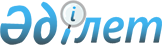 О внесении изменения в приказ исполняющего обязанности Министра сельского хозяйства Республики Казахстан от 23 июля 2018 года № 317 "Об утверждении Правил субсидирования по возмещению части расходов, понесенных субъектом агропромышленного комплекса, при инвестиционных вложениях"Приказ Заместителя Премьер-Министра Республики Казахстан - Министра сельского хозяйства Республики Казахстан от 27 декабря 2018 года № 540. Зарегистрирован в Министерстве юстиции Республики Казахстан 29 декабря 2018 года № 18105      Примечание РЦПИ!
Настоящий приказ вводится в действие с 1 января 2019 года.      ПРИКАЗЫВАЮ:       1. Внести в приказ исполняющего обязанности Министра сельского хозяйства Республики Казахстан от 23 июля 2018 года № 317 "Об утверждении Правил субсидирования по возмещению части расходов, понесенных субъектом агропромышленного комплекса, при инвестиционных вложениях" (зарегистрирован в Реестре государственной регистрации нормативных правовых актов № 17320, опубликован 6 сентября 2018 года в Эталонном контрольном банке нормативных правовых актов Республики Казахстан) следующее изменение:       Правила субсидирования по возмещению части расходов, понесенных субъектом агропромышленного комплекса, при инвестиционных вложениях, утвержденные указанным приказом, изложить в новой редакции согласно приложению к настоящему приказу.      2. Департаменту инвестиционной политики Министерства сельского хозяйства Республики Казахстан в установленном законодательством порядке обеспечить:      1) государственную регистрацию настоящего приказа в Министерстве юстиции Республики Казахстан;      2) в течение десяти календарных дней со дня государственной регистрации настоящего приказа направление его на казахском и русском языках в Республиканское государственное предприятие на праве хозяйственного ведения "Республиканский центр правовой информации" для официального опубликования и включения в Эталонный контрольный банк нормативных правовых актов Республики Казахстан;       3) в течение десяти календарных дней после государственной регистрации настоящего приказа направление его копии на официальное опубликование в периодические печатные издания;       4) размещение настоящего приказа на интернет-ресурсе Министерства сельского хозяйства Республики Казахстан после его официального опубликования.      3. Контроль за исполнением настоящего приказа возложить на курирующего вице-министра сельского хозяйства Республики Казахстан.      4. Настоящий приказ вводится в действие с 1 января 2019 года и подлежит официальному опубликованию. Правила
субсидирования по возмещению части расходов, понесенных субъектом
агропромышленного комплекса, при инвестиционных вложениях Глава 1. Общие положения       1. Настоящие Правила субсидирования по возмещению части расходов, понесенных субъектом агропромышленного комплекса, при инвестиционных вложениях (далее – Правила) разработаны в соответствии с подпунктом 15) пункта 1 статьи 6 Закона Республики Казахстан от 8 июля 2005 года "О государственном регулировании развития агропромышленного комплекса и сельских территорий" (далее – Закон о государственном регулировании развития АПК и сельских территорий), а также подпунктом 2) пункта 3 статьи 16 Закона Республики Казахстан от 19 марта 2010 года "О государственной статистике" и определяют порядок субсидирования по возмещению части расходов, понесенных субъектом агропромышленного комплекса (далее – АПК), при инвестиционных вложениях.      2. Основной целью субсидирования по возмещению части расходов, понесенных субъектом АПК, при инвестиционных вложениях, является повышение доступности товаров, работ и услуг в рамках реализации инвестиционных проектов в приоритетных направлениях (секторах) АПК путем снижения капиталоемкости и повышения окупаемости вложенных инвестиций.      В настоящих Правилах используются следующие термины и определения:      1) инвестиционный проект в АПК (далее – инвестиционной проект) – комплекс мероприятий, предусматривающий инвестиции в создание новых или расширение действующих производственных мощностей;      2) инвестор в АПК (далее – инвестор) – субъект АПК в соответствии с законодательством Республики Казахстан, осуществляющий инвестиционные вложения;      3) специальный счет – счет финансового института в банке второго уровня, на который зачисляются суммы инвестиционных субсидий в соответствии с условиями Главы 6 настоящих Правил;      4) свободный бюджет – бюджетные средства, предусмотренные на соответствующий год бюджетом местных исполнительных органов областей, городов республиканского значения и столицы, свободные от обязательств на момент подачи заявки инвестора;      5) администратор бюджетной программы (далее – администратор) – Министерство сельского хозяйства Республики Казахстан;      6) лицевой счет – совокупность записей, содержащихся в реестре, позволяющих идентифицировать зарегистрированное лицо с целью регистрации заявок на субсидирование и учета операций по ним;       7) паспорт проекта – перечень и доля возмещения инвестиционных вложений в виде строительно-монтажных работ, техники, оборудования и других основных средств, работ и услуг, подлежащих инвестиционному субсидированию, указанных в приложениях 1 и 2 к настоящим Правилам;      8) расширение действующих производственных мощностей – мероприятия, предусматривающие оснащение действующих производственных мощностей недостающим или необходимым оборудованием (техникой) или увеличение производственных мощностей и иные действия, направленные на увеличение объемов производства и (или) уменьшение себестоимости производимой продукции и (или) повышение качества производимой продукции, изменение ее упаковки и (или) расширение ассортимента, а также другие мероприятия, целью которых является занятие новой товарной ниши на рынке, расширение рынков сбыта и другое;      9) инвестиционные вложения – затраты, направленные на создание новых и (или) расширение действующих производственных мощностей, на приобретение новой, ранее неиспользованной техники и оборудования, указанные в паспортах проектов;      10) инвестиционное субсидирование − возмещение части расходов, понесенных субъектом АПК при инвестиционных вложениях;      11) рабочий орган комиссии по вопросам инвестиционного субсидирования (далее – рабочий орган) – местный исполнительный орган областей, городов республиканского значения и столицы, в области сельского хозяйства;      12) договор инвестиционного субсидирования – электронное соглашение, заключаемое между рабочим органом и инвестором, предусматривающее порядок и условия перечисления средств инвестиционных субсидий, хода мониторинга, ответственности сторон и иные условия;      13) поставщик услуг – лицо, обеспечивающее доступ к информационной системе субсидирования и ее сопровождение, определяемое рабочим органом в соответствии с законодательством о государственных закупках;      14) финансовые институты – банки второго уровня, микрофинансовые организации, кредитные организации, имеющие соответствующую лицензию на право осуществления банковских операций, лизинговые компании, кредитные товарищества;      15) производственный комплекс – совокупность взаимосвязанных производственных мощностей (зданий, сооружений, монтируемого оборудования, инженерных сетей и другое), направленных на производство, переработку, хранение, упаковку сельскохозяйственной продукции;       16) заявка – электронная заявка на получение инвесторами инвестиционных субсидий при инвестиционных вложениях, по форме согласно приложениям 3, 4, 5, 6 к настоящим Правилам;       17) экспертная организация - аккредитованное юридическое лицо, осуществляющее экспертные работы по техническому обследованию надежности и устойчивости зданий и сооружений, в соответствии с пунктом 5 статьи 34-4 Закона Республики Казахстан от 16 июля 2001 года "Об архитектурной, градостроительной и строительной деятельности в Республике Казахстан" (далее – Закон об архитектурной, градостроительной и строительной деятельности);      18) информационная система субсидирования – организационно-упорядоченная совокупность информационно-коммуникационных технологий, обслуживающего персонала и технической документации, предназначенная для оказания услуг по выполнению процессов субсидирования, предоставляющая возможность регистрации заявки на получение субсидий, а также ее обработки посредством автоматической проверки заявки на соответствие условиям субсидирования;      19) веб-портал информационной системы (далее – веб-портал) – интернет-ресурс, размещенный в сети Интернет, предоставляющий доступ к системе субсидирования;      20) электронный реестр заявок на субсидирование (далее – реестр) – совокупность сведений о заявках на субсидирование агропромышленного комплекса, а также о заемщиках, финансовых институтах, и иные сведения, отраженные в информационной системе субсидирования;      21) электронная цифровая подпись (далее – ЭЦП) – набор электронных цифровых символов, созданный средствами электронной цифровой подписи и подтверждающий достоверность электронного документа, его принадлежность и неизменность содержания.      3. Субсидирование затрат на строительно-монтажные работы осуществляется по инвестиционным проектам, предусматривающим достижение показателей по производительности и/или продуктивности и/или объемов сбыта продукции и (или) загрузке производственных мощностей в соответствии с бизнес-планом проекта.      4. Ежегодно до 1 февраля соответствующего года рабочий орган должен завершить следующие организационные мероприятия:      1) на конкурсной основе выбрать экспертную организацию и заключить договор по оказанию услуг экспертной организации (далее – договор по оказанию услуг), предусматривающий порядок, условия предоставления услуг экспертной организации, с указанием суммы оплаты, а также ответственность сторон и иные условия.      В договоре по оказанию услуг в обязательном порядке отражается условие об обязанности экспертной организации по передаче всей документации и отчетности, связанной с осуществлением услуг, рабочему органу с составлением акта приема-передачи, который подписывается и скрепляется печатями (при наличии) сторон.      Стоимость услуг экспертной организации определяется в установленном законодательством порядке. Услуги экспертной организации оплачиваются в рамках средств, предусмотренных на субсидирование по возмещению части расходов, понесенных субъектом АПК, при инвестиционных вложениях, на соответствующий финансовый год.      Экспертная организация по паспортам проектов № 5, № 7, № 8, № 10, № 11, № 12, № 16, № 20, № 21, № 22, № 23, № 26, № 29, № 30, № 31, № 32, № 33, № 34, № 36, № 37, № 38 проводит осмотр объекта, проверку соответствия фактических затрат инвестора к проектно-сметной документации (качество, количество материалов и их стоимость), достижения загруженности производственных мощностей в соответствии с пунктом 18 настоящих Правил, производит расчет субсидий;       2) создает и регистрирует в информационной системе субсидирования группу специалистов (далее – группа специалистов) из числа сотрудников рабочего органа, местных исполнительных органов и других организаций, являющихся представителями общественных и неправительственных отраслевых организаций, при этом их количество должно составлять не менее половины от общего состава группы специалистов.       Группа специалистов по паспортам проектов № 2, № 3, № 4, № 6, № 9, № 13, № 14, № 15, № 17, № 18, № 19, № 24, № 25, № 27, № 28, № 35, № 39, осуществляет проверку документов, осмотр объекта инвестора, приобретенного оборудования на соответствие условиям, предусмотренным в паспортах проектов, кроме того проверяет достижение загруженности производственных мощностей в соответствии с пунктом 18 настоящих Правил, производит расчет субсидий.      На каждый объект направляется не менее 2 (двух) специалистов, которые будут определяться рабочим органом.       Осмотр осуществляется в присутствии инвестора или его доверенного лица и его результат оформляется актом осмотра объекта инвестора и удостоверения в достижении загруженности производственных мощностей по форме согласно приложению 7 к настоящим Правилам (далее – акт осмотра объекта).       Если инвестиционным проектом предполагается только приобретение техники, то осмотр объекта инвестора группой специалистов не требуется.      5. Субсидирование по возмещению части расходов, понесенных субъектом АПК, при инвестиционных вложениях, осуществляется за счет и в пределах средств, предусмотренных в государственном бюджете на соответствующий финансовый год.       6. Инвестиционное субсидирование осуществляется в соответствии с Рекомендуемой схемой специализации регионов по оптимальному использованию сельскохозяйственных угодий для производства конкретных видов сельскохозяйственной продукции, предусмотренной подпунктом 3) пункта 1 статьи 6 Закона о государственном регулировании развития АПК и сельских территорий.      7. Заявки, по которым сумма инвестиционных субсидий составляет 500 (пятьсот) миллионов тенге и более, согласуются с администратором.      8. Инвестиционное субсидирование совмещается с другими мерами государственной поддержки, за исключением мер, предусматривающих возмещение затрат при инвестиционных вложениях.       9. Инвестиционные субсидии не предоставляются инвесторам, в отношении которых начаты процедуры ликвидации, реабилитации или банкротства, а также деятельность, которых приостановлена в соответствии с Законом Республики Казахстан от 7 марта 2014 года ЗРК "О реабилитации и банкротстве", за исключением случаев ускоренной реабилитационной процедуры. Глава 2. Получатели инвестиционных субсидий       10. Инвестиционное субсидирование осуществляется по паспортам проектов, указанных в приложении 2 к настоящим Правилам и производится по месту реализации инвестиционного проекта.      11. Инвестиционные субсидии предоставляются по инвестиционным проектам, введенным в эксплуатацию, не ранее двух лет до года подачи электронной заявки. Субсидированию подлежат техника и (или) оборудование:      1) приобретенные не ранее 24 (двадцати четырех) месяцев до даты ввода инвестиционного проекта в эксплуатацию;      2) годом выпуска не ранее 36 (тридцати шести) месяцев до даты ввода инвестиционного проекта в эксплуатацию.      12. Если по паспортам проекта предполагается приобретение только оборудования и/или техники, то субсидированию подлежат оборудование и (или) техника, годом выпуска не ранее трех лет, приобретенные не ранее двух лет до года подачи заявки. Глава 3. Условия получения субсидий      13. Субсидии выплачиваются при соблюдении следующих условий:      1) подача заявки в электронном виде посредством веб-портала "электронного правительства".      Информационное взаимодействие веб-портала "электронного правительства" и информационной системы субсидирования осуществляется в соответствии с законодательством Республики Казахстан;      2) регистрация заявки в информационной системе субсидирования;       3) соответствие заявки паспортам проектов, указанным в приложении 2 к настоящим Правилам, а также требованиям инвестиционного субсидирования настоящих Правил;      4) наличие лицевого счета в информационной системе субсидирования у инвестора, данные которого подтверждены в результате информационного взаимодействия информационной системы субсидирования с государственными базами данных "Юридические лица" или "Физические лица";      5) для паспортов проектов № 1, № 2, № 4, № 18, № 19 наличие у инвестора земельного (ых) участка (ов) сельскохозяйственного назначения на праве землепользования и (или) частной собственности соответствующей площади, подтвержденное в результате информационного взаимодействия информационной системы субсидирования с автоматизированной информационной системой государственного земельного кадастра и государственной базой данных "Регистр недвижимости".      В случае подачи заявки от сельскохозяйственного кооператива учитывается совокупная площадь сельскохозяйственных угодий, зарегистрированных у членов сельскохозяйственного кооператива;       6) для паспортов проектов № 5, № 6, № 9 наличие у инвестора соответствующей численности маточного поголовья сельскохозяйственных животных (по крупному рогатому скоту свыше 15 месяцев, по мелкому рогатому скоту свыше 12 месяцев), подтвержденное в результате информационного взаимодействия информационной системы субсидирования и базы данных по идентификации сельскохозяйственных животных.       В случае подачи заявки от сельскохозяйственного кооператива учитывается совокупная численность маточного поголовья сельскохозяйственных животных, зарегистрированных у членов сельскохозяйственного кооператива.      Коэффициенты перевода поголовья сельскохозяйственных животных в условную голову крупного рогатого скота, которые указаны в паспортах проектов, осуществляются согласно приложению 8 к настоящим Правилам;      7) подтверждение приобретения инвестором техники и/или оборудования и/или автомобилей посредством информационного взаимодействия информационной системы субсидирования с государственным реестром сельскохозяйственной техники и/или базой данных "Автомобиль";      8) подтверждение приобретенных товаров, работ и услуг электронными счет-фактурами посредством информационного взаимодействия информационной системы субсидирования с информационной системой электронных счет-фактур. Расходы, осуществленные до 1 января 2019 года, подтверждаются бумажными счет-фактурами. Глава 4. Порядок расчета субсидий      14. Инвестиционные субсидии выплачиваются после ввода в эксплуатацию новых и/или расширения действующих производственных мощностей и/или приобретения техники и оборудования, за исключением случаев, предусмотренных пунктом 34 настоящих Правил. В случае реализации инвестиционного проекта путем введения очереди или пускового комплекса, осуществляется субсидирование очереди или пускового комплекса.       15. Расчет инвестиционных субсидий осуществляется по фактически вложенным инвестициям. Процент возмещения затрат устанавливается в соответствии с долей возмещения, предусмотренной в паспортах проектов. Доля возмещения изменению не подлежит, за исключением случаев указанных в пункте 16 настоящих Правил.      16. Увеличение доли возмещения возможно до 35 % за счет дополнительно выделяемых субсидий из местного бюджета по следующим паспортам проектов:      № 1 "Приобретение сельскохозяйственной техники" - по приоритетным видам техники и оборудованию, предусмотренным в программах развития территорий областей с указанием обоснования;      № 7 "Создание и расширение объектов для откорма крупного рогатого скота" - по инвестиционным проектам, применяющим новые технологии и/или элементы цифровизации;      № 10 "Создание и расширение объектов для выращивания крупного рогатого скота молочного направления мощностью от 400 голов маточного поголовья" - по инвестиционным проектам, применяющим новые технологии и/или элементы цифровизации.      17. Размер инвестиционной субсидии определяется по следующей формуле:      А = Б х В, где:      А – сумма инвестиционных субсидий;      Б – сумма фактически вложенных инвестиций или максимально допустимая стоимость для расчета субсидий, указанная в паспортах проектов (если фактически вложенные инвестиции превышают максимальную допустимую стоимость для расчета субсидий);       В – доля возмещения инвестиционных вложений в процентном выражении, указанная в паспортах проектов.       По паспортам проектов, предусматривающим субсидирование на единицу измерения, размер субсидий определятся по следующей формуле:      А = (Б х В) х Г, где:      А – сумма инвестиционных субсидий;      Б – сумма фактически вложенных инвестиций или максимально допустимая стоимость для расчета субсидий, указанная в паспортах проектов (если фактически вложенные инвестиции превышают максимальную допустимую стоимость для расчета субсидий);       В – доля возмещения инвестиционных вложений в процентном выражении, указанная в паспортах проектов;       Г – единица измерения, указанная в паспортах проектов.      18. По паспортам проектов № 11, № 12, № 25, № 32, № 33, № 34, № 35, № 36, № 37, № 38, № 39 инвестиционные субсидии выплачиваются двумя траншами:      1) первый транш в размере 50 % от общей суммы инвестиционных субсидий после ввода объекта в эксплуатацию;      2) второй транш в размере 50 % от общей суммы инвестиционных субсидий после достижения объемов производства продукции не менее 30 % в сроки, предусмотренные бизнес-планом. Глава 5. Порядок выплаты субсидий      19. Прием заявок осуществляется по месту реализации инвестиционного проекта с 1 февраля по 1 декабря (включительно) соответствующего года, при наличии свободных от обязательств средств на инвестиционное субсидирование в соответствующем году (далее – Свободный бюджет).      До 1 июля соответствующего года 60 (шестьдесят) % от Свободного бюджета используется на субсидирование паспортов проектов № 1, № 2, № 3, № 4, № 5, № 6, № 7, № 8, № 9, № 10, № 11, № 12, № 13, № 14, № 15, № 16, № 17, № 18, № 19, № 20, № 21, № 22.      В случае если 1 июля соответствующего года зарезервированный лимит не освоен, то прием заявок продолжается без применения указанного лимита.      20. По инвестиционным проектам, которые не введены в эксплуатацию, инвестор по своему усмотрению может подать заявку в два этапа. На первом этапе рабочий орган принимает решение о соответствии/несоответствии инвестора условиям настоящих Правил. На втором этапе рабочий орган принимает решение о выплате/отказе в выплате инвестиционных субсидий.      21. Заявки по инвестиционным проектам, уже введенным в эксплуатацию, а также по фактически приобретенной технике и оборудованию, рассматриваются без применения двухэтапных процедур.       22. Для получения решения рабочего органа по первому этапу инвестор подает электронную заявку посредством веб-портала "электронного правительства" по форме согласно приложению 3 к настоящим Правилам, подписанную ЭЦП инвестора, с прикреплением к ней необходимых документов указанных в заявке в формате "PDF (Portable Document Format)" (сканированная копия подписанного и заверенного печатью (при наличии) инвестора бумажного варианта).      23. На втором этапе (после завершения работ) инвестор подает заявку по форме согласно приложению 4 к настоящим Правилам, с прикреплением к ней следующих подтверждающих, правоустанавливающих и/или регистрационных документов в электронном формате "PDF (Portable Document Format)" (сканированная копия подписанного и заверенного печатью (при наличии) инвестора бумажного варианта):       1) копии акта приемки объекта инвестиционного проекта в эксплуатацию (при создании новых производственных мощностей или расширение действующих) или акта ввода в эксплуатацию пускового комплекса или очереди инвестиционного проекта (по случаям, указанным в пункте 14 Правил) по форме, утвержденной приказом Министра по инвестициям и развитию Республики Казахстан от 24 апреля 2017 года № 234 "Об утверждении формы акта приемки объекта в эксплуатацию" (далее - форма акта приемки объекта в эксплуатацию) (зарегистрирован в Реестре государственной регистрации нормативных правовых актов № 15141) в соответствии с пунктом 2 статьи 73 Закона об архитектурной, градостроительной и строительной деятельности;      2) копии акта ввода оборудования в эксплуатацию между покупателем и поставщиком (при приобретении оборудования);      3) копии договоров купли-продажи, электронные и/или бумажные счета-фактуры по приобретенным товарам, работам, услугам, подтверждающие инвестиционные вложения на создание новых либо расширение действующих производственных мощностей, документов, подтверждающих оплату;       4) копии проектно-сметной документации, имеющей положительное заключение экспертизы проектов в соответствии со статьей 60 и Главой 9-1 Закона об архитектурной, градостроительной и строительной деятельности (по паспортам проектов, по которым предусмотрено субсидирование в соответствии с проектно-сметной документацией);      5) копии актов приема-передачи сельскохозяйственной, специальной техники и технологического оборудования;      6) копии кредитных/лизинговых договоров, заверенные финансовым институтом в случае осуществления инвестиционных вложений за счет привлеченных средств в финансовых институтах;       7) в случае подачи заявки на получение второго транша в соответствии с пунктом 18 настоящих Правил инвестор прикрепляет в электронном формате "PDF (Portable Document Format)" (сканированная копия бумажного варианта)" подтверждающие документы (бизнес-план, электронные счета-фактуры по реализации готовой продукции). Для подтверждения заявленного в бизнес-плане объема произведенной продукции, группой специалистов/экспертной организацией составляется акт осмотра о достижении не менее 30% объема произведенной продукции, который готовится, на основании документов, указанных в настоящем подпункте, а также статистической формы общегосударственного статистического наблюдения "Отчет предприятия о производстве и отгрузке продукции (товаров, услуг)" (код 151103128, индекс 1-П, периодичность квартальная), утвержденной приказом Председателя Комитета по статистике Министерства национальной экономики Республики Казахстан от 15 ноября 2017 года № 173 "Об утверждении статистических форм общегосударственных статистических наблюдений по статистике промышленности и окружающей среды и инструкций по их заполнению" (зарегистрирован в Реестре государственной регистрации нормативных правовых актов № 16060), инвестора за квартал, предшествующий моменту подачи заявки инвестора на втором этапе, за исключением индивидуальных предпринимателей.      24. Рабочий орган в течение 1 (одного) рабочего дня с момента регистрации инвестором заявки подтверждает ее принятие путем подписания с использованием ЭЦП соответствующего уведомления. Данное уведомление становится доступным в личном кабинете инвестора.      25. В случае подачи заявки на первом этапе рабочий орган принимает решение о соответствии/несоответствии инвестиционного проекта условиям настоящих Правил в течение 2 (двух) рабочих дней.       26. Сроки, указанные в пункте 24 настоящих Правил не распространяются по заявкам инвесторов, сумма инвестиционных субсидий по которым составляет 500 (пятьсот) миллионов тенге и более. В данном случае рабочий орган в течение 1 (одного) рабочего дня направляет запрос администратору для получения согласования с приложением электронной копии документов, представленных инвестором, согласно требованиям настоящих Правил.      Администратор в течение 5 (пяти) рабочих дней с даты получения запроса, предоставляет ответ об отраслевой целесообразности или нецелесообразности реализации инвестиционного проекта. Ответ администратора предоставляется в информационной системе субсидирования в электронном формате "PDF (Portable Document Format)" (сканированная копия подписанного бумажного варианта). В случае положительного решения администратора о целесообразности реализации инвестиционного проекта, ответ поступает в личные кабинеты экспертной организации/группе специалистов.      В случае принятия администратором решения о нецелесообразности реализации инвестиционного проекта ответ поступает в личный кабинет рабочего органа для формирования отказа.      27. При подаче и регистрации заявки на втором этапе, заявка поступает в личные кабинеты экспертной организации или группе специалистов.       Экспертная организация или группа специалистов при поступлении заявки от инвестора в течение 10 (десяти) рабочих дней проводит работы в соответствии с подпунктами 1), 2) пункта 4 настоящих Правил, и готовит свое электронное заключение о соответствии/несоответствии проекта к проектно-сметной документации (далее заключение), подписываемое своим ЭЦП.       28. Отказ в выдаче субсидий осуществляется по основаниям, предусмотренным статьей 19-1 Закона Республики Казахстан от 15 апреля 2013 года "О государственных услугах".       Решение об отказе в предоставлении инвестиционных субсидий принимается рабочим органом в информационной системе субсидирования на основании заключений экспертной организации или группы специалистов или письма администратора (в соответствии с условиям, указанным в пункте 7 настоящих Правил), а также при выявлении несоответствия инвестиционного проекта и/или представленных материалов, объектов, данных и сведений, требованиям, установленные настоящими Правилами, в течение 1 (одного) рабочего дня со дня получения заключения.      29. Сведения о результатах рассмотрения заявки направляются в личный кабинет инвестора и отражаются на веб-портале.      30. При наличии спорных вопросов, рабочий орган поручает экспертной организации привлечь соответствующих специалистов в области сельского хозяйства либо независимых экспертов. Данное условие выполняется в рамках средств, предусмотренных договором на оказание услуг экспертной организации.       31. В течение 1 (одного) рабочего дня, со дня принятия положительного решения рабочим органом, между рабочим органом и инвестором подписываются договор инвестиционного субсидирования и соглашение о целевом использовании и не отчуждении приобретаемого оборудования, техники по формам согласно приложениям 9, 10 к настоящим Правилам, заключенные в информационной системе субсидирования в электронной форме, подписываемые ЭЦП.       32. Договор инвестиционного субсидирования предусматривает порядок и условия перечисления средств инвестору, не отчуждения в течение 3 (трех) лет предмета субсидирования, условия мониторинга деятельности инвестора рабочим органом и иные условия предусмотренные договором инвестиционного субсидирования согласно приложению 9 к настоящим Правилам.      33. Сумма инвестиционных субсидий перечисляется рабочим органом на расчетный счет инвестора или с согласия инвестора в финансовый институт в счет погашения основного долга инвестора. Глава 6. Отдельные условия инвестиционного субсидирования по инвестиционным вложениям за счет привлеченных средств      34. В случае планируемого приобретения инвестором оборудования/техники в кредит/лизинг допускается перечисление инвестиционных субсидий авансовым платежом финансовому институту на специальный счет.      Заявки для применения механизма перечисления субсидий на специальный счет финансового института авансовым платежом рассматриваются рабочим органом без применения двухэтапных процедур.      При этом, по заявкам, рассматриваемым в рамках паспортов проектов № 1, № 2, № 3, № 4, № 6, № 9, № 13, № 14, № 18, № 19 целесообразность применения механизма перечисления инвестиционных субсидий авансовым платежом финансовому институту на специальный счет определяется инвестором, что отражается в заявке на инвестиционное субсидирование.      По заявкам, рассматриваемым в рамках паспортов проектов № 5, № 7, № 8, № 10, № 11, № 12, № 15, № 16, № 17, № 20, № 21, № 22, № 23, № 24, № 25, № 26, № 27, № 28, № 29, № 30, № 31, №32, №33, № 34, № 35, № 36, № 37, № 38, № 39 целесообразность применения механизма перечисления инвестиционных субсидий авансовым платежом финансовому институту на специальный счет определяется рабочим органом.      35. Для получения инвестиционных субсидий на специальный счет, инвестор подает заявку по форме согласно приложению 5 к настоящим Правилам и дополнительно прикрепляет заверенную финансовым институтом копию положительного решения кредитного комитета финансового института в электронном формате "PDF (Portable Document Format)" (сканированная копия подписанного и заверенного печатью (при наличии) финансового института бумажного варианта).      В течение 3 (трех) рабочих дней с даты получения положительного решения рабочего органа, между рабочим органом, финансовым институтом и инвестором заключается трехсторонний договор и соглашение о неиспользовании финансовым институтом инвестиционных субсидий на специальном счете по форме согласно приложению 11 к настоящим Правилам, заключенные в информационной системе субсидирования в электронной форме, подписываемые ЭЦП. При этом финансовый институт не использует средства инвестиционных субсидий, полученных на специальный счет, до своевременного исполнения условий, указанных в пунктах 36, 37 настоящих Правил.      36. В случае финансирования инвестора путем представления кредита финансовый институт в течение 10 (десяти) рабочих дней с даты получения положительного решения рабочего органа и инвестиционных субсидий на специальный счет осуществляет выдачу кредита инвестору, и загружает подтверждающие документы, копию кредитного договора в информационную систему в электронном формате "PDF (Portable Document Format)" (сканированная копия подписанного и заверенного печатью (при наличии) финансового института бумажного варианта) с ЭЦП.      37. В случае финансирования инвестора путем лизинга, финансовый институт, в течение 10 (десяти) рабочих дней с даты получения положительного решения рабочего органа и инвестиционных субсидий на специальный счет, загружает в информационную систему субсидирования копию договора финансового лизинга в электронном формате "PDF (Portable Document Format)" (сканированная копия подписанного и заверенного печатью (при наличии) финансового института бумажного варианта) с ЭЦП.      Финансовый институт в срок не более 180 (ста восьмидесяти) календарных дней со дня подписания трехстороннего договора и соглашения о неиспользовании финансовым институтом денег на специальном счете направляет в рабочий орган электронное уведомление в информационной системе субсидирования, подписанного с ЭЦП, о завершении поставки техники и оборудованию инвестору с приложением акта приема-передачи предмета лизинга и дополнительного соглашения к договору лизинга по определению окончательной стоимости предмета лизинга в электронном формате "PDF (Portable Document Format)" (сканированная копия подписанного и заверенного печатью (при наличии) финансового института бумажного варианта).      Если фактическая стоимость предмета лизинга оказалась меньше ее первоначальной стоимости (на основании которой решением рабочего органа были перечислены инвестиционные субсидии авансовым платежом), то информационная система субсидирования осуществляет перерасчет субсидий, выявляет сумму разницы (излишне перечисленных средств на специальный счет) и направляет уведомления в финансовый институт и рабочий орган.      Финансовый институт в срок не более 3 (трех) рабочих дней со дня получения уведомления восстанавливает средства на расчетный счет рабочего органа в размере, указанном в уведомлении.      По заявкам инвесторов, по которым фактическая стоимость предмета лизинга превышает первоначальную стоимость, перерасчет субсидий не осуществляется.      38. В случае, если финансовым институтом не выполняются условия, предусмотренные пунктом 36 (при финансировании инвестора путем представления кредита) или пунктом 37 (при финансировании инвестора путем представления техники и (или) оборудования в лизинг), то финансовый институт в течение 3 (трех) рабочих дней восстанавливает средства, перечисленные рабочим органом на специальный счет в полном объеме. При этом, возврат платежей, произведенных в текущем финансовом году, осуществляется восстановлением кассовых расходов рабочего органа путем увеличения суммы невыполненных обязательств и уменьшения кассовых расходов по соответствующим кодам бюджетной классификации расходов. В случае возврата платежей прошлых лет сумма возврата зачисляется в доход соответствующего бюджета, из которого были произведены выплаты.      39. Средства, перечисленные на специальный счет, зачисляются финансовым институтом в счет погашения основного долга инвестора по кредиту/лизингу, использованного на приобретение оборудования и техники в рамках инвестиционного проекта на основании положительного решения рабочего органа о предоставлении инвестору инвестиционной субсидии. Глава 7. Субсидирование по лизингу готовых проектов      40. При приобретении в лизинг вновь введенного в эксплуатацию производственного комплекса (лизинг готового объекта) инвестором в соответствии с настоящими Правилами может выступать лизингополучатель. Вновь введенным производственным комплексом является комплекс, который был введен в эксплуатацию не ранее 12 (двенадцати) месяцев до даты подачи заявки.      41. Инвестор для получения инвестиционных субсидий по лизингу готовых объектов подает заявку по форме согласно приложению 6 к настоящим Правилам, с прикреплением к ней следующих подтверждающих документов в электронном формате "PDF (Portable Document Format)" (сканированная копия подписанного и заверенного печатью (при наличии) инвестора бумажного варианта:      1) копия трехстороннего соглашения между инвестором, лизингодателем и продавцом объекта;      2) копия договора купли-продажи объекта, заключенный между продавцом и лизингодателем;      3) заверенный финансовым институтом договор лизинга объекта;       4) копия акта приемки объекта инвестиционного проекта в эксплуатацию (при создании новых производственных мощностей или расширение действующих) или акта ввода в эксплуатацию пускового комплекса или очереди инвестиционного проекта (по случаям, указанным в пункте 14 Правил) по форме акта приемки объекта в эксплуатацию в соответствии с пунктом 2 статьи 73 Закона об архитектурной, градостроительной и строительной деятельности;       5) копия акта ввода оборудования и/или инвестиционного объекта в эксплуатацию;       6) копии договоров купли-продажи, счетов-фактур, подтверждающих инвестиционные вложения продавца при реализации инвестиционного проекта;       7) копии актов приема-передачи оборудования;       8) копия бизнес-плана к проекту;       9) копия проектно-сметной документации, имеющей положительное заключение экспертизы проектов в соответствии со статьей 60 и Главой 9-1 Закона об архитектурной, градостроительной и строительной деятельности (по паспортам проектов, по которым предусмотрено субсидирование в соответствии с проектно-сметной документацией).      В рамках субсидирования лизинга готовых объектов субсидирование приобретения техники не осуществляется. Глава 8. Заключительные положения      42. Мониторинг инвестиционного субсидирования осуществляется рабочим органом, в информационной системе субсидирования по следующим критериям и в следующие сроки:      1) не отчуждения и целевого использования инвестором приобретенной техники и оборудования в течение 3 (трех) лет с момента субсидирования;      2) по паспортам проектов № 11, № 12, № 25, № 32, № 33, № 34, №.35, № 36, № 37, № 38, № 39 Перечня паспортов проектов на предмет: действия/бездействия объекта инвестиционного субсидирования в течение одного календарного года с момента ввода в эксплуатацию, достижения/недостижения выхода объекта инвестиционного субсидирования на проектную мощность в размере не менее 30 % в сроки, предусмотренные бизнес-планом;      3) на предмет исполнения достижения показателей по производительности и/или продуктивности и/или сбыта продукции и/или загрузке производственных мощностей согласно бизнес-плану инвестиционных проектов, по которым осуществлено субсидирование строительно-монтажных работ в соответствии с частью 4 пункта 4 настоящих Правил;      4) на предмет ввода в эксплуатацию (в сроки указанные в бизнес плане), действия/бездействия, не отчуждения, целевого использования объектов, просубсидированных в рамках механизма по перечислению субсидий авансовым платежом на специальный счет.      43. Для осуществления функций мониторинга рабочий орган запрашивает у инвестора необходимую информацию для исполнения условий мониторинга, указанных в пункте 42 настоящих Правил.      Инвестор в течение 10 (десяти) рабочих дней представляет запрашиваемую информацию рабочему органу, в информационной системе субсидирования, с прикреплением подтверждающих документов в электронном формате "PDF (Portable Document Format)" (сканированная копия подписанного и заверенного печатью (при наличии) бумажного варианта).       44. Анализ на основании данных мониторинга, сформированный информационной системой субсидирования проверяется и согласуется рабочим органом.       В случае недостижения инвестором показателей по производительности и/или продуктивности и/или сбыта продукции и/или загрузке производственных мощностей согласно бизнес-плану инвестиционного проекта, по которому осуществлено субсидирование строительно-монтажных работ, рабочий орган в течение 2 (двух) рабочих дней со дня выявления факта, принимает действия, предусмотренные настоящим пунктом. При этом решение о невозврате выплаченных субсидий принимается на основании объективных факторов вследствие наступления форс-мажорных обстоятельств (обстоятельств непреодолимой силы, которые инвестор не в силах предвидеть и предотвратить).       В случае отчуждения и/или нецелевого использования инвестором приобретенной техники и/или оборудования, бездействия объекта производства в течение одного календарного года с момента ввода в эксплуатацию или не выхода объекта на проектную мощность в размере, не менее 30 % в сроки, предусмотренные бизнес-планом, а также установления факта процедуры ликвидации, реабилитации или банкротства в отношении инвестора, приостановления деятельности инвестора в соответствии с законодательством Республики Казахстан, рабочий орган в течение 30 (тридцати) календарных дней, с момента принятия решения о возврате инвестиционных субсидий, инициирует судебное разбирательство и возврат денежных средств.       Рабочий орган в течение 5 (пяти) рабочих дней с момента принятия решения о прекращении инвестиционного субсидирования уведомляет письмом инвестора с указанием причины принятого решения.      При этом рабочим органом возврат платежей, произведенных в текущем финансовом году, осуществляется восстановлением кассовых расходов рабочего органа путем увеличения суммы невыполненных обязательств и уменьшения кассовых расходов по соответствующим кодам бюджетной классификации расходов. В случае возврата платежей прошлых лет сумма возврата зачисляется в доход соответствующего бюджета, из которого были произведены выплаты.      45. Рабочий орган ежемесячно, не позднее 5 числа месяца, следующего за отчетным, представляет администратору отчет об освоении субсидий на возмещение части расходов, понесенных субъектом АПК, при инвестиционных вложениях по форме, согласно приложению 12 к настоящим Правилам.      Годовой отчет рабочего органа об освоении субсидий на возмещение части расходов, понесенных субъектом АПК, при инвестиционных вложениях, предоставляется администратору не позднее 10 числа месяца, следующего за отчетным периодом, по форме согласно приложению 12 к настоящим Правилам. Также рабочим органом предоставляется отчет о мониторинге условий указанных в пункте 42 настоящих Правил.      46. Рабочий орган ежеквартально, не позднее 5 числа, следующего за отчетным, размещает на своем официальном интернет-ресурсе перечень инвесторов получивших инвестиционные субсидии, с указанием паспорта проекта, полученной суммы субсидий, а также ежегодно размещает отчет по мониторингу. Перечень паспортов проектов Перечень паспортов проектов, подлежащих субсидированию      * субсидирование защитной сетки (противоградовая, солнцезащитная) осуществляется по факту установки в течении четырех лет закладки сада, по данному условию не требуется установка защитной сетки в начале закладки сада;      ** приобретение сельскохозяйственной техники и оборудования (при необходимости).      *** минимальный норматив земель под интенсивный яблоневый сад, плодово-ягодные культуры и виноград при субсидировании первой единицы техники составляет от 5 до 20 гектаров. Субсидирование второй единицы техники одного вида осуществляется при превышении на 50% и более минимального норматива в 20 гектаров. Наличие соответствующих минимальному нормативу площадей земель под интенсивный яблоневый сад, плодово-ягодные культуры и виноград подтверждается актом на право собственности на земельный участок и (или) актом на право временного (долгосрочного, краткосрочного) землепользования (аренды).      Допускается субсидирование закладки яблоневого сада менее 5 гектар при расширении насаждений, если площадь ранее заложенного инвестором яблоневого сада составляет не менее 5 гектар.       Саженцы, просубсидированные в рамках настоящих Правил, не могут быть просубсидированы в рамках Правил субсидирования развития семеноводства (далее – Правила субсидирования развития семеноводства), утвержденных приказом Министра сельского хозяйства Республики Казахстан от 12 декабря 2014 года № 4-2/664 (зарегистрирован в Реестре государственной регистрации нормативных правовых актов № 10190), равно как саженцы, просубсидированные в рамках Правил субсидирования развития семеноводства не могут быть просубсидированы в рамках настоящих Правил.      * субсидирование защитной сетки (противоградовая, солнцезащитная) осуществляется по факту установки в течении четырех лет закладки сада, по данному условию не требуется установка защитной сетки в начале закладки сада;      **приобретение сельскохозяйственной техники и оборудования (при необходимости).      *** Минимальный норматив земель под интенсивный яблоневый сад, плодово-ягодные культуры и виноград при субсидировании первой единицы техники составляет от 5 до 20 гектаров. Субсидирование второй единицы техники одного вида осуществляется при превышении на 50% и более минимального норматива в 20 гектаров. Наличие соответствующих минимальному нормативу земель под интенсивный яблоневый сад, плодово-ягодные культуры и виноград, подтверждается актом на право собственности на земельный участок и (или) актом на право временного (долгосрочного, краткосрочного) землепользования (аренды).      Допускается субсидирование закладки плодово-ягодных культур и винограда менее 5 гектар при расширении насаждений, если площадь ранее заложенного инвестором под плодово-ягодных культуры и виноград составляет не менее 5 гектар.       Саженцы, просубсидированные в рамках настоящих Правил, не могут быть просубсидированы в рамках Правил субсидирования развития семеноводства (далее – Правила субсидирования развития семеноводства), утвержденных приказом Министра сельского хозяйства Республики Казахстан от 12 декабря 2014 года № 4-2/664 (зарегистрирован в Реестре государственной регистрации нормативных правовых актов № 10190), равно как саженцы, просубсидированные в рамках Правил субсидирования развития семеноводства не могут быть просубсидированы в рамках настоящих Правил.                                Заявка первого этапа
                         на инвестиционное субсидирование      В ________________________________________________________________
       (полное наименование местного исполнительного органа области, города
                   республиканского значения, столицы)
       от ________________________________________________________________
       (полное наименование юридического лица, фамилия, имя, отчество (при его
                         наличии) физического лица)
       Прошу рассмотреть инвестиционный проект по паспорту проекта № _______
"_______________________________________________________________________"
                   (полное наименование паспорта проекта)
на предмет соответствия/несоответствия условиям Правил субсидирования по
возмещению части расходов, понесенных субъектом агропромышленного
комплекса, при инвестиционных вложениях, утвержденных приказом
исполняющего обязанности Министра сельского хозяйства Республики
Казахстан от 23 июля 2018 года № 317.
       1. Сведения об инвесторе.
       Для юридического лица/филиала, представительства:
       наименование______________________________________________________
       БИН______________________________________________________________
       фамилия, имя, отчество (при его наличии) руководителя__________________
       адрес _____________________________________________________________
       номер телефона (факса) _____________________________________________
       Для физического лица:
       фамилия, имя, отчество (при его наличии) ______________________________
       ИИН____________________________________________________________
       документ, удостоверяющий личность:
       номер __________________________________________________________
       кем выдано______________________________________________________
       дата выдачи_____________________________________________________
       адрес __________________________________________________________
       номер телефона (факса) __________________________________________.
       2. Уведомление о начале деятельности в качестве индивидуального
предпринимателя – для физического лица:
       местонахождение________________________________________________
       дата уведомления________________________________________________.      3. Сведения о членах сельскохозяйственного кооператива (в случае если инвестор является сельскохозяйственным кооперативом):      4. Сведения о земельных участках (в случае наличия требований в паспорте проекта по наличию земель сельскохозяйственного назначения):      5. Сведения о наличии сельскохозяйственных животных (в случае наличия требований в паспорте проекта сельскохозяйственных животных):      6. Сведения об инвестиционном проекте:
       описание ______________________________________________________
       сумма инвестиций ______________________________________________
       источник финансовых средств, за счет которых он будет реализовываться
проект
       ________________________________________________________
       расчетная сумма субсидий _______________________________________
       адрес реализации инвестиционного проекта _________________________.
       7. Предварительный расчет причитающихся субсидий ________________.
       8. Информация об инвестиционных вложениях на создание новых или
расширение действующих производственных мощностей и сроках их
реализации, бизнес-план (требуется только при реализации проектов по
направлениям развития перерабатывающей промышленности), договоров или
коммерческих предложений ___________________________________________.
       9. Уведомление финансового института о намерении инвестора в
получении субсидий (при реализации проекта за счет привлеченных средств
(кредита/лизинга)) ______________________________________________.
       10. Заполненный паспорт проекта прилагается.
       Подтверждаю достоверность представленной информации, осведомлен об
ответственности за представление недостоверных сведений в соответствии с
законодательством Республики Казахстан и даю согласие на использование
сведений, составляющих охраняемую законом тайну, а также на сбор,
обработку, хранение, выгрузку и использование персональных данных и иной
информации.
       Подтверждаю, что в отношении меня/нас не начаты процедуры
ликвидации, реабилитации или банкротства, а также то, что моя/наша
деятельность не приостановлена в соответствии с законодательством
Республики Казахстан.
       В случае выявления при проверке несоответствия представленных
сведений, обязуюсь в течение десяти рабочих дней произвести возврат
незаконно полученных денежных средств.
       Подписано и отправлено инвестором в 00:00 часов "__" _____ 20__ года:
       Данные из ЭЦП
       Дата и время подписания ЭЦП
       Уведомление о принятии заявки:
       Принято рабочим органом в 00:00 часов "__" ______ 20__ года:
       Данные из ЭЦП
       Дата и время подписания ЭЦП                                Заявка второго этапа
                         на инвестиционное субсидирование      В _____________________________________________________________
       (полное наименование местного исполнительного органа области, города
                   республиканского значения, столицы)
       от _____________________________________________________________
       (полное наименование юридического лица, фамилия, имя, отчество (при его
                         наличии) физического лица)
       Прошу выплатить мне сумму инвестиционного субсидирования в размере
___________________________________ тенге по паспорту проекта № ____
       (сумма цифрами и прописью)
"__________________________________________________________________"
                   (полное наименование паспорта проекта)
в соответствии с Правилами субсидирования по возмещению части расходов,
понесенных субъектом агропромышленного комплекса, при инвестиционных
вложениях, утвержденных приказом исполняющего обязанности Министра
сельского хозяйства Республики Казахстан от 23 июля 2018 года № 317.
       1. Сведения об инвесторе.
       Для юридического лица/ филиала, представительства:
       наименование___________________________________________________
       БИН___________________________________________________________
       фамилия, имя, отчество (при егоналичии) руководителя_______________
       адрес _______________________________________________________
       номер телефона (факса) ________________________________________
       Для физического лица:
       фамилия, имя, отчество (при его наличии) ___________________________
       ИИН___________________________________________________________
       документ, удостоверяющий личность:
       номер _________________________________________________________
       кем выдано_____________________________________________________
       дата выдачи_____________________________________________________
       адрес _______________________________________________________
       номер телефона (факса) ________________________________________.
       2. Уведомление о начале деятельности в качестве индивидуального
предпринимателя – для физического лица:
       местонахождение________________________________________________
       дата уведомления________________________________________________.      3. Сведения о членах сельскохозяйственного кооператива (в случае если инвестор является сельскохозяйственным кооперативом):      4. Сведения о земельных участках (в случае наличия требований в паспорте проекта по наличию земель сельскохозяйственного назначения):      5. Сведения о наличии сельскохозяйственных животных (в случае наличия требований в паспорте проекта сельскохозяйственных животных):      6. Сведения об инвестиционном проекте:
       описание ______________________________________________________
       сумма инвестиций ______________________________________________
       источник финансовых средств, за счет которых он будет реализовываться
проект ________________________________________________________
       расчетная сумма субсидий _______________________________________
       адрес реализации инвестиционного проекта _________________________.
       7. Предварительный расчет причитающихся субсидий _______________.
       8. Решение рабочего органа о соответствии инвестиционного проекта
условиям настоящих Правил (в случае, если инвестором ранее подавалась заявка
на первом этапе) ____________________________________________________.
       9. Акт приемки объекта инвестиционного проекта в эксплуатацию (при
создании новых производственных мощностей или расширение действующих) в
соответствии с законодательством Республики Казахстан __________________.
       10. Акт ввода оборудования в эксплуатацию между покупателем и
поставщиком (при приобретении оборудования) __________________________.
       11. Договора купли-продажи, счета-фактуры по приобретенным товарам,
работам, услугам, подтверждающие инвестиционные вложения на создание
новых либо расширение действующих производственных мощностей,
документов, подтверждающих оплату __________________________________.
       12. Проектно-сметная документация, имеющая положительное
заключение экспертизы проектов в соответствии с законодательством
Республики Казахстан (по паспортам проектов, по которым предусмотрено
субсидирование в соответствии с проектно-сметной документацией)
________________________.
       13. Акты приема-передачи сельскохозяйственной, специальной техники и
технологического оборудования _______________________________.
       14. Кредитные/лизинговые договора (в случае осуществления
инвестиционных вложений за счет привлеченных средств в финансовых
институтах) ________________________________________________.
       15. Подтверждающие документы: бизнес-план, электронные счета-
фактуры реализации готовой продукции (в случае подачи заявки на получение
второго транша) ______________________________________.
       16. Заполненный паспорт проекта прилагается.
       Подтверждаю достоверность представленной информации, осведомлен об
ответственности за представление недостоверных сведений в соответствии с
законодательством Республики Казахстан и даю согласие на использование
сведений, составляющих охраняемую законом тайну, а также на сбор,
обработку, хранение, выгрузку и использование персональных данных и иной
информации.
       Подтверждаю, что в отношении меня/нас не начаты процедуры
ликвидации, реабилитации или банкротства, а также то, что моя/наша
деятельность не приостановлена в соответствии с законодательством
Республики Казахстан.
       В случае выявления при проверке несоответствия представленных
сведений, обязуюсь в течение десяти рабочих дней произвести возврат
незаконно полученных денежных средств.
       Подписано и отправлено инвестором в 00:00 часов "__" _____ 20__ года:
       Данные из ЭЦП
       Дата и время подписания ЭЦП
       Уведомление о принятии заявки:
       Принято рабочим органом в 00:00 часов "__" ______ 20__ года:
       Данные из ЭЦП
       Дата и время подписания ЭЦП                          Заявка на инвестиционное субсидирование
             с применением механизма авансового платежа на специальный счет      В _____________________________________________________________
       (полное наименование местного исполнительного органа области, города
                   республиканского значения, столицы)
       от _____________________________________________________________
       (полное наименование юридического лица, фамилия, имя, отчество (при его
                         наличии) физического лица)
       Прошу рассмотреть инвестиционный проект по паспорту проекта № __
"__________________________________________________________________"
                   (полное наименование паспорта проекта)
на предмет соответствия/несоответствия условиям Правил субсидирования по
возмещению части расходов, понесенных субъектом агропромышленного
комплекса, при инвестиционных вложениях, утвержденных приказом
исполняющего обязанности Министра сельского хозяйства Республики
Казахстан от 23 июля 2018 года № 317.
       1. Сведения об инвесторе.
       Для юридического лица/ филиала, представительства:
       наименование___________________________________________________
       БИН___________________________________________________________
       фамилия, имя, отчество (при его наличии) руководителя_______________
       адрес _______________________________________________________
       номер телефона (факса) ________________________________________
       Для физического лица:
       фамилия, имя, отчество (при его наличии) ___________________________
       ИИН___________________________________________________________
       документ, удостоверяющий личность:
       номер _________________________________________________________
       кем выдано_____________________________________________________
       дата выдачи_____________________________________________________
       адрес _______________________________________________________
       номер телефона (факса) ________________________________________.
       2. Уведомление о начале деятельности в качестве индивидуального
предпринимателя – для физического лица:
       местонахождение________________________________________________
       дата уведомления________________________________________________.
       3. Сведения о членах сельскохозяйственного кооператива (в случае если инвестор является сельскохозяйственным кооперативом):      4. Сведения о земельных участках (в случае наличия требований в паспорте проекта по наличию земель сельскохозяйственного назначения):      5. Сведения о наличии сельскохозяйственных животных (в случае наличия требований в паспорте проекта сельскохозяйственных животных):      6. Сведения об инвестиционном проекте:
       описание ______________________________________________________
       сумма инвестиций ______________________________________________
       источник финансовых средств, за счет которых он будет реализовываться
       проект ________________________________________________________
       расчетная сумма субсидий _______________________________________
       адрес реализации инвестиционного проекта _________________________.
       7. Предварительный расчет причитающихся субсидий ________________.
       8. Информация об инвестиционных вложениях на создание новых или
расширение действующих производственных мощностей и сроках их
реализации, бизнес-план (требуется только при реализации проектов по
направлениям развития перерабатывающей промышленности), договоров или
коммерческих предложений ___________________________________________.
       9. Уведомление финансового института о намерении инвестора в
получении субсидий (при реализации проекта за счет привлеченных средств
(кредита/лизинга)) ______________________________________________.
       10. Положительное решение кредитного комитета финансового института
__________________________________________________________________.
       11. Заполненный паспорт проекта прилагается.
       Подтверждаю достоверность представленной информации, осведомлен об
ответственности за представление недостоверных сведений в соответствии с
законодательством Республики Казахстан и даю согласие на использование
сведений, составляющих охраняемую законом тайну, а также на сбор,
обработку, хранение, выгрузку и использование персональных данных и иной
информации.
       Подтверждаю, что в отношении меня/нас не начаты процедуры
ликвидации, реабилитации или банкротства, а также то, что моя/наша
деятельность не приостановлена в соответствии с законодательством
Республики Казахстан.
       В случае выявления при проверке несоответствия представленных
сведений, обязуюсь в течение десяти рабочих дней произвести возврат
незаконно полученных денежных средств.
       Подписано и отправлено инвестором в 00:00 часов "__" _____ 20__ года:
       Данные из ЭЦП
       Дата и время подписания ЭЦП
       Уведомление о принятии заявки:
       Принято рабочим органом в 00:00 часов "__" ______ 20__ года:
       Данные из ЭЦП
       Дата и время подписания ЭЦП                          Заявка на инвестиционное субсидирование
                               при лизинге готовых проектов      В _____________________________________________________________
       (полное наименование местного исполнительного органа области, города
                   республиканского значения, столицы)
       от _____________________________________________________________
       (полное наименование юридического лица, фамилия, имя, отчество (при его
                         наличии) физического лица)
       Прошу выплатить мне сумму инвестиционного субсидирования в размере
       ___________________________________ тенге по паспорту проекта № ____
             (сумма цифрами и прописью)
       "__________________________________________________________________"
                   (полное наименование паспорта проекта)
в соответствии с Правилами субсидирования по возмещению части расходов,
понесенных субъектом агропромышленного комплекса, при инвестиционных
вложениях, утвержденных приказом исполняющего обязанности Министра
сельского хозяйства Республики Казахстан от 23 июля 2018 года № 317.
       1. Сведения об инвесторе.
       Для юридического лица/ филиала, представительства:
       наименование___________________________________________________
       БИН___________________________________________________________
       фамилия, имя, отчество (при его наличии) руководителя_______________
       адрес _______________________________________________________
       номер телефона (факса) ________________________________________
       Для физического лица:
       фамилия, имя, отчество (при его наличии) ___________________________
       ИИН___________________________________________________________
       документ, удостоверяющий личность:
       номер _________________________________________________________
       кем выдано_____________________________________________________
       дата выдачи_____________________________________________________
       адрес _______________________________________________________
       номер телефона (факса) ________________________________________.
       2. Уведомление о начале деятельности в качестве индивидуального
предпринимателя – для физического лица:
       местонахождение________________________________________________
       дата уведомления________________________________________________.
       3. Сведения о членах сельскохозяйственного кооператива (в случае если инвестор является сельскохозяйственным кооперативом):      4. Сведения о земельных участках (в случае наличия требований в паспорте проекта по наличию земель сельскохозяйственного назначения):      5. Сведения о наличии сельскохозяйственных животных (в случае наличия требований в паспорте проекта сельскохозяйственных животных):      6. Сведения об инвестиционном проекте:
       описание ______________________________________________________
       сумма инвестиций ______________________________________________
       источник финансовых средств, за счет которых он будет реализовываться
проект ________________________________________________________
       расчетная сумма субсидий _______________________________________
       адрес реализации инвестиционного проекта _________________________.
       7. Предварительный расчет причитающихся субсидий _______________.
       8. Трехстороннее соглашение между инвестором, лизингодателем и
продавцом объекта __________________________________________________.
       9. Договор купли-продажи объекта, заключенный между продавцом и
лизингодателем __________________.
       10. Договор лизинга объекта, заверенный финансовым институтом
___________________________________________________________________.
       11. Акт приемки объекта инвестиционного проекта в эксплуатацию (при
создании новых производственных мощностей или расширение действующих) в
соответствии с законодательством Республики Казахстан __________________.
       12. Акт ввода оборудования и/или инвестиционного объекта в
эксплуатацию ______________________________________________________.
       13. Договора купли-продажи, платежные документы, электронные счета-
фактуры и иные документы, подтверждающих инвестиционные вложения
продавца при реализации инвестиционного проекта ______________________.
       14. Акты приема-передачи оборудования __________________________.
       15. Бизнес-план к проекту _______________________________________.
       16. Проектно-сметная документация, имеющая положительное
заключение экспертизы проектов в соответствии с законодательством
Республики Казахстан (по паспортам проектов, по которым предусмотрено
субсидирование в соответствии с проектно-сметной документацией)
________________________.
       17. Заполненный паспорт проекта прилагается.
       Подтверждаю достоверность представленной информации, осведомлен об
ответственности за представление недостоверных сведений в соответствии с
законодательством Республики Казахстан и даю согласие на использование
сведений, составляющих охраняемую законом тайну, а также на сбор,
обработку, хранение, выгрузку и использование персональных данных и иной
информации.
       Подтверждаю, что в отношении меня/нас не начаты процедуры
ликвидации, реабилитации или банкротства, а также то, что моя/наша
деятельность не приостановлена в соответствии с законодательством
Республики Казахстан.
       В случае выявления при проверке несоответствия представленных
сведений, обязуюсь в течение десяти рабочих дней произвести возврат
незаконно полученных денежных средств.
       Подписано и отправлено инвестором в 00:00 часов "__" _____ 20__ года:
       Данные из ЭЦП
       Дата и время подписания ЭЦП
       Уведомление о принятии заявки:
       Принято рабочим органом в 00:00 часов "__" ______ 20__ года:
       Данные из ЭЦП
       Дата и время подписания ЭЦП                                            Акт
                         осмотра объекта инвестора и удостоверения
                   в достижении загруженности производственных мощностей
                               от __________ 20__ года №___
             ____________________________________________________________________
             Наименование области (города республиканского значения, столицы)      Наименование инвестора:
________________________________________________________________________________
Наименование паспорта проекта:
________________________________________________________________________________
Местоположение объекта:
________________________________________________________________________________
Группой специалистов, созданной на основании протокольного решения комиссии по вопросам
инвестиционного субсидирования от ____20__ года №___________, в составе:
1._________________________________
2._________________________________
в ходе осмотра объекта выявлено следующее: ___________________________________________
___________________________________________________________________________________
___________________________________________________________________________________
___________________________________________________________________________________
___________________________________________________________________________________
___________________________________________________________________________________
___________________________________________________________________________________
___________________________________________________________________________________
___________________________________________________________________________________
___________________________________________________________________________________
___________________________________________________________________________________
Выводы осмотра: ___________________________________________________________________
__________________________________________________________________________________
__________________________________________________________________________________
Подписи лиц, осуществляющих осмотр:
1._________________________________
_________________
(Фамилия, имя, отчество (при его наличии)
(подпись)
2._________________________________
Подпись инвестора (представителя инвестора ):                   _________________
(доверенность №___от_________) Коэффициенты перевода поголовья сельскохозяйственных животных в
условную голову крупного рогатого скота                    Договор инвестиционного субсидирования № __      Государственное учреждение "__________________________________", в
лице руководителя управления ______________________, действующего на
основании Положения о государственном учреждении
"_____________________________________________, именуемое в дальнейшем
"Рабочий орган", с одной стороны, и
__________________________ в лице _____________________,
действующего на основании ___________, именуемый в дальнейшем
"Инвестор" с другой стороны, совместно именуемые Стороны, а по отдельности
Сторона либо как указано выше, заключили настоящий Договор
инвестиционного субсидирования (далее - Договор) о нижеследующем. Глава 1. Общие положения      Основаниями для заключения настоящего Договора являются:       1) Правила субсидирования по возмещению части расходов, понесенных субъектом агропромышленного комплекса, при инвестиционных вложениях, утвержденные приказом исполняющего обязанности Министра сельского хозяйства Республики Казахстан от 23 июля 2018 года № 317 (далее - Правила субсидирования);      2) Решение рабочего органа № ___ от ______ 20__ года. Глава 2. Термины и определения      1) специальный счет – счет финансового института в банке второго уровня, на который зачисляются суммы инвестиционных субсидий в соответствии с условиями Главы 6 настоящих Правил;      2) инвестиционный проект в АПК (далее – инвестиционный проект) – комплекс мероприятий, предусматривающий инвестиции в создание новых или расширение действующих производственных мощностей;      3) инвестиционные вложения в АПК (далее – инвестиционные вложения) – затраты, направленные на создание новых или расширение действующих производственных мощностей, в том числе приобретение техники и оборудования в рамках инвестиционного проекта, за исключением затрат на приобретение земельных участков;       4) инвестиционные субсидии в АПК (далее – инвестиционные субсидии) - возмещение части расходов, понесенных субъектом АПК в рамках реализации инвестиционных проектов;       5) паспорт проекта – перечень и доля возмещения инвестиционных вложений в виде строительно-монтажных работ, техники, оборудования и других основных средств, работ и услуг, подлежащих инвестиционному субсидированию, указанных в приложениях 1 и 2 к настоящим Правилам;      6) финансовые институты – банки второго уровня, микрофинансовые организации, кредитные организации, имеющие соответствующую лицензию на право осуществления банковских операций, лизинговые компании, кредитные товарищества. Глава 3. Предмет Договора      3.1. По условиям настоящего Договора Рабочий орган осуществляет инвестиционное субсидирование части расходов Инвестора на следующих условиях:      3.2. Инвестиционное субсидирование производится за счет и в пределах средств, предусмотренных в государственном бюджете в качестве целевого текущего трансферта бюджета _______________ области (города республиканского значения, столицы) на соответствующий финансовый год. Глава 4. Порядок и условия перечисления средств Инвестору      4.1. Сумма инвестиционных субсидий в размере _____ (______) тенге перечисляется Рабочим органом на расчетный счет Инвестора.      4.2. Отсчет срока инвестиционного субсидирования начинается с момента вступления настоящего Договора в силу.      4.3 Стороны в рамках настоящего Договора согласились, что в случае если день платежа приходится на нерабочий или праздничный день, платеж производится на следующий за ним рабочий день.      4.4. Инвестиционные субсидии выплачиваются Инвестору согласно паспортов проектов, указанному в Правилах субсидирования.       4.5. Инвестиционные субсидии выплачиваются по инвестиционным вложениям Инвестора на приобретение новой, ранее неиспользованной техники.       4.6. Все операции производятся в национальной валюте - тенге. Глава 5. Права и обязанности Сторон      5.1. Инвестор вправе:      - использовать оборудование и технику для других видов деятельности в случае сезонного простоя при условии предварительного письменного уведомления Рабочего органа.      5.2. Инвестор обязан:      - своевременно и в полном объеме исполнять условия Правил субсидирования;      - своевременно и в полном объеме исполнять свои обязательства по Договору;      - своевременно предоставлять по запросу Рабочего органа документы и информацию, связанные с исполнением настоящего Договора;      - предоставить Рабочему органу доступ для осмотра объекта Инвестора и удостоверения в достижении загруженности производственных мощностей;      - в случае начала процедуры своей ликвидации, реабилитации или банкротства, а также, если деятельность Инвестора приостановлена в соответствии с действующим законодательством Республики Казахстан незамедлительно информировать в письменном виде Рабочий орган;      - не передавать и не раскрывать информацию об условиях и реализации настоящего Договора третьим лицам без предварительного письменного согласия Сторон;      - своевременно извещать Рабочий орган обо всех обстоятельствах, способных повлиять на выполнение условий настоящего Договора.      5.3. Рабочий орган вправе:      - запрашивать у Инвестора все необходимые документы и информацию о ходе реализации инвестиционного проекта и данного Договора.      5.4. Рабочий орган обязан:      - перечислить средства, предусмотренные для инвестиционного субсидирования, указанные в п. 3.1 Договора;      - проводить мониторинг не отчуждения и целевого использования инвестором приобретенной техники и оборудования в течение 3 (три) лет с момента субсидирования;      - проводить мониторинг действия/бездействия объекта инвестиционного субсидирования в течение одного календарного года с момента ввода в эксплуатацию;      - проводить мониторинг достижения/недостижения выхода объекта инвестиционного субсидирования на проектную мощность в размере не менее 30% в сроки, предусмотренные бизнес-планом. Глава 6. Ответственность      6.1. Стороны по настоящему Договору несут ответственность за неисполнение и/или ненадлежащее исполнение обязательств, вытекающих из Договора, в соответствии с Договором, Правилами субсидирования и законодательством Республики Казахстан. Глава 7. Срок действия Договора      7.1. Настоящий Договор вступает в силу с момента его подписания и действует до выполнения Сторонами своих обязательств в полном объеме. Глава 8. Форс-мажор      8.1. Стороны освобождаются от ответственности за неисполнение, либо ненадлежащее исполнение своих обязанностей по настоящему Договору, если невозможность исполнения явилась следствием форс-мажорных обстоятельств.      8.2. При наступлении форс-мажорных обстоятельств, Сторона, для которой создалась невозможность исполнения ее обязательств по настоящему Договору, должна своевременно в течение 10 (десяти) рабочих дней с момента наступления известить другую Сторону о таких обстоятельствах. При этом характер, период действия, факт наступления форс-мажорных обстоятельств должны подтверждаться соответствующими документами уполномоченных государственных органов.      8.3. При отсутствии своевременного извещения, Сторона обязана возместить другой Стороне вред, причиненный не извещением или несвоевременным извещением.      8.4. Наступление форс-мажорных обстоятельств вызывает увеличение срока исполнения настоящего Договора на период их действия.      8.5. Если такие обстоятельства будут продолжаться более трех месяцев подряд, то любая из Сторон вправе отказаться от дальнейшего исполнения обязательств по настоящему Договору. Глава 9. Разрешение споров      9.1. В случае какого-либо противоречий в рамках настоящего Договора большую силу имеют Правила субсидирования. При возникновении спора любая из Сторон предпринимает усилия для урегулирования всех споров путем переговоров.      9.2. Если возникший спор не удается разрешить путем переговоров, данный спор и иные, относящиеся к нему вопросы, разрешаются и регулируются в соответствии с действующим законодательством Республики Казахстан. Глава 10. Обмен корреспонденцией      10.1. Любая корреспонденция, отправляемая Сторонами друг другу в рамках настоящего Договора, будет представляться в письменной форме и рассматриваться в течение 10 (десяти) календарных дней с момента получения Сторонами корреспонденции с отметкой о вручении, за исключением корреспонденции, для рассмотрения которых предусмотрен особый порядок в соответствии с настоящим Договором и Правилами субсидирования.      10.2. Корреспонденция считается должным образом представленной или направленной, когда она оформлена надлежащим образом (корреспонденция считается должным образом оформленная, когда она представлена на бланке или скреплена печатью (при наличии), подписана руководителем и имеет регистрационной номер, дату), вручена лично, доставлена по почте (заказным письмом с уведомлением) или курьерской связью по адресу участвующей Стороны.      10.3. В ходе действия настоящего Договора ответственные лица Сторон могут осуществлять отправление корреспонденции, носящей информативный характер, посредством факсимильной связи и/или электронной почты другой Стороне.      10.4. При этом Сторона-отправитель обязана подтвердить отправление корреспонденции другой Стороне. Подтверждение считается осуществленным надлежащим образом при отправке факсом, путем приложения текста всей корреспонденции с отметкой принимающей стороны о приемке, либо наличия выписки факсимильного аппарата об успешном завершении отправки. Глава 11. Конфиденциальность      11.1. Настоящим Стороны соглашаются, что информация, касающаяся условий настоящего Договора, банковская тайна, а также финансовая, коммерческая и иная информация, полученная ими в ходе заключения и исполнения настоящего Договора, является конфиденциальной и не подлежит разглашению третьим лицам за исключением случаев, прямо предусмотренных в настоящем Договоре, Правилах субсидирования и действующем законодательстве Республики Казахстан.      11.2. Передача конфиденциальной информации третьим лицам, опубликование или иное ее разглашение Стороной возможны в случаях, прямо предусмотренных настоящим Договором и законодательством Республики Казахстан.      11.3. Стороны принимают все необходимые меры, в том числе правового характера, для сохранения конфиденциальности наличия и условий настоящего Договора. Должностным лицам и работникам Сторон запрещается разглашение либо передача третьим лицам сведений, полученных в ходе реализации настоящего Договора.      11.4. В случае разглашения либо распространения любой из Сторон конфиденциальной информации в нарушение требований настоящего Договора, виновная Сторона будет нести ответственность, предусмотренную законодательством Республики Казахстан, с возмещением возможного вреда, понесенного другой Стороной вследствие разглашения такой информации.      11.5. Инвестор подписанием настоящего Договора предоставляет согласие Рабочему органу, на размещение сведений об Инвесторе в средствах массовой информации, а также на разглашение любых сведений, (в том числе банковской тайны) полученных об Инвесторе в рамках настоящего Договора, третьим лицам без предварительного письменного согласия Инвестора. Глава 12. Заявления, гарантии и согласия      12.1. Инвестор заявляет и гарантирует следующее:      - Инвестор подтверждает, что заверения и гарантии, указанные в настоящем Договоре, правдивы и соответствуют действительности;      - Рабочий орган не обязан проверять действительность указанных заверений и гарантий.      12.2. Инвестор заверяет и гарантирует что:      - Инвестору неизвестно ни о каких обстоятельствах, которые могут оказать негативный эффект на его бизнес, его финансовое положение, активы и способность отвечать по своим обязательствам;      - Также Инвестор подтверждает, что его компетенция позволяет заключать настоящий Договор лицу, который подписывает настоящий Договор.      12.3. Инвестор подтверждает, что на момент заключения настоящего Договора отсутствуют основания, которые могут послужить причиной расторжения настоящего Договора, признания его не действительным.      12.4. Инвестор заявляет и подтверждает, что вся информация, а также вся документация переданная (предоставленная) точна и соответствует действительности.    Глава 13. Заключительные положения      13.1. Положения настоящего Договора могут быть изменены и/или дополнены. Действительными и обязательными для Сторон признаются только те изменения и дополнения, которые составлены по согласию Сторон в письменной форме и подписаны уполномоченными представителями Сторон.       13.2. Настоящий Договор составлен в 2 (двух) экземплярах на государственном и русском языках, по одному экземпляру для каждой из Сторон.       13.3. Во всем ином, не предусмотренном настоящим Договором, Стороны руководствуются действующим законодательством Республики Казахстан. Глава 14. Юридические адреса, банковские реквизиты и подписи Сторон Соглашение о целевом использовании и не отчуждении приобретаемого
оборудования, техники № ___      Управление ________________________________наименование)
_________ области (города республиканского значения, столицы) Республики
Казахстан, в лице _________________________ действующего на основании
_____________от___ № ____, именуемое в дальнейшем "Рабочий орган", с
одной стороны, и
       ____________________ в лице ______________________, действующего на
основании _______________________________ именуемое в дальнейшем
"Инвестор", с другой стороны
       совместно именуемые Стороны, а по отдельности Сторона либо как
указано выше, заключили настоящее Соглашение о целевом использовании и не
отчуждении приобретаемого оборудования, техники в течение 3 (трех) лет с
момента субсидирования (далее – Соглашение), о нижеследующем: Глава 1. Предмет и Цель настоящего Соглашения      1.1. Настоящим Инвестор принимает на себя обязательства использовать строго по целевому назначению и не отчуждать оборудование, технику, а также нести ответственность за нецелевое использование в течение 3 (трех) лет с момента субсидирования.      1.2. В случае какого-либо противоречий в рамках настоящего Соглашения большую силу имеют Правила субсидирования по возмещению части расходов, понесенных субъектом агропромышленного комплекса, при инвестиционных вложениях, утвержденные приказом исполняющего обязанности Министра сельского хозяйства Республики Казахстан от 23 июля 2018 года № 317 (далее - Правила субсидирования); Глава 2. Права и обязанности Сторон      2.1. Инвестор обязан:       - своевременно и в полном объеме исполнять свои обязательства по Соглашению;       - незамедлительно предоставлять по запросу Рабочего органа документы и информацию, связанные с исполнением настоящего Соглашения;      - предоставлять Рабочему органу доступ для осмотра объекта инвестора;      - не передавать и не раскрывать информацию об условиях и реализации настоящего Соглашения третьим лицам без предварительного письменного согласия Сторон;       - не производить отчуждение оборудования, техники в течение срока указанного в п. 1.1. Соглашения.       2.2. Рабочий орган вправе:      - запрашивать у Инвестора все необходимые документы и информацию о ходе реализации инвестиционного проекта и данного Соглашения и Правил субсидирования. Глава 3. Срок действия Соглашения       3.1. Настоящее Соглашение вступает в силу с даты подписания его Сторонами и действует в течении трех лет, а в части неисполненных обязательств – до их полного исполнения.  Глава 4. Форс-мажорные обстоятельства      4.1. Стороны освобождаются от ответственности за неисполнение, либо ненадлежащее исполнение своих обязанностей по настоящему Соглашению, если невозможность исполнения явилась следствием форс-мажорных обстоятельств.      4.2. При наступлении форс-мажорных обстоятельств, Сторона, для которой создалась невозможность исполнения ее обязательств по настоящему Соглашению, должна своевременно в течение 10 (десять) рабочих дней с момента их наступления известить другую Сторону о таких обстоятельствах. При этом характер, период действия, факт наступления форс-мажорных обстоятельств должны подтверждаться соответствующими документами уполномоченных государственных органов.      4.3. При отсутствии своевременного извещения, Сторона обязана возместить другой Стороне вред, причиненный не извещением или несвоевременным извещением.      4.4. Наступление форс-мажорных обстоятельств влечет увеличение срока исполнения настоящего Соглашения на период их действия.      4.5. Если такие обстоятельства будут продолжаться более трех месяцев подряд, то любая из Сторон вправе отказаться от дальнейшего исполнения обязательств по настоящему Соглашению. Глава 5. Заключительные положения      5.1. Корреспонденция считается должным образом представленной или направленной, когда она оформлена надлежащим образом (корреспонденция считается должным образом оформленная, когда она представлена на бланке или скреплена печатью (при наличии), подписана руководителем и имеет регистрационной номер, дату), вручена лично, доставлена по почте (заказным письмом с уведомлением) или курьерской связью по адресу участвующей Стороны, за исключением корреспонденции, для рассмотрения которых предусмотрен особый порядок в соответствии с настоящим Соглашением и Правилами субсидирования.      5.2. Любое изменение, прекращение условий настоящего Соглашения, в том числе срока действия настоящего Соглашения, оформляются дополнительным соглашением Сторон, подписываемым уполномоченными представителями Сторон, если иное не предусмотрено настоящим Соглашением.       5.3. Все претензии, возникающие по настоящему Соглашению, должны быть предъявлены в соответствии с законодательством Республики Казахстан и настоящим Соглашением. При этом Стороны договорились об обязательном досудебном порядке решения споров, претензий. Применимым законодательством во всех случаях будет являться законодательство Республики Казахстан.       5.4. Вопросы, не отрегулированные настоящим Соглашением, регулируются Договором инвестиционного субсидирования от _______ 20___ года № __, а также законодательством Республики Казахстан.       5.5. Настоящее Соглашение составлено в 2 (двух) экземплярах на государственном и русском языках, по одному экземпляру для каждой из Сторон.  Глава 6. Адреса, банковские реквизиты и подписи Сторон                                Договор и соглашение № __
             о неиспользовании финансовым институтом инвестиционных субсидий
                               на специальном счете      _________________________________ именуемое в дальнейшем
"Финансовый институт", с одной стороны,
       Государственное учреждение "___________________________
___________области (города республиканского значения,
столицы" (наименование), в лице руководителя __________________________,
действующего на основании положения о государственном учреждении,
именуемое в дальнейшем "Рабочий орган", с другой стороны,
       _________________________, в лице________, действующего на
основании Устава, именуемое в дальнейшем "Инвестор", с третьей стороны,
совместно именуемые Стороны, а по отдельности Сторона, заключили
настоящий Договор и соглашение о неиспользовании финансовым институтом
денег на специальном счете (далее - Договор) о нижеследующем. Глава 1. Общие положения      Основаниями для заключения настоящего Договора являются:       1) Закон Республики Казахстан от 8 июля 2005 года "О государственном регулировании развития агропромышленного комплекса и сельских территорий";       2) Правила субсидирования по возмещению части расходов, понесенных субъектом агропромышленного комплекса, при инвестиционных вложениях, утвержденные приказом исполняющего обязанности Министра сельского хозяйства Республики Казахстан от 23 июля 2018 года № 317 (далее - Правила субсидирования);      3) Решение комиссии по вопросам инвестиционного субсидирования (№___ от __________20__г.) Глава 2. Термины и определения       1) инвестиционный проект в АПК (далее – инвестиционный проект) – комплекс мероприятий, предусматривающий инвестиции в создание новых или расширение действующих производственных мощностей;        2) инвестиционные субсидии в АПК (далее – инвестиционные субсидии) - возмещение части расходов, понесенных субъектом АПК в рамках реализации инвестиционных проектов;       3) инвестор в АПК (далее – инвестор) – субъект АПК в соответствии с законодательством Республики Казахстан, осуществляющий инвестиционные вложения в приоритетных направлениях (секторах) АПК;      4) специальный счет – счет финансового института в банке второго уровня, на который зачисляются суммы инвестиционных субсидий;      5) рабочий орган комиссии по вопросам инвестиционного субсидирования (далее – рабочий орган) – местный исполнительный орган областей, городов республиканского значения и столицы, в области сельского хозяйства;      6) финансовые институты – банки второго уровня, микрофинансовые организации, кредитные организации, имеющие соответствующую лицензию на право осуществления банковских операций, лизинговые компании, кредитные товарищества. Глава 3. Предмет Договора      3.1. Финансовый институт не может использовать средства, находящиеся на специальном счете, до принятия Рабочим органом решения о выплате инвестиционных субсидий (второй этап), в соответствии с условиями, указанные в Правилах субсидирования.      3.2. Для получения инвестиционных субсидий на специальный счет, инвестор вместе с документами, указанными Правилах субсидирования, дополнительно предоставляет заверенную финансовым институтом копию положительного решения кредитного комитета финансового института, кредитный договор/договор лизинга с финансовым институтом. Глава 4. Порядок и условия перечисления инвестиционных субсидий       4.1. Сумма инвестиционных субсидий в размере ______ (___________) тенге перечисляется Рабочим органом на специальный счет финансового института авансовым платежом.       Реквизиты специального счета финансового института:_________________________________      4.2. Все операции производятся в национальной валюте - тенге. Глава 5. Права и обязанности Сторон       5.1. Финансовый институт в течение 10 (десяти) рабочих дней с даты получения средств на специальный счет перечисляет предусмотренные кредитным договором (заключенного между Финансовым институтом и Инвестором) средства на счет продавца оборудования, если иное не предусмотрено договором между инвестором и финансовым институтом и предоставляет подтверждающие документы рабочему органу.        5.2. В случае, если финансовым институтом не выполняются условия, предусмотренные в Правилах субсидирования, то финансовый институт в течение 3 (трех) рабочих дней восстанавливает в полном объеме средства инвестиционных субсидий, перечисленных рабочим органом авансовым платежом на специальный счет.       5.3. При этом, возврат платежей, произведенных в текущем финансовом году, осуществляется восстановлением кассовых расходов рабочего органа путем увеличения суммы невыполненных обязательств и уменьшения кассовых расходов по соответствующим кодам бюджетной классификации расходов. В случае возврата платежей прошлых лет сумма возврата зачисляется в доход соответствующего бюджета, из которого были произведены выплаты.      5.4. Средства, перечисленные на специальный счет, зачисляются финансовым институтом в счет погашения основного долга инвестора по кредиту/лизингу, использованного на приобретение оборудования и техники в рамках инвестиционного проекта на основании положительного решения рабочего органа о предоставлении инвестору инвестиционной субсидии (второго этапа). Глава 6. Ответственность сторон      6.1. Стороны по настоящему Договору несут ответственность за неисполнение и/или ненадлежащее исполнение обязательств, вытекающих из Договора, в соответствии с Договором и законодательством Республики Казахстан. Глава 7. Срок действия Договора      7.1. Настоящий Договор вступает в силу с момента его подписания и действует до своевременного выполнения Сторонами своих обязательств в полном объеме, в соответствии с Правилами субсидирования. Глава 8. Форс-мажор      8.1. Стороны освобождаются от ответственности за неисполнение, либо ненадлежащее исполнение своих обязанностей по настоящему Договору, если невозможность исполнения явилась следствием форс-мажорных обстоятельств.      8.2. При наступлении форс-мажорных обстоятельств, Сторона, для которой создалась невозможность исполнения ее обязательств по настоящему Договору, должна своевременно в течение 10 (десяти) рабочих дней с момента наступления известить другую Сторону о таких обстоятельствах. При этом характер, период действия, факт наступления форс-мажорных обстоятельств должны подтверждаться соответствующими документами уполномоченных государственных органов.      8.3. При отсутствии своевременного извещения, Сторона обязана возместить другой Стороне вред, причиненный не извещением или несвоевременным извещением.      8.4. Наступление форс-мажорных обстоятельств вызывает увеличение срока исполнения настоящего Договора на период их действия.      8.5. Если такие обстоятельства будут продолжаться более трех месяцев подряд, то любая из Сторон вправе отказаться от дальнейшего исполнения обязательств по настоящему Договору. Глава 9. Разрешение споров      9.1. В случае какого-либо противоречий в рамках настоящего Договора большую силу имеют Правила субсидирования. При возникновении спора любая из Сторон предпринимает усилия для урегулирования всех споров путем переговоров.      9.2. Если возникший спор не удается разрешить путем переговоров, данный спор и иные, относящиеся к нему вопросы, разрешаются и регулируются в соответствии с действующим законодательством Республики Казахстан. Глава 10. Обмен корреспонденцией      10.1. Корреспонденция считается должным образом представленной или направленной, когда она оформлена надлежащим образом (корреспонденция считается должным образом оформленная, когда она представлена на бланке или скреплена печатью (при наличии), подписана руководителем и имеет регистрационной номер, дату), вручена лично, доставлена по почте (заказным письмом с уведомлением) или курьерской связью по адресу участвующей Стороны, за исключением корреспонденции, для рассмотрения которых предусмотрен особый порядок в соответствии с настоящим Договором и Правилами субсидирования.      10.2. В ходе действия настоящего Договора ответственные лица Сторон могут осуществлять отправление корреспонденции, носящей информативный характер, посредством факсимильной связи и/или электронной почты другой Стороне.      10.3. При этом Сторона-отправитель обязана подтвердить отправление корреспонденции другой Стороне. Подтверждение считается осуществленным надлежащим образом при отправке факсом, путем приложения текста всей корреспонденции с отметкой принимающей стороны о приемке, либо наличия выписки факсимильного аппарата об успешном завершении отправки. Глава 11. Конфиденциальность      11.1. Настоящим Стороны соглашаются, что информация, касающаяся условий настоящего Договора, банковская тайна, а также финансовая, коммерческая и иная информация, полученная ими в ходе заключения и исполнения настоящего Договора, является конфиденциальной и не подлежит разглашению третьим лицам за исключением случаев, прямо предусмотренных в настоящем Договоре и действующем законодательстве Республики Казахстан.      11.2. Передача конфиденциальной информации третьим лицам, опубликование или иное ее разглашение Стороной возможны в случаях, прямо предусмотренных настоящим Договором и законодательством Республики Казахстан.      11.3. Стороны принимают все необходимые меры, в том числе правового характера, для сохранения конфиденциальности наличия и условий настоящего Договора. Должностным лицам и работникам Сторон запрещается разглашение либо передача третьим лицам сведений, полученных в ходе реализации настоящего Договора.      11.4. В случае разглашения либо распространения любой из Сторон конфиденциальной информации в нарушение требований настоящего Договора, виновная Сторона будет нести ответственность, предусмотренную законодательством Республики Казахстан, с возмещением возможного вреда, понесенного другой Стороной вследствие разглашения такой информации.      11.5. Инвестор подписанием настоящего Договора предоставляет согласие Оператору, на размещение сведений об Инвесторе в средствах массовой информации, а также на разглашение любых сведений, (в том числе банковской тайны) полученных об Инвесторе в рамках настоящего Договора, третьим лицам без предварительного письменного согласия Инвестора. Глава 12. Заключительные положения      12.1. Положения настоящего Договора могут быть изменены и/или дополнены. Действительными и обязательными для Сторон признаются только те изменения и дополнения, которые составлены по согласию Сторон в письменной форме и подписаны уполномоченными представителями Сторон.       12.2. Настоящий Договор составлен в 3 (трех) экземплярах на русском языке, по одному экземпляру для каждой из Сторон.       12.3. Во всем ином, не предусмотренном настоящим Договором, Стороны руководствуются действующим законодательством Республики Казахстан. Глава 13. Юридические адреса и банковские реквизиты Форма, предназначенная для сбора административных данных Отчет
об освоении субсидий на возмещение части расходов, понесенных
субъектом агропромышленного комплекса, при инвестиционных
вложениях
Отчетный период: ___________ 20___ года
       (месяц/год)      Индекс: форма № 1-ИС       Дата и номер приказа, (постановления), которым утверждена форма: приказом исполняющего обязанности Министра сельского хозяйства Республики Казахстан от 23 июля 2018 года № 317 "Об утверждении Правил субсидирования по возмещению части расходов, понесенных субъектом агропромышленного комплекса, при инвестиционных вложениях" (зарегистрирован в Реестре государственной регистрации нормативных правовых актов № 17320).      Периодичность: ежемесячная, годовая      Круг лиц представляющих: управление сельского хозяйства акиматов областей, городов республиканского значения и управление по инвестициям и развитию предпринимательства города Астаны      Куда представляется: Министерство сельского хозяйства Республики Казахстан      Срок представления: ежемесячная – не позднее 5 числа месяца, следующего за отчетным месяцем;      годовая - не позднее 10 числа месяца, следующего за отчетным периодом.      "____" ___________ 20__ года
       Наименование государственного органа ________________________________________________________
       Наименование субсидий _____________________________________________________________________
       Период отчета ______________________________________________________________________________
       Полученная сумма средств из вышестоящего бюджета ____________________________________________
       ___________________________________________________________________________________________
                               (наименование бюджетной программы)
       ___________________________________________________________________________________________
                               (код бюджетной программы (подпрограммы)      продолжение таблицы      Аким ________________________ ____________
       (фамилия, имя, отчество (при его наличии))       (подпись)
Первый руководитель -
администратор бюджетных
программ нижестоящего бюджета _________________________ ____________
                         (фамилия, имя, отчество (при его наличии)) (подпись)
Место для печати (при наличии) Пояснение по заполнению формы, предназначенной для сбора
административных данных "Отчет об освоении субсидий на возмещение части
расходов, понесенных субъектом агропромышленного комплекса, при
инвестиционных вложениях"      1. Настоящее пояснение детализирует заполнение формы по отчету об освоении субсидий на возмещение части расходов, понесенных субъектом агропромышленного комплекса, при инвестиционных вложениях.      2. В графе1 отчета указывается порядковый номер.      3. Данные в графе 4 заполняются в соответствии с приложением 1, 2 к Правилам субсидирования по возмещению части расходов, понесенных субъектом агропромышленного комплекса, при инвестиционных вложениях.      4. В графе 2 указывается наименование инвестора.      5. В графе 3 указывается ИИН/БИН инвестора.      6. В графах 5, 6, 7, 8 указывается производственная мощность предприятия на основании статистической отчетности инвестора и первичных документов, подтверждающих сбыт произведенной продукции по видам в натуральном и стоимостном выражении.      7. В графе 9 указывается количество постоянных рабочих мест.      8. В графах 10,11 указывается общая стоимость проекта всего, в том числе подлежащая субсидированию.      9. В графе 12 указывается доля возмещения в соответствии с паспортом инвестиционного проекта.      10. В графе 13 указывается сумма выплаченных субсидий.      11. В графе 14 указывается дата ввода в эксплуатацию инвестиционного проекта.      12. В графе 15 указывается дата и номер решения комиссии.      Примечание: расшифровка аббревиатур:      ИИН - индивидуальный идентификационный номер      БИН - бизнес-идентификационный номер© 2012. РГП на ПХВ Республиканский центр правовой информации Министерства юстиции Республики Казахстан      Заместитель
Премьер-Министра
Республики Казахстан –
Министр сельского хозяйства
Республики Казахстан       Заместитель
Премьер-Министра
Республики Казахстан –
Министр сельского хозяйства
Республики Казахстан       Заместитель
Премьер-Министра
Республики Казахстан –
Министр сельского хозяйства
Республики Казахстан У. Шукеев"СОГЛАСОВАН"
Министерство информации и
коммуникаций Республики Казахстан"СОГЛАСОВАН"
Министерство финансов
Республики Казахстан"СОГЛАСОВАН"
Министерство финансов
Республики Казахстан"СОГЛАСОВАН"
Министерство финансов
Республики Казахстан"СОГЛАСОВАН"
Министерство финансов
Республики Казахстан"СОГЛАСОВАН"
Министерство по инвестициям и
развитию Республики Казахстан"СОГЛАСОВАН"
Министерство национальной экономики
Республики Казахстан"СОГЛАСОВАН"
Министерство национальной экономики
Республики Казахстан"СОГЛАСОВАН"
Министерство национальной экономики
Республики Казахстан"СОГЛАСОВАН"
Министерство национальной экономики
Республики КазахстанПриложение к приказу
Заместителя Премьер-Министра
Республики Казахстан –
Министра сельского хозяйства
Республики Казахстан
от 27 декабря 2018 года № 540Приложение к приказу
Заместителя Премьер-Министра
Республики Казахстан –
Министра сельского хозяйства
Республики Казахстан
от 27 декабря 2018 года № 540Приложение к приказу
Заместителя Премьер-Министра
Республики Казахстан –
Министра сельского хозяйства
Республики Казахстан
от 27 декабря 2018 года № 540Приложение к приказу
Заместителя Премьер-Министра
Республики Казахстан –
Министра сельского хозяйства
Республики Казахстан
от 27 декабря 2018 года № 540Утверждены
приказом исполняющего обязанности
Министра сельского хозяйства
Республики Казахстан
от 23 июля 2018 года № 317Утверждены
приказом исполняющего обязанности
Министра сельского хозяйства
Республики Казахстан
от 23 июля 2018 года № 317Утверждены
приказом исполняющего обязанности
Министра сельского хозяйства
Республики Казахстан
от 23 июля 2018 года № 317Утверждены
приказом исполняющего обязанности
Министра сельского хозяйства
Республики Казахстан
от 23 июля 2018 года № 317Приложение 1
к Правилам субсидирования по
возмещению части расходов,
понесенных субъектом
агропромышленного комплекса,
при инвестиционных вложениях 1.Приобретение сельскохозяйственной техникиПриобретение сельскохозяйственной техники2.Приобретение селекционно-семеноводческой техники и оборудованияПриобретение селекционно-семеноводческой техники и оборудования3.Приобретение семяочистительно-сортировального оборудованияПриобретение семяочистительно-сортировального оборудования4.Создание инфраструктуры обводнения пастбищ и обеспечение водой животноводческих хозяйств (колодцы, скважины)Создание инфраструктуры обводнения пастбищ и обеспечение водой животноводческих хозяйств (колодцы, скважины)5.Создание искусственного водоема (прудокопани) для сбора талых водСоздание искусственного водоема (прудокопани) для сбора талых вод6.Приобретение техники и оборудования для выращивания сельскохозяйственных животных мясного направления (мясное скотоводство, коневодство, овцеводство, верблюдоводство)Приобретение техники и оборудования для выращивания сельскохозяйственных животных мясного направления (мясное скотоводство, коневодство, овцеводство, верблюдоводство)7.Создание и расширение объектов для откорма крупного рогатого скотаСоздание и расширение объектов для откорма крупного рогатого скота8.Создание и расширение объектов для откорма мелкого рогатого скота от 20 000 голов единовременного содержания, создание сервисно-заготовительных площадок от 1000 голов мелкого рогатого скота единовременного содержанияСоздание и расширение объектов для откорма мелкого рогатого скота от 20 000 голов единовременного содержания, создание сервисно-заготовительных площадок от 1000 голов мелкого рогатого скота единовременного содержания9.Создание и расширение молочно-товарной фермы от 50 маточного поголовьяСоздание и расширение молочно-товарной фермы от 50 маточного поголовья10.Создание и расширение объектов для выращивания крупного рогатого скота молочного направления мощностью от 400 голов маточного поголовьяСоздание и расширение объектов для выращивания крупного рогатого скота молочного направления мощностью от 400 голов маточного поголовья11.Создание и расширение объектов для убоя скота и переработки мясаСоздание и расширение объектов для убоя скота и переработки мяса12.Создание и расширение молокоперерабатывающего объекта производственной мощностью от 50 тонн в суткиСоздание и расширение молокоперерабатывающего объекта производственной мощностью от 50 тонн в сутки13.Создание молокоприемных пунктов емкостью от 1 тонны молока в сутки на базе молокоперерабатывающих предприятий и заготовительных организацийСоздание молокоприемных пунктов емкостью от 1 тонны молока в сутки на базе молокоперерабатывающих предприятий и заготовительных организаций14.Приобретение транспортного средства для перевозки молока молокоперерабатывающими предприятиями и заготовительными организациямиПриобретение транспортного средства для перевозки молока молокоперерабатывающими предприятиями и заготовительными организациями15.Приобретение оборудования для пункта заготовки шерстиПриобретение оборудования для пункта заготовки шерсти16.Создание и расширение оросительных систем и капельного орошенияСоздание и расширение оросительных систем и капельного орошения17.Строительство и расширение тепличного комплексаСтроительство и расширение тепличного комплекса18.Закладка интенсивного яблоневого сада от 5 гектаровЗакладка интенсивного яблоневого сада от 5 гектаров19.Закладка плодово-ягодных культур и винограда от 5 гектаровЗакладка плодово-ягодных культур и винограда от 5 гектаров20.Создание и расширение объектов для производства мяса птицы мощностью от 20 тысяч тонн в годСоздание и расширение объектов для производства мяса птицы мощностью от 20 тысяч тонн в год21.Создание и расширение объектов для производства мяса индейки мощностью от 20 000 тонн в годСоздание и расширение объектов для производства мяса индейки мощностью от 20 000 тонн в год22.Создание селекционно-гибридного центра мощностью от 1200 голов основных свиноматокСоздание селекционно-гибридного центра мощностью от 1200 голов основных свиноматок23.Создание и расширение объектов для выращивания свиней мощностью от 50000 головСоздание и расширение объектов для выращивания свиней мощностью от 50000 голов24.Создание комбикормового заводаСоздание комбикормового завода25.Приобретение техники и оборудования для переработки куриного помета от 150 тонн в суткиПриобретение техники и оборудования для переработки куриного помета от 150 тонн в сутки26.Создание племенного репродуктора в птицеводствеСоздание племенного репродуктора в птицеводстве27.Приобретение оборудования и техники рыбопитомниками мощностью от 1 миллиона штук сеголетокПриобретение оборудования и техники рыбопитомниками мощностью от 1 миллиона штук сеголеток28.Приобретение оборудования и техники для озерно-товарного рыбоводного хозяйства с площадью не менее 50 гектаровПриобретение оборудования и техники для озерно-товарного рыбоводного хозяйства с площадью не менее 50 гектаров29.Строительство и расширение зернохранилищ для масличных культур от 5 000 тоннСтроительство и расширение зернохранилищ для масличных культур от 5 000 тонн30.Строительство, расширение картофеле-овощехранилищ от 1 000 тоннСтроительство, расширение картофеле-овощехранилищ от 1 000 тонн31.Строительство и расширение фруктохранилищ от 1 000 тоннСтроительство и расширение фруктохранилищ от 1 000 тонн32.Создание и (или) расширение действующего предприятия по переработке фруктов/овощей мощностью от 1 тонны сырья в часСоздание и (или) расширение действующего предприятия по переработке фруктов/овощей мощностью от 1 тонны сырья в час33.Строительство предприятия по переработке картофеляСтроительство предприятия по переработке картофеля34.Создание и (или) расширение предприятия по производству масложировой продукцииСоздание и (или) расширение предприятия по производству масложировой продукции35.Приобретение оборудования для расширения предприятия по производству продуктов глубокой переработки зерновых культур мощностью переработки от 170 тонн сырья в суткиПриобретение оборудования для расширения предприятия по производству продуктов глубокой переработки зерновых культур мощностью переработки от 170 тонн сырья в сутки36.Создание и (или) расширение действующего предприятия по производству крупы мощностью от 2 тонн сырья в часСоздание и (или) расширение действующего предприятия по производству крупы мощностью от 2 тонн сырья в час37.Создание и (или) расширение действующего предприятия по производству макаронных изделий мощностью от 1 тонны сырья в часСоздание и (или) расширение действующего предприятия по производству макаронных изделий мощностью от 1 тонны сырья в час38.Расширение предприятия по производству сахара мощностью от 1600 тонн сырья в суткиРасширение предприятия по производству сахара мощностью от 1600 тонн сырья в сутки39.Приобретение оборудования для расширения предприятия по производству кондитерских изделий мощностью от 2 тысяч тонн продукции в годПриобретение оборудования для расширения предприятия по производству кондитерских изделий мощностью от 2 тысяч тонн продукции в годПриложение 2
к Правилам субсидирования по
возмещению части расходов,
понесенных субъектом
агропромышленного комплекса
при инвестиционных вложенияхПриложение 2
к Правилам субсидирования по
возмещению части расходов,
понесенных субъектом
агропромышленного комплекса
при инвестиционных вложенияхПаспорт проекта № 1 "Приобретение сельскохозяйственной техники"Паспорт проекта № 1 "Приобретение сельскохозяйственной техники"Паспорт проекта № 1 "Приобретение сельскохозяйственной техники"Паспорт проекта № 1 "Приобретение сельскохозяйственной техники"Паспорт проекта № 1 "Приобретение сельскохозяйственной техники"Паспорт проекта № 1 "Приобретение сельскохозяйственной техники"Доля возмещения инвестиционных вложений – 25 %Доля возмещения инвестиционных вложений – 25 %Доля возмещения инвестиционных вложений – 25 %Доля возмещения инвестиционных вложений – 25 %Доля возмещения инвестиционных вложений – 25 %Доля возмещения инвестиционных вложений – 25 %№ п/пНаименование и техническая характеристика техники и оборудованияМинимальный норматив на одну единицу техники, гектар/головМинимальный норматив на одну единицу техники, гектар/головМинимальный норматив на одну единицу техники, гектар/головМаксимальная допустимая стоимость для расчета субсидий на единицу техники/оборудования, тенге1.трактор (колесный/гусеничный):трактор (колесный/гусеничный):трактор (колесный/гусеничный):трактор (колесный/гусеничный):трактор (колесный/гусеничный):1.1.мощностью до 60 лошадиных силдо 50до 50до 504 200 0001.2.мощностью 61-89 лошадиных силдо 100до 100до 1006 800 0001.2.мощностью 90 - 130 лошадиных силмощностью 90 - 130 лошадиных силмощностью 90 - 130 лошадиных силмощностью 90 - 130 лошадиных силмощностью 90 - 130 лошадиных сил1.2.1модели производства Республики Казахстан, стран СНГ, КНР---9 800 0001.2.2модели производства Азии, Европы, Америки (в том числе произведенные на территории Республики Казахстан, стран СНГ, КНР)---13 200 0001.3.мощностью 131 - 210 лошадиных силмощностью 131 - 210 лошадиных силмощностью 131 - 210 лошадиных силмощностью 131 - 210 лошадиных силмощностью 131 - 210 лошадиных сил1.3.1.модели производства Республики Казахстан, стран СНГ, КНР---18 200 0001.3.2.модели производства Азии, Европы, Америки (в том числе произведенные на территории Республики Казахстан, стран СНГ, КНР)---41 700 0001.4.мощностью 211 - 350 лошадиных силмощностью 211 - 350 лошадиных силмощностью 211 - 350 лошадиных силмощностью 211 - 350 лошадиных силмощностью 211 - 350 лошадиных сил1.4.1.модели производства Республики Казахстан, стран СНГ, КНР---45 000 0001.4.2.модели производства Азии, Европы, Америки (в том числе произведенные на территории Республики Казахстан, стран СНГ, КНР)---72 000 0001.5.мощностью от 351 лошадиных силмощностью от 351 лошадиных силмощностью от 351 лошадиных силмощностью от 351 лошадиных силмощностью от 351 лошадиных сил1.5.1.модели производства Республики Казахстан, стран СНГ, КНР---53 000 0001.5.2.модели производства Азии, Европы, Америки (в том числе произведенные на территории Республики Казахстан, стран СНГ, КНР)---102 000 0002.зерноуборочный комбайн:зерноуборочный комбайн:зерноуборочный комбайн:зерноуборочный комбайн:зерноуборочный комбайн:2.1.мощность до 200 лошадиных сил22 000 0002.2.мощностью 201 - 230 лошадиных силмощностью 201 - 230 лошадиных силмощностью 201 - 230 лошадиных силмощностью 201 - 230 лошадиных силмощностью 201 - 230 лошадиных сил2.2.1.модели производства Республики Казахстан, стран СНГ, КНР42 000 0002.2.2.модели производства Азии, Европы, Америки (в том числе произведенные на территории Республики Казахстан, стран СНГ, КНР)56 000 0002.3.мощностью 231 - 279 лошадиных силмощностью 231 - 279 лошадиных силмощностью 231 - 279 лошадиных силмощностью 231 - 279 лошадиных силмощностью 231 - 279 лошадиных сил2.3.1.модели производства Республики Казахстан, стран СНГ, КНР46 000 0002.3.2.модели производства Азии, Европы, Америки (в том числе произведенные на территории Республики Казахстан, стран СНГ, КНР)79 000 0002.4.мощностью 280 - 370 лошадиных силмощностью 280 - 370 лошадиных силмощностью 280 - 370 лошадиных силмощностью 280 - 370 лошадиных силмощностью 280 - 370 лошадиных сил2.4.1.модели производства Республики Казахстан, стран СНГ, КНР56 000 0002.4.2.модели производства Азии, Европы, Америки (в том числе произведенные на территории Республики Казахстан, стран СНГ, КНР)93 000 0002.5.мощностью от 371 лошадиных силмощностью от 371 лошадиных силмощностью от 371 лошадиных силмощностью от 371 лошадиных силмощностью от 371 лошадиных сил2.5.1.модели производства Республики Казахстан, стран СНГ, КНР73 000 0002.5.2.модели производства Азии, Европы, Америки (в том числе произведенные на территории Республики Казахстан, стран СНГ, КНР)109 000 0003.кормоуборочный комбайнкормоуборочный комбайнкормоуборочный комбайнкормоуборочный комбайнкормоуборочный комбайн3.1.модели производства Республики Казахстан, стран СНГ, КНР43 000 0003.2.модели производства Азии, Европы, Америки (в том числе произведенные на территории Республики Казахстан, стран СНГ, КНР)148 000 0004.свеклоуборочный комбайн:свеклоуборочный комбайн:свеклоуборочный комбайн:свеклоуборочный комбайн:свеклоуборочный комбайн:4.1.прицепной58 800 0004.2. самоходный 80 000 0005.рисоуборочный комбайн:рисоуборочный комбайн:рисоуборочный комбайн:рисоуборочный комбайн:рисоуборочный комбайн:5.1.мощностью до 200 лошадиных сил25 000 0005.2.мощностью от 201 лошадиных сил118 000 0006.хлопкоуборочный комбайн:хлопкоуборочный комбайн:хлопкоуборочный комбайн:хлопкоуборочный комбайн:хлопкоуборочный комбайн:6.1.2-ух рядный прицепной15 000 0006.2.мощностью от 201 лошадиных сил122 400 0007.морковоуборочный комбайн:морковоуборочный комбайн:морковоуборочный комбайн:морковоуборочный комбайн:морковоуборочный комбайн:7.1.навесной20 000 0007.2.1-но рядный прицепной14 000 0007.3.2-ух рядный прицепной35 000 0007.4.3-х рядный прицепной67 000 0008.капустоуборочный комбайн:капустоуборочный комбайн:капустоуборочный комбайн:капустоуборочный комбайн:капустоуборочный комбайн:8.1.навесной12 500 0008.2.прицепной11 000 0009.лукоуборочный комбайн:лукоуборочный комбайн:лукоуборочный комбайн:лукоуборочный комбайн:лукоуборочный комбайн:9.1.прицепной5 000 0009.2.полуприцепной12 400 00010.картофелеуборочный комбайн70 000 00011.томатоуборочный комбайн85 000 00012.приспособление для уборки кукурузы7 000 00013.корнеуборочная машина (копатель)4 700 00014.ботвоуборочная машина5 000 00015. самоходный комбайн для сбора ягодных культур 71 300 00016.сеялка:сеялка:сеялка:сеялка:сеялка:16.1.универсальная4 000 00016.2.свекловичная24 000 00016.3.овощная2 600 00016.4.хлопковая2 400 00016.5.зерновая4 200 00016.6.пневматическая (посевной комплекс):пневматическая (посевной комплекс):пневматическая (посевной комплекс):пневматическая (посевной комплекс):пневматическая (посевной комплекс):16.6.1шириной захвата до 10 метровшириной захвата до 10 метровшириной захвата до 10 метровшириной захвата до 10 метровшириной захвата до 10 метров16.6.1.1.модели производства Республики Казахстан, стран СНГ, КНР25 000 00016.6.1.2модели производства Азии, Европы, Америки (в том числе произведенные на территории Республики Казахстан, стран СНГ, КНР)59 000 00016.6.2.шириной захвата от 10,1-15 метров64 000 00016.6.3шириной захвата от 15,1 метровшириной захвата от 15,1 метровшириной захвата от 15,1 метровшириной захвата от 15,1 метровшириной захвата от 15,1 метров16.6.3.1.модели производства Республики Казахстан, стран СНГ, КНР30 000 00016.6.3.2.модели производства Азии, Европы, Америки (в том числе произведенные на территории Республики Казахстан, стран СНГ, КНР)85 000 00017.картофелесажалка25 000 00018.сушилка для сельскохозяйственной продукции:сушилка для сельскохозяйственной продукции:сушилка для сельскохозяйственной продукции:сушилка для сельскохозяйственной продукции:сушилка для сельскохозяйственной продукции:18.1.до 10 тонн в час4 000 00018.2.от 10,1-20 тонн в час12 000 00018.3.свыше 20,1 тонн в час32 000 00019.машины для очистки зерна и семян:машины для очистки зерна и семян:машины для очистки зерна и семян:машины для очистки зерна и семян:машины для очистки зерна и семян:19.1.производительность до 10 тонн в час1 200 00019.2.производительность 10,1-20 тонн в час3 200 00019.3.производительность от 20,1-49 тонн в час6 100 00019.4.производительность от 50 тонн в час12 000 00020. протравитель семян 2 000 00021.зернопогрузчики1 200 00022.зернометатели2 100 00023.прицеп зерновой бункер накопитель8 000 00024.плуг (3-х и более корпусные)2 000 00025.борона дисковая/ротационная:борона дисковая/ротационная:борона дисковая/ротационная:борона дисковая/ротационная:борона дисковая/ротационная:25.1.ширина захвата до 3 метров1 100 00025.2.ширина захвата 3,1-6 метров3 500 00025.3.ширина захвата от 6,1-20 метров9 000 00026.борона пружинная9 000 00027.борона зубовая цепная:борона зубовая цепная:борона зубовая цепная:борона зубовая цепная:борона зубовая цепная:27.1.ширина захвата до 12 метров2 200 00027.2.ширина захвата 12,1-20 метров5 000 00027.3.ширина захвата от 20,1 метра5 500 00028.каток кольчато-шпоровый/зубчатый5 500 00029.лущильник:880 00030.культиваторкультиваторкультиваторкультиваторкультиватор30.1.модели производства Республики Казахстан, стран СНГ, КНР5 400 00030.2.модели производства Азии, Европы, Америки (в том числе произведенные на территории Республики Казахстан, стран СНГ, КНР)34 000 00031.агрегат почвообрабатывающий3 500 00032.оборудование для планировки (лазерный планировщик)20020020012 360 00033.прицепная/навесная жатка:прицепная/навесная жатка:прицепная/навесная жатка:прицепная/навесная жатка:прицепная/навесная жатка:33.1.жатка до 6 метров:2 700 00033.2.жатка 6,1-7 метров:3 500 00033.3.жатка 7,1-8 метров:жатка 7,1-8 метров:жатка 7,1-8 метров:жатка 7,1-8 метров:жатка 7,1-8 метров:33.3.1 модели производства Республики Казахстан, стран СНГ, КНР 3 800 00033.3.2модели производства Азии, Европы, Америки (в том числе произведенные на территории Республики Казахстан, стран СНГ, КНР)16 500 00033.4.жатка 8,1 - 10 метров:жатка 8,1 - 10 метров:жатка 8,1 - 10 метров:жатка 8,1 - 10 метров:жатка 8,1 - 10 метров:33.4.1модели производства Республики Казахстан, стран СНГ, КНР8 000 00033.4.2модели производства Азии, Европы, Америки (в том числе произведенные на территории Республики Казахстан, стран СНГ, КНР)28 000 00033.5.жатка от 10,1 метра:жатка от 10,1 метра:жатка от 10,1 метра:жатка от 10,1 метра:жатка от 10,1 метра:33.5.1.модели производства Республики Казахстан, стран СНГ, КНР8 400 00033.5.2.модели производства Азии, Европы, Америки (в том числе произведенные на территории Республики Казахстан, стран СНГ, КНР)20 000 00034.рыхлитель для глубокой обработки почвы1 600 00035.щелеватель6 400 00036.прицеп сеновоз1 200 00037.измельчитель грубых кормов2 800 00038.самоходная жатка, самоходная косилка49 000 00039.валкообразователь4 000 00040.грабли - ворошилки1 600 00041.грабли поперечные гидравлические1 200 00042.комбинированная универсальная навеска на трактор (вилы/ковш/стогомет/отвал/ грейферный захват)*---800 00043.прицеп для перевозки сочных кормов4 800 00044.прицеп тракторный:прицеп тракторный:прицеп тракторный:прицеп тракторный:прицеп тракторный:44.1.грузоподъемность до 6 тонн1001001001 800 00044.2.грузоподъемность от 6,1 тонн3003003004 500 00045.погрузчик телескопический50050050030 000 00046.фронтальный погрузчик5005005005 600 00047.пресс - подборщик:пресс - подборщик:пресс - подборщик:пресс - подборщик:пресс - подборщик:47.1.рулонный47.1.1.модели производства Республики Казахстан, стран СНГ, КНР3 300 00047.1.2.одели производства Азии, Европы, Америки (в том числе произведенные на территории Республики Казахстан, стран СНГ, КНР)11 400 00047.2.тюковый5 400 00048.косилки1 200 00049.опрыскиватель:опрыскиватель:опрыскиватель:опрыскиватель:опрыскиватель:49.1.прицепной:прицепной:прицепной:прицепной:прицепной:49.1.1модели производства Республики Казахстан, стран СНГ, КНР4 000 00049.1.2одели производства Азии, Европы, Америки (в том числе произведенные на территории Республики Казахстан, стран СНГ, КНР)17 200 00049.2.самоходный:самоходный:самоходный:самоходный:самоходный:49.2.1модели производства Республики Казахстан, стран СНГ, КНР14 000 00049.2.2одели производства Азии, Европы, Америки (в том числе произведенные на территории Республики Казахстан, стран СНГ, КНР)136 500 00050.машина для внесения удобрений:машина для внесения удобрений:машина для внесения удобрений:машина для внесения удобрений:машина для внесения удобрений:50.1.жидких удобрений4 000 00050.2.твердых удобрений6 000 000* на 1 трактор - не более 1 единицы комбинированной универсальной навески.* на 1 трактор - не более 1 единицы комбинированной универсальной навески.* на 1 трактор - не более 1 единицы комбинированной универсальной навески.* на 1 трактор - не более 1 единицы комбинированной универсальной навески.* на 1 трактор - не более 1 единицы комбинированной универсальной навески.* на 1 трактор - не более 1 единицы комбинированной универсальной навески.Паспорт проекта № 2 "Приобретение селекционно-семеноводческой техники и оборудования"*Паспорт проекта № 2 "Приобретение селекционно-семеноводческой техники и оборудования"*Паспорт проекта № 2 "Приобретение селекционно-семеноводческой техники и оборудования"*Паспорт проекта № 2 "Приобретение селекционно-семеноводческой техники и оборудования"*Паспорт проекта № 2 "Приобретение селекционно-семеноводческой техники и оборудования"*Паспорт проекта № 2 "Приобретение селекционно-семеноводческой техники и оборудования"*Доля возмещения инвестиционных вложений – 25 %Доля возмещения инвестиционных вложений – 25 %Доля возмещения инвестиционных вложений – 25 %Доля возмещения инвестиционных вложений – 25 %Доля возмещения инвестиционных вложений – 25 %Доля возмещения инвестиционных вложений – 25 %№Наименование и техническая характеристика техники и оборудованияНаименование и техническая характеристика техники и оборудованияНаименование и техническая характеристика техники и оборудованияНаименование и техническая характеристика техники и оборудованияМаксимальная допустимая стоимость для расчета субсидий на единицу техники/оборудования, тенге1Селекционные комбайны (модели производства Европы)**:Селекционные комбайны (модели производства Европы)**:Селекционные комбайны (модели производства Европы)**:Селекционные комбайны (модели производства Европы)**:1.1мощностью от 52 лошадиных силмощностью от 52 лошадиных силмощностью от 52 лошадиных силмощностью от 52 лошадиных сил62 080 0001.2мощностью от 84 лошадиных силмощностью от 84 лошадиных силмощностью от 84 лошадиных силмощностью от 84 лошадиных сил95 836 0001.3мощностью от 185 лошадиных силмощностью от 185 лошадиных силмощностью от 185 лошадиных силмощностью от 185 лошадиных сил123 481 0002Селекционные сеялки (модели производства Европы)**:Селекционные сеялки (модели производства Европы)**:Селекционные сеялки (модели производства Европы)**:Селекционные сеялки (модели производства Европы)**:2.1сплошного посевасплошного посевасплошного посевасплошного посева30 070 0002.2пропашнаяпропашнаяпропашнаяпропашная34 144 0002.3кассетнаякассетнаякассетнаякассетная31 331 0002.4самоходнаясамоходнаясамоходнаясамоходная35 754 2002.5пунктирного посевапунктирного посевапунктирного посевапунктирного посева64 505 0002.6 ручная сеялка  ручная сеялка  ручная сеялка  ручная сеялка 4 559 0003селекционно-семеноводческое оборудование (модели производства Европы):селекционно-семеноводческое оборудование (модели производства Европы):селекционно-семеноводческое оборудование (модели производства Европы):селекционно-семеноводческое оборудование (модели производства Европы):3.1машина для влажного протравливания малых партий семян до 3 килограммовмашина для влажного протравливания малых партий семян до 3 килограммовмашина для влажного протравливания малых партий семян до 3 килограммовмашина для влажного протравливания малых партий семян до 3 килограммов6 989 8203.2машина для влажного протравливания партий семян от 10 кг производительностью до 50 килограммов/часмашина для влажного протравливания партий семян от 10 кг производительностью до 50 килограммов/часмашина для влажного протравливания партий семян от 10 кг производительностью до 50 килограммов/часмашина для влажного протравливания партий семян от 10 кг производительностью до 50 килограммов/час8 633 0003.3колосовая молотилка производительностью до 300 килограммов /часколосовая молотилка производительностью до 300 килограммов /часколосовая молотилка производительностью до 300 килограммов /часколосовая молотилка производительностью до 300 килограммов /час7 901 6203.4колосовая молотилка для отдельных колосков и малых сноповколосовая молотилка для отдельных колосков и малых сноповколосовая молотилка для отдельных колосков и малых сноповколосовая молотилка для отдельных колосков и малых снопов4 454 2403.5однопочатковая молотилка производительностью до 300 килограммов /часоднопочатковая молотилка производительностью до 300 килограммов /часоднопочатковая молотилка производительностью до 300 килограммов /часоднопочатковая молотилка производительностью до 300 килограммов /час8 849 3103.6пучковая молотилка с бензиновым двигателем на одноосном прицепепучковая молотилка с бензиновым двигателем на одноосном прицепепучковая молотилка с бензиновым двигателем на одноосном прицепепучковая молотилка с бензиновым двигателем на одноосном прицепе10 602 1003.7пучковая молотилка с 2 подбарабаньямипучковая молотилка с 2 подбарабаньямипучковая молотилка с 2 подбарабаньямипучковая молотилка с 2 подбарабаньями9 700 0003.8делитель проб для раздела проб зерна на 6 частейделитель проб для раздела проб зерна на 6 частейделитель проб для раздела проб зерна на 6 частейделитель проб для раздела проб зерна на 6 частей4 078 8503.9 лабораторный счетчик семян  лабораторный счетчик семян  лабораторный счетчик семян  лабораторный счетчик семян 8 520 4803.10 лабораторный измельчитель  лабораторный измельчитель  лабораторный измельчитель  лабораторный измельчитель 10 798 040 * Субсидируется техника и оборудование, приобретенные аттестованными производителями оригинальных семян и элитно-семеноводческими хозяйствами, осуществляющими деятельность в соответствии с Законом Республики Казахстан от 8 февраля 2003 года "О семеноводстве".
** Селекционная техника субсидируется с учетом площади питомников испытания потомств и питомников размножения, имеющихся у аттестованных производителей оригинальных семян и элитно-семеноводческих хозяйств. 
 Одна единица селекционной техники рассчитывается на каждые 20 гектаров площади питомников испытания потомств и питомников размножения. Субсидирование следующей единицы техники одного вида допускается при превышении площади на 50 процентов от установленного норматива.  * Субсидируется техника и оборудование, приобретенные аттестованными производителями оригинальных семян и элитно-семеноводческими хозяйствами, осуществляющими деятельность в соответствии с Законом Республики Казахстан от 8 февраля 2003 года "О семеноводстве".
** Селекционная техника субсидируется с учетом площади питомников испытания потомств и питомников размножения, имеющихся у аттестованных производителей оригинальных семян и элитно-семеноводческих хозяйств. 
 Одна единица селекционной техники рассчитывается на каждые 20 гектаров площади питомников испытания потомств и питомников размножения. Субсидирование следующей единицы техники одного вида допускается при превышении площади на 50 процентов от установленного норматива.  * Субсидируется техника и оборудование, приобретенные аттестованными производителями оригинальных семян и элитно-семеноводческими хозяйствами, осуществляющими деятельность в соответствии с Законом Республики Казахстан от 8 февраля 2003 года "О семеноводстве".
** Селекционная техника субсидируется с учетом площади питомников испытания потомств и питомников размножения, имеющихся у аттестованных производителей оригинальных семян и элитно-семеноводческих хозяйств. 
 Одна единица селекционной техники рассчитывается на каждые 20 гектаров площади питомников испытания потомств и питомников размножения. Субсидирование следующей единицы техники одного вида допускается при превышении площади на 50 процентов от установленного норматива.  * Субсидируется техника и оборудование, приобретенные аттестованными производителями оригинальных семян и элитно-семеноводческими хозяйствами, осуществляющими деятельность в соответствии с Законом Республики Казахстан от 8 февраля 2003 года "О семеноводстве".
** Селекционная техника субсидируется с учетом площади питомников испытания потомств и питомников размножения, имеющихся у аттестованных производителей оригинальных семян и элитно-семеноводческих хозяйств. 
 Одна единица селекционной техники рассчитывается на каждые 20 гектаров площади питомников испытания потомств и питомников размножения. Субсидирование следующей единицы техники одного вида допускается при превышении площади на 50 процентов от установленного норматива.  * Субсидируется техника и оборудование, приобретенные аттестованными производителями оригинальных семян и элитно-семеноводческими хозяйствами, осуществляющими деятельность в соответствии с Законом Республики Казахстан от 8 февраля 2003 года "О семеноводстве".
** Селекционная техника субсидируется с учетом площади питомников испытания потомств и питомников размножения, имеющихся у аттестованных производителей оригинальных семян и элитно-семеноводческих хозяйств. 
 Одна единица селекционной техники рассчитывается на каждые 20 гектаров площади питомников испытания потомств и питомников размножения. Субсидирование следующей единицы техники одного вида допускается при превышении площади на 50 процентов от установленного норматива.  * Субсидируется техника и оборудование, приобретенные аттестованными производителями оригинальных семян и элитно-семеноводческими хозяйствами, осуществляющими деятельность в соответствии с Законом Республики Казахстан от 8 февраля 2003 года "О семеноводстве".
** Селекционная техника субсидируется с учетом площади питомников испытания потомств и питомников размножения, имеющихся у аттестованных производителей оригинальных семян и элитно-семеноводческих хозяйств. 
 Одна единица селекционной техники рассчитывается на каждые 20 гектаров площади питомников испытания потомств и питомников размножения. Субсидирование следующей единицы техники одного вида допускается при превышении площади на 50 процентов от установленного норматива. Паспорт проекта № 3 "Приобретение семяочистительно-сортировального оборудования"*Паспорт проекта № 3 "Приобретение семяочистительно-сортировального оборудования"*Паспорт проекта № 3 "Приобретение семяочистительно-сортировального оборудования"*Паспорт проекта № 3 "Приобретение семяочистительно-сортировального оборудования"*Паспорт проекта № 3 "Приобретение семяочистительно-сортировального оборудования"*Паспорт проекта № 3 "Приобретение семяочистительно-сортировального оборудования"*Доля возмещения инвестиционных вложений – 25%Доля возмещения инвестиционных вложений – 25%Доля возмещения инвестиционных вложений – 25%Доля возмещения инвестиционных вложений – 25%Доля возмещения инвестиционных вложений – 25%Доля возмещения инвестиционных вложений – 25%№Наименование и техническая характеристика оборудованияНаименование и техническая характеристика оборудованияНаименование и техническая характеристика оборудованияНаименование и техническая характеристика оборудованияМаксимальная допустимая стоимость для расчета субсидий на единицу техники/оборудования, (тенге)*1 Семяочистительно-сортировальное оборудование производительностью при семенной очистке до 5 тонн в час, включая шеф-монтаж и пуско-наладочные работы (модели производства Европы). 
Линия включает оборудование для приемки, первичной очистки и сортировки семян (первичный сепаратор с очисткой верхней решетной плоскости скребковым транспортером**, вторичный сепаратор с очисткой верхней решетной плоскости скребковым транспортером, триерный блок, пневмостол), протравливатель, транспортировку семян и отходов** (нории, цепные и ленточные транспортеры), комплект самотечных труб**, аспирационные трубы**, циклоны**, автоматизацию комплекса (шкаф управления и кабельный материал) и другое. Семяочистительно-сортировальное оборудование производительностью при семенной очистке до 5 тонн в час, включая шеф-монтаж и пуско-наладочные работы (модели производства Европы). 
Линия включает оборудование для приемки, первичной очистки и сортировки семян (первичный сепаратор с очисткой верхней решетной плоскости скребковым транспортером**, вторичный сепаратор с очисткой верхней решетной плоскости скребковым транспортером, триерный блок, пневмостол), протравливатель, транспортировку семян и отходов** (нории, цепные и ленточные транспортеры), комплект самотечных труб**, аспирационные трубы**, циклоны**, автоматизацию комплекса (шкаф управления и кабельный материал) и другое. Семяочистительно-сортировальное оборудование производительностью при семенной очистке до 5 тонн в час, включая шеф-монтаж и пуско-наладочные работы (модели производства Европы). 
Линия включает оборудование для приемки, первичной очистки и сортировки семян (первичный сепаратор с очисткой верхней решетной плоскости скребковым транспортером**, вторичный сепаратор с очисткой верхней решетной плоскости скребковым транспортером, триерный блок, пневмостол), протравливатель, транспортировку семян и отходов** (нории, цепные и ленточные транспортеры), комплект самотечных труб**, аспирационные трубы**, циклоны**, автоматизацию комплекса (шкаф управления и кабельный материал) и другое. Семяочистительно-сортировальное оборудование производительностью при семенной очистке до 5 тонн в час, включая шеф-монтаж и пуско-наладочные работы (модели производства Европы). 
Линия включает оборудование для приемки, первичной очистки и сортировки семян (первичный сепаратор с очисткой верхней решетной плоскости скребковым транспортером**, вторичный сепаратор с очисткой верхней решетной плоскости скребковым транспортером, триерный блок, пневмостол), протравливатель, транспортировку семян и отходов** (нории, цепные и ленточные транспортеры), комплект самотечных труб**, аспирационные трубы**, циклоны**, автоматизацию комплекса (шкаф управления и кабельный материал) и другое.182 800 0002Семяочистительно-сортировальное оборудование производительностью при семенной очистке от 5,1 до 10 тонн в час, включая шеф-монтаж и пуско-наладочные работы (модели производства Европы).
Линия включает оборудование для приемки, первичной очистки и сортировки семян (первичный сепаратор с очисткой верхней решетной плоскости скребковым транспортером**, вторичный сепаратор с очисткой верхней решетной плоскости скребковым транспортером, триерный блок, пневмостол), протравливатель, транспортировку семян и отходов** (нории, цепные и ленточные транспортеры), комплект самотечных труб**, аспирационные трубы**, циклоны**, автоматизацию комплекса (шкаф управления и кабельный материал) и другое.Семяочистительно-сортировальное оборудование производительностью при семенной очистке от 5,1 до 10 тонн в час, включая шеф-монтаж и пуско-наладочные работы (модели производства Европы).
Линия включает оборудование для приемки, первичной очистки и сортировки семян (первичный сепаратор с очисткой верхней решетной плоскости скребковым транспортером**, вторичный сепаратор с очисткой верхней решетной плоскости скребковым транспортером, триерный блок, пневмостол), протравливатель, транспортировку семян и отходов** (нории, цепные и ленточные транспортеры), комплект самотечных труб**, аспирационные трубы**, циклоны**, автоматизацию комплекса (шкаф управления и кабельный материал) и другое.Семяочистительно-сортировальное оборудование производительностью при семенной очистке от 5,1 до 10 тонн в час, включая шеф-монтаж и пуско-наладочные работы (модели производства Европы).
Линия включает оборудование для приемки, первичной очистки и сортировки семян (первичный сепаратор с очисткой верхней решетной плоскости скребковым транспортером**, вторичный сепаратор с очисткой верхней решетной плоскости скребковым транспортером, триерный блок, пневмостол), протравливатель, транспортировку семян и отходов** (нории, цепные и ленточные транспортеры), комплект самотечных труб**, аспирационные трубы**, циклоны**, автоматизацию комплекса (шкаф управления и кабельный материал) и другое.Семяочистительно-сортировальное оборудование производительностью при семенной очистке от 5,1 до 10 тонн в час, включая шеф-монтаж и пуско-наладочные работы (модели производства Европы).
Линия включает оборудование для приемки, первичной очистки и сортировки семян (первичный сепаратор с очисткой верхней решетной плоскости скребковым транспортером**, вторичный сепаратор с очисткой верхней решетной плоскости скребковым транспортером, триерный блок, пневмостол), протравливатель, транспортировку семян и отходов** (нории, цепные и ленточные транспортеры), комплект самотечных труб**, аспирационные трубы**, циклоны**, автоматизацию комплекса (шкаф управления и кабельный материал) и другое.251 000 0003Семяочистительно-сортировальное оборудование производительностью при семенной очистке от 5 до 15 тонн в час, включая шеф-монтаж и пуско-наладочные работы (модели производства Европы).
Линия включает оборудование для приемки, первичной очистки и сортировки (первичный сепаратор, решетный стан, вторичный сепаратор, триерный блок, пневмостол), очистки рабочей поверхности решет, транспортировки (транспортеры, нории, цепные и ленточные транспортеры, комплект самотечных труб, аспирационные трубы, перекидные клапана, распределитель для автоотгрузки), протравливатель**, затаривания в мешки**, автоматизации комплекса (пульт управления и кабельный материал) и другое.Семяочистительно-сортировальное оборудование производительностью при семенной очистке от 5 до 15 тонн в час, включая шеф-монтаж и пуско-наладочные работы (модели производства Европы).
Линия включает оборудование для приемки, первичной очистки и сортировки (первичный сепаратор, решетный стан, вторичный сепаратор, триерный блок, пневмостол), очистки рабочей поверхности решет, транспортировки (транспортеры, нории, цепные и ленточные транспортеры, комплект самотечных труб, аспирационные трубы, перекидные клапана, распределитель для автоотгрузки), протравливатель**, затаривания в мешки**, автоматизации комплекса (пульт управления и кабельный материал) и другое.Семяочистительно-сортировальное оборудование производительностью при семенной очистке от 5 до 15 тонн в час, включая шеф-монтаж и пуско-наладочные работы (модели производства Европы).
Линия включает оборудование для приемки, первичной очистки и сортировки (первичный сепаратор, решетный стан, вторичный сепаратор, триерный блок, пневмостол), очистки рабочей поверхности решет, транспортировки (транспортеры, нории, цепные и ленточные транспортеры, комплект самотечных труб, аспирационные трубы, перекидные клапана, распределитель для автоотгрузки), протравливатель**, затаривания в мешки**, автоматизации комплекса (пульт управления и кабельный материал) и другое.Семяочистительно-сортировальное оборудование производительностью при семенной очистке от 5 до 15 тонн в час, включая шеф-монтаж и пуско-наладочные работы (модели производства Европы).
Линия включает оборудование для приемки, первичной очистки и сортировки (первичный сепаратор, решетный стан, вторичный сепаратор, триерный блок, пневмостол), очистки рабочей поверхности решет, транспортировки (транспортеры, нории, цепные и ленточные транспортеры, комплект самотечных труб, аспирационные трубы, перекидные клапана, распределитель для автоотгрузки), протравливатель**, затаривания в мешки**, автоматизации комплекса (пульт управления и кабельный материал) и другое.254 571 080 * Субсидируется оборудование, приобретенное аттестованными производителями оригинальных семян, элитно-семеноводческими и семеноводческими хозяйствами, осуществляющими деятельность в соответствии с Законом Республики Казахстан от 8 февраля 2003 года "О семеноводстве";
** приобретение оборудования при необходимости. * Субсидируется оборудование, приобретенное аттестованными производителями оригинальных семян, элитно-семеноводческими и семеноводческими хозяйствами, осуществляющими деятельность в соответствии с Законом Республики Казахстан от 8 февраля 2003 года "О семеноводстве";
** приобретение оборудования при необходимости. * Субсидируется оборудование, приобретенное аттестованными производителями оригинальных семян, элитно-семеноводческими и семеноводческими хозяйствами, осуществляющими деятельность в соответствии с Законом Республики Казахстан от 8 февраля 2003 года "О семеноводстве";
** приобретение оборудования при необходимости. * Субсидируется оборудование, приобретенное аттестованными производителями оригинальных семян, элитно-семеноводческими и семеноводческими хозяйствами, осуществляющими деятельность в соответствии с Законом Республики Казахстан от 8 февраля 2003 года "О семеноводстве";
** приобретение оборудования при необходимости. * Субсидируется оборудование, приобретенное аттестованными производителями оригинальных семян, элитно-семеноводческими и семеноводческими хозяйствами, осуществляющими деятельность в соответствии с Законом Республики Казахстан от 8 февраля 2003 года "О семеноводстве";
** приобретение оборудования при необходимости. * Субсидируется оборудование, приобретенное аттестованными производителями оригинальных семян, элитно-семеноводческими и семеноводческими хозяйствами, осуществляющими деятельность в соответствии с Законом Республики Казахстан от 8 февраля 2003 года "О семеноводстве";
** приобретение оборудования при необходимости.Паспорт проекта № 4 "Создание инфраструктуры обводнения пастбищ и обеспечение водой животноводческих хозяйств (колодцы, скважины)"Паспорт проекта № 4 "Создание инфраструктуры обводнения пастбищ и обеспечение водой животноводческих хозяйств (колодцы, скважины)"Паспорт проекта № 4 "Создание инфраструктуры обводнения пастбищ и обеспечение водой животноводческих хозяйств (колодцы, скважины)"Паспорт проекта № 4 "Создание инфраструктуры обводнения пастбищ и обеспечение водой животноводческих хозяйств (колодцы, скважины)"Паспорт проекта № 4 "Создание инфраструктуры обводнения пастбищ и обеспечение водой животноводческих хозяйств (колодцы, скважины)"Паспорт проекта № 4 "Создание инфраструктуры обводнения пастбищ и обеспечение водой животноводческих хозяйств (колодцы, скважины)"Доля возмещения инвестиционных вложений – 80%Доля возмещения инвестиционных вложений – 80%Доля возмещения инвестиционных вложений – 80%Доля возмещения инвестиционных вложений – 80%Доля возмещения инвестиционных вложений – 80%Доля возмещения инвестиционных вложений – 80%№Наименование и техническая характеристика объекта, техники и оборудованияНаименование и техническая характеристика объекта, техники и оборудованияЕдиница измеренияЕдиница измеренияМаксимально допустимая стоимость, тенге/единицу измерения1Строительство водопойного пункта (один из нижеследующих):Строительство водопойного пункта (один из нижеследующих):погонный метрпогонный метр1.1шахтный колодец, (вне зависимости от глубины колодца предельная глубина для субсидирования составляет не более 20 метров)шахтный колодец, (вне зависимости от глубины колодца предельная глубина для субсидирования составляет не более 20 метров)погонный метрпогонный метр50 0001.2трубчатый колодец (скважина) (вне зависимости от глубины колодца предельная глубина для субсидирования составляет не более 50 метров, для аридных зон – не более 100 метров)трубчатый колодец (скважина) (вне зависимости от глубины колодца предельная глубина для субсидирования составляет не более 50 метров, для аридных зон – не более 100 метров)погонный метрпогонный метр40 0002Ветряной насос (механический подъем воды) Ветряной насос (механический подъем воды) единицаединица2 000 0003Электростанция (бензиновый или дизельный генератор)Электростанция (бензиновый или дизельный генератор)единицаединица400 0004Насос для подъема водыНасос для подъема водыединицаединица200 0004Солнечные панели с аккумуляторной батареей, инвертором, контроллером мощностью от 2 киловаттСолнечные панели с аккумуляторной батареей, инвертором, контроллером мощностью от 2 киловаттединицаединица2 500 0005Резервуар для хранения воды (емкостью не менее 10 кубических метров)Резервуар для хранения воды (емкостью не менее 10 кубических метров)единицаединица500 0006Инфраструктура для персонала (чабана), один из ниже следующих:Инфраструктура для персонала (чабана), один из ниже следующих:единица (на одного заявителя)единица (на одного заявителя)6.1Передвижной вагончик на шасси прицепа для чабанаПередвижной вагончик на шасси прицепа для чабанаединица (на одного заявителя)единица (на одного заявителя)2 000 0006.2Юрта (деревянный, пластиковый или железный каркас с войлочным покрытием) для чабанаЮрта (деревянный, пластиковый или железный каркас с войлочным покрытием) для чабанаединица (на одного заявителя)единица (на одного заявителя)300 0007Опреснительная установка*Опреснительная установка*единицаединица4 000 000* Опреснительная установка субсидируется только для колодцев, построенных в аридных зонах за счет дополнительно выделяемых средств из местного бюджета при подтверждении уровня засоленности выше 7 грамм на литр воды.
Площадь обводнения одного колодца составляет до 2000 гектаров пастбищ.
Обязательным пунктом в договоре является гарантия подрядчика по обеспечению в течение года обеспечить соответствующий дебет воды.* Опреснительная установка субсидируется только для колодцев, построенных в аридных зонах за счет дополнительно выделяемых средств из местного бюджета при подтверждении уровня засоленности выше 7 грамм на литр воды.
Площадь обводнения одного колодца составляет до 2000 гектаров пастбищ.
Обязательным пунктом в договоре является гарантия подрядчика по обеспечению в течение года обеспечить соответствующий дебет воды.* Опреснительная установка субсидируется только для колодцев, построенных в аридных зонах за счет дополнительно выделяемых средств из местного бюджета при подтверждении уровня засоленности выше 7 грамм на литр воды.
Площадь обводнения одного колодца составляет до 2000 гектаров пастбищ.
Обязательным пунктом в договоре является гарантия подрядчика по обеспечению в течение года обеспечить соответствующий дебет воды.* Опреснительная установка субсидируется только для колодцев, построенных в аридных зонах за счет дополнительно выделяемых средств из местного бюджета при подтверждении уровня засоленности выше 7 грамм на литр воды.
Площадь обводнения одного колодца составляет до 2000 гектаров пастбищ.
Обязательным пунктом в договоре является гарантия подрядчика по обеспечению в течение года обеспечить соответствующий дебет воды.* Опреснительная установка субсидируется только для колодцев, построенных в аридных зонах за счет дополнительно выделяемых средств из местного бюджета при подтверждении уровня засоленности выше 7 грамм на литр воды.
Площадь обводнения одного колодца составляет до 2000 гектаров пастбищ.
Обязательным пунктом в договоре является гарантия подрядчика по обеспечению в течение года обеспечить соответствующий дебет воды.* Опреснительная установка субсидируется только для колодцев, построенных в аридных зонах за счет дополнительно выделяемых средств из местного бюджета при подтверждении уровня засоленности выше 7 грамм на литр воды.
Площадь обводнения одного колодца составляет до 2000 гектаров пастбищ.
Обязательным пунктом в договоре является гарантия подрядчика по обеспечению в течение года обеспечить соответствующий дебет воды.Паспорт проекта № 5 "Создание искусственного водоема (прудокопани) для сбора талых вод"Паспорт проекта № 5 "Создание искусственного водоема (прудокопани) для сбора талых вод"Паспорт проекта № 5 "Создание искусственного водоема (прудокопани) для сбора талых вод"Паспорт проекта № 5 "Создание искусственного водоема (прудокопани) для сбора талых вод"Паспорт проекта № 5 "Создание искусственного водоема (прудокопани) для сбора талых вод"Паспорт проекта № 5 "Создание искусственного водоема (прудокопани) для сбора талых вод"Доля возмещения инвестиционных вложений – 25%Доля возмещения инвестиционных вложений – 25%Доля возмещения инвестиционных вложений – 25%Доля возмещения инвестиционных вложений – 25%Доля возмещения инвестиционных вложений – 25%Доля возмещения инвестиционных вложений – 25%Наименование и техническая характеристика строительно-монтажных работНаименование и техническая характеристика строительно-монтажных работНаименование и техническая характеристика строительно-монтажных работНаименование и техническая характеристика строительно-монтажных работЕдиница измеренияМаксимально допустимая стоимость, тенге/единицу измеренияСтроительство искусственного водоема (прудокопани) для сбора талых вод с полезным объемом при разовом наполнении не менее 4000 кубических метровСтроительство искусственного водоема (прудокопани) для сбора талых вод с полезным объемом при разовом наполнении не менее 4000 кубических метровСтроительство искусственного водоема (прудокопани) для сбора талых вод с полезным объемом при разовом наполнении не менее 4000 кубических метровСтроительство искусственного водоема (прудокопани) для сбора талых вод с полезным объемом при разовом наполнении не менее 4000 кубических метров1 кубический метр полезного объема2400Стоимость проекта определяется согласно проектно-сметной документации. Объем сбора воды искусственного водоема (прудокопани) должен быть равен к объему полугодового потребления воды для водопоя сельскохозяйственных животных в летний период с учетом нормы испарения. Допускается субсидирование несколько водоемов для обеспечения общей потребности воды одного хозяйства.Стоимость проекта определяется согласно проектно-сметной документации. Объем сбора воды искусственного водоема (прудокопани) должен быть равен к объему полугодового потребления воды для водопоя сельскохозяйственных животных в летний период с учетом нормы испарения. Допускается субсидирование несколько водоемов для обеспечения общей потребности воды одного хозяйства.Стоимость проекта определяется согласно проектно-сметной документации. Объем сбора воды искусственного водоема (прудокопани) должен быть равен к объему полугодового потребления воды для водопоя сельскохозяйственных животных в летний период с учетом нормы испарения. Допускается субсидирование несколько водоемов для обеспечения общей потребности воды одного хозяйства.Стоимость проекта определяется согласно проектно-сметной документации. Объем сбора воды искусственного водоема (прудокопани) должен быть равен к объему полугодового потребления воды для водопоя сельскохозяйственных животных в летний период с учетом нормы испарения. Допускается субсидирование несколько водоемов для обеспечения общей потребности воды одного хозяйства.Стоимость проекта определяется согласно проектно-сметной документации. Объем сбора воды искусственного водоема (прудокопани) должен быть равен к объему полугодового потребления воды для водопоя сельскохозяйственных животных в летний период с учетом нормы испарения. Допускается субсидирование несколько водоемов для обеспечения общей потребности воды одного хозяйства.Стоимость проекта определяется согласно проектно-сметной документации. Объем сбора воды искусственного водоема (прудокопани) должен быть равен к объему полугодового потребления воды для водопоя сельскохозяйственных животных в летний период с учетом нормы испарения. Допускается субсидирование несколько водоемов для обеспечения общей потребности воды одного хозяйства.Паспорт проекта № 6 "Приобретение техники и оборудования для выращивания сельскохозяйственных животных мясного направления (мясное скотоводство, коневодство, овцеводство, верблюдоводство)"Паспорт проекта № 6 "Приобретение техники и оборудования для выращивания сельскохозяйственных животных мясного направления (мясное скотоводство, коневодство, овцеводство, верблюдоводство)"Паспорт проекта № 6 "Приобретение техники и оборудования для выращивания сельскохозяйственных животных мясного направления (мясное скотоводство, коневодство, овцеводство, верблюдоводство)"Доля возмещения инвестиционных вложений – 25%Доля возмещения инвестиционных вложений – 25%Доля возмещения инвестиционных вложений – 25%№Наименование и техническая характеристика техники, оборудования и животныхМаксимальная допустимая стоимость для расчета субсидий на одну единицу техники/оборудования, тенгеТехника:Техника:Техника:1.Колесный трактор мощностью до 89 лошадиных сил6 800 0002.Комбинированная универсальная навеска на трактор (вилы/ ковш/ стогомет/ отвал/ грейферный захват/ лопата)1 400 0003.Пресс-подборщик (одна из нижеследующих):3.1Пресс-подборщик рулонный4 000 0003.2Пресс-подборщик тюковой3 000 0004.Косилка для сена (одна из нижеследующих):4.1однобрусная300 0004.2двухбрусная700 0004.3трехбрусная1 000 0004.4плющилка1 000 0004.5Роторная/ротационная2 400 0005Жатка валковая прицепная3 000 0006Прицепные грабли-ворошилки2 400 0007Прицеп3 000 0008Кормораздатчик/кормораздатчик-измельчитель (емкостью не менее 5 кубических метров)6 000 000Оборудование и прочие активы:Оборудование и прочие активы:Оборудование и прочие активы:1Дробилка/плющилка зерна300 0002Дробилка для грубых кормов300 0003Станок для фиксации скота1 400 0004Маточное поголовье крупного рогатого скота соответствующее породному происхождению700 000 Примечание: одна единица техники и оборудования субсидируется для хозяйств: 
в мясном скотоводстве - хозяйства от 50 голов маточного поголовья;
в овцеводстве и козоводстве - хозяйства от 300 голов маточного поголовья;
в коневодстве и верблюдоводстве – хозяйства от 100 голов маточного поголовья. 
Субсидирование маточного поголовья крупного рогатого скота допускается возрастом до 27 месяцев при наличии экспортного сертификата или бонитировочной ведомости, выданного страной-экспортерем.
Субсидирование следующей единицы техники одного вида допускается при превышении общего числа животных в 250 условных голов. Численность маточного поголовья сельскохозяйственных животных определяется оператором посредством базы данных по идентификации сельскохозяйственных животных на момент подачи заявки на субсидирование. Заверенная оператором выписка из базы данных по идентификации сельскохозяйственных животных прикладывается оператором к заявке инвестора. Примечание: одна единица техники и оборудования субсидируется для хозяйств: 
в мясном скотоводстве - хозяйства от 50 голов маточного поголовья;
в овцеводстве и козоводстве - хозяйства от 300 голов маточного поголовья;
в коневодстве и верблюдоводстве – хозяйства от 100 голов маточного поголовья. 
Субсидирование маточного поголовья крупного рогатого скота допускается возрастом до 27 месяцев при наличии экспортного сертификата или бонитировочной ведомости, выданного страной-экспортерем.
Субсидирование следующей единицы техники одного вида допускается при превышении общего числа животных в 250 условных голов. Численность маточного поголовья сельскохозяйственных животных определяется оператором посредством базы данных по идентификации сельскохозяйственных животных на момент подачи заявки на субсидирование. Заверенная оператором выписка из базы данных по идентификации сельскохозяйственных животных прикладывается оператором к заявке инвестора. Примечание: одна единица техники и оборудования субсидируется для хозяйств: 
в мясном скотоводстве - хозяйства от 50 голов маточного поголовья;
в овцеводстве и козоводстве - хозяйства от 300 голов маточного поголовья;
в коневодстве и верблюдоводстве – хозяйства от 100 голов маточного поголовья. 
Субсидирование маточного поголовья крупного рогатого скота допускается возрастом до 27 месяцев при наличии экспортного сертификата или бонитировочной ведомости, выданного страной-экспортерем.
Субсидирование следующей единицы техники одного вида допускается при превышении общего числа животных в 250 условных голов. Численность маточного поголовья сельскохозяйственных животных определяется оператором посредством базы данных по идентификации сельскохозяйственных животных на момент подачи заявки на субсидирование. Заверенная оператором выписка из базы данных по идентификации сельскохозяйственных животных прикладывается оператором к заявке инвестора.Паспорт проекта № 7 "Создание и расширение объектов для откорма крупного рогатого скота"Паспорт проекта № 7 "Создание и расширение объектов для откорма крупного рогатого скота"Паспорт проекта № 7 "Создание и расширение объектов для откорма крупного рогатого скота"Паспорт проекта № 7 "Создание и расширение объектов для откорма крупного рогатого скота"Доля возмещения инвестиционных вложений – 25%Доля возмещения инвестиционных вложений – 25%Доля возмещения инвестиционных вложений – 25%Доля возмещения инвестиционных вложений – 25%№Наименование и техническая характеристика строительно-монтажных работ, оборудованияЕдиница измерения мощности проектаМаксимальная допустимая стоимость для расчета субсидий на единицу мощности, тенге1Площадка с загонами для содержания скота, кормушками с бетонными площадками шириной не менее 3 метров (из расчета на 1 голову от 50 сантиметров кормового стола), автоматизированной системой водоснабжения с автопоилками, ветеринарным пунктом с оборудованием для работы со скотом (с фиксатором), кормоцехом, наличие емкостей илиместо для откорма скотапомещений для хранения от 5 000 тонн концентрированных кормов, с необходимой техникой и оборудованием для обслуживания объекта.
Стоимость инвестиционного проекта определяется согласно проектно-сметной документации:- при новом строительстве200 000- при расширении100 0002Полуприцеп-скотовоз, один на тысячу головединица32 000 0003 Тягач для скотовоза, один на тысячу голов 25 000 000 Примечание: субсидированию подлежат проекты по строительству откормочных площадок мощностью от 3000 скотомест в течение 2018 года и от 5000 скотомест в последующие годы. Проекты по расширению действующих мощностей подлежат субсидированию в случае расширения от минимальной мощности от 3000 скотомест дополнительно на не менее чем 2000 скотомест.  Примечание: субсидированию подлежат проекты по строительству откормочных площадок мощностью от 3000 скотомест в течение 2018 года и от 5000 скотомест в последующие годы. Проекты по расширению действующих мощностей подлежат субсидированию в случае расширения от минимальной мощности от 3000 скотомест дополнительно на не менее чем 2000 скотомест.  Примечание: субсидированию подлежат проекты по строительству откормочных площадок мощностью от 3000 скотомест в течение 2018 года и от 5000 скотомест в последующие годы. Проекты по расширению действующих мощностей подлежат субсидированию в случае расширения от минимальной мощности от 3000 скотомест дополнительно на не менее чем 2000 скотомест.  Примечание: субсидированию подлежат проекты по строительству откормочных площадок мощностью от 3000 скотомест в течение 2018 года и от 5000 скотомест в последующие годы. Проекты по расширению действующих мощностей подлежат субсидированию в случае расширения от минимальной мощности от 3000 скотомест дополнительно на не менее чем 2000 скотомест. Паспорт проекта № 8 "Создание и расширение объектов для откорма мелкого рогатого скота от 20 000 голов единовременного содержания, создание сервисно-заготовительных площадок от 1 000 голов мелкого рогатого скота единовременного содержания"Паспорт проекта № 8 "Создание и расширение объектов для откорма мелкого рогатого скота от 20 000 голов единовременного содержания, создание сервисно-заготовительных площадок от 1 000 голов мелкого рогатого скота единовременного содержания"Паспорт проекта № 8 "Создание и расширение объектов для откорма мелкого рогатого скота от 20 000 голов единовременного содержания, создание сервисно-заготовительных площадок от 1 000 голов мелкого рогатого скота единовременного содержания"Доля возмещения инвестиционных вложений – 25%Доля возмещения инвестиционных вложений – 25%Доля возмещения инвестиционных вложений – 25%Наименование и техническая характеристика строительно-монтажных работ, оборудованияЕдиница измерения мощности проектаМаксимальная допустимая стоимость для расчета субсидий на единицу мощности, тенгеПлощадка с загонами для содержания мелкого рогатого скота, кормушками, твердыми площадками (из расчета на 1 голову – не менее 10 сантиметров кормового стола) автоматизированной системой водоснабжения с автопоилками, ветеринарным пунктом с оборудованием для работы с мелким рогатым скотом (раскол, фиксатор), трапом для разгрузки и погрузки скота, кормоцехом либо дробилкой/плющилкой зерна, емкостями или помещениями для хранения от 1 000 тонн концентрированных кормов, с необходимой техникой и оборудованием для обслуживания объекта
Стоимость инвестиционного проекта определяется согласно проектно-сметной документации:место для содержания 1 головы мелкого рогатого скота- при новом строительстве20 000- при расширении10 000Паспорт проекта № 9 "Создание и расширение молочно-товарной фермы от 50 голов маточного поголовья"Паспорт проекта № 9 "Создание и расширение молочно-товарной фермы от 50 голов маточного поголовья"Паспорт проекта № 9 "Создание и расширение молочно-товарной фермы от 50 голов маточного поголовья"Доля возмещения инвестиционных вложений – 25%Доля возмещения инвестиционных вложений – 25%Доля возмещения инвестиционных вложений – 25%№Наименование и техническая характеристика техники и оборудованияМаксимальная допустимая стоимость для расчета субсидий на одну единицу техники/ оборудования, тенге№Наименование и техническая характеристика техники и оборудованияМаксимальная допустимая стоимость для расчета субсидий на одну единицу техники/ оборудования, тенге1.трактор (мощностью не более 89 лошадиных сил)6 800 0002.комбинированная универсальная навеска на трактор (вилы/ ковш/ стогомет/ отвал/ грейферный захват/ лопата)1 400 0003.Пресс-подборщик (одна из нижеследующих):3.1Пресс-подборщик рулонный4 000 0003.2Пресс-подборщик тюковой3 000 0004.косилка для сена (одна из нижеследующих):4.1однобрусная300 0004.2двухбрусная700 0004.3трехбрусная1 000 0004.4плющилка2 000 0004.5роторная/ротационная2 400 0005.жатка валковая прицепная3 000 0006.прицепные грабли-ворошилки2 400 0007.прицеп3 000 0008.кормораздатчик/кормораздатчик-измельчитель (емкостью не менее 5 кубических метров)6 000 000Оборудование:Оборудование:1.доильная установка с молокопроводом10 000 0002.Доильное оборудование роботизированное50 000 0003.переносной доильный аппарат90 0004.танк охладитель молока3 000 0005.система навозоудаления7 000 0006.дробилка/плющилка зерна300 0007.дробилка для грубых кормов300 0008.станок для фиксации скота1 400 000Примечание: Субсидирование следующей единицы техники одного вида допускается при превышении общего числа животных в 250 условных голов. Численность маточного поголовья сельскохозяйственных животных определяется оператором посредством базы данных по идентификации сельскохозяйственных животных на момент подачи заявки на субсидирование. Заверенная оператором выписка из базы данных по идентификации сельскохозяйственных животных прикладывается оператором к заявке инвестора.Примечание: Субсидирование следующей единицы техники одного вида допускается при превышении общего числа животных в 250 условных голов. Численность маточного поголовья сельскохозяйственных животных определяется оператором посредством базы данных по идентификации сельскохозяйственных животных на момент подачи заявки на субсидирование. Заверенная оператором выписка из базы данных по идентификации сельскохозяйственных животных прикладывается оператором к заявке инвестора.Примечание: Субсидирование следующей единицы техники одного вида допускается при превышении общего числа животных в 250 условных голов. Численность маточного поголовья сельскохозяйственных животных определяется оператором посредством базы данных по идентификации сельскохозяйственных животных на момент подачи заявки на субсидирование. Заверенная оператором выписка из базы данных по идентификации сельскохозяйственных животных прикладывается оператором к заявке инвестора.Паспорт проекта № 10 "Создание и расширение объектов для выращивания крупного рогатого скота молочного направления мощностью от 400 голов маточного поголовья"Паспорт проекта № 10 "Создание и расширение объектов для выращивания крупного рогатого скота молочного направления мощностью от 400 голов маточного поголовья"Паспорт проекта № 10 "Создание и расширение объектов для выращивания крупного рогатого скота молочного направления мощностью от 400 голов маточного поголовья"Доля возмещения инвестиционных вложений – 25%Доля возмещения инвестиционных вложений – 25%Доля возмещения инвестиционных вложений – 25%Наименование и техническая характеристика строительно-монтажных работ, оборудованияЕдиница измерения мощности проектаМаксимальная допустимая стоимость для расчета субсидий на единицу мощности, тенге Молочно-товарная ферма со зданиями коровника, телятника, доильного зала, кормоцеха, родильного помещения с профилакторием, выгульными площадками с необходимой техникой и оборудованием для обслуживания объекта, навозохранилищем. 
Здание коровника, оснащенного оборудованием: боксы для коров, кормовые столы с фиксацией, ограждения внутренних проходов, приспособления для чесания коров, оборудования вентиляции, водоснабжения, система для сепарации жидкого навоза, лечебно-санитарным пунктом; доильный зал, оснащенный автоматизированной доильной установкой (карусель, параллель, елочка, тандем, роботизированная доильная установка), молокопроводом, танкером охладителем молока, системой контроля физического состояния коров; телятник, оснащенный клетками для содержания телят; силосные траншеи. 
Стоимость инвестиционного проекта определяется согласно проектно-сметной документации:место для фуражной коровы- при новом строительстве1 900 000- при расширении950 000Паспорт проекта № 11 "Создание и расширение объектов для убоя скота и переработки мяса"Паспорт проекта № 11 "Создание и расширение объектов для убоя скота и переработки мяса"Паспорт проекта № 11 "Создание и расширение объектов для убоя скота и переработки мяса"Паспорт проекта № 11 "Создание и расширение объектов для убоя скота и переработки мяса"Паспорт проекта № 11 "Создание и расширение объектов для убоя скота и переработки мяса"Паспорт проекта № 11 "Создание и расширение объектов для убоя скота и переработки мяса"Паспорт проекта № 11 "Создание и расширение объектов для убоя скота и переработки мяса"Доля возмещения инвестиционных вложений – 25%Доля возмещения инвестиционных вложений – 25%Доля возмещения инвестиционных вложений – 25%Доля возмещения инвестиционных вложений – 25%Доля возмещения инвестиционных вложений – 25%Доля возмещения инвестиционных вложений – 25%Доля возмещения инвестиционных вложений – 25%№Наименование и техническая характеристика техники и оборудованияНаименование и техническая характеристика техники и оборудованияНаименование и техническая характеристика техники и оборудованияНаименование и техническая характеристика техники и оборудованияЕдиница измерения мощности проектаМаксимальная допустимая стоимость для расчета субсидий на единицу мощности, тенге1Мясоперерабатывающий комбинат производственной мощностью от 8 условных голов в час с автоматизированной технологической линией для убоя скота, холодильными камерами созревания мяса, цехом обвалки и жиловки, цехом обработки субпродуктов и шкур, шоковой заморозки мяса, цехом упаковки готовой продукции, холодильными камерами для хранения готовой продукции, цехом переработки отходов, очистными сооружениями, инфраструктурой и оборудованием систем жизнедеятельности, лабораторией ветсанэкспертизы
Стоимость инвестиционного проекта определяется согласно проектно-сметной документации:Мясоперерабатывающий комбинат производственной мощностью от 8 условных голов в час с автоматизированной технологической линией для убоя скота, холодильными камерами созревания мяса, цехом обвалки и жиловки, цехом обработки субпродуктов и шкур, шоковой заморозки мяса, цехом упаковки готовой продукции, холодильными камерами для хранения готовой продукции, цехом переработки отходов, очистными сооружениями, инфраструктурой и оборудованием систем жизнедеятельности, лабораторией ветсанэкспертизы
Стоимость инвестиционного проекта определяется согласно проектно-сметной документации:Мясоперерабатывающий комбинат производственной мощностью от 8 условных голов в час с автоматизированной технологической линией для убоя скота, холодильными камерами созревания мяса, цехом обвалки и жиловки, цехом обработки субпродуктов и шкур, шоковой заморозки мяса, цехом упаковки готовой продукции, холодильными камерами для хранения готовой продукции, цехом переработки отходов, очистными сооружениями, инфраструктурой и оборудованием систем жизнедеятельности, лабораторией ветсанэкспертизы
Стоимость инвестиционного проекта определяется согласно проектно-сметной документации:Мясоперерабатывающий комбинат производственной мощностью от 8 условных голов в час с автоматизированной технологической линией для убоя скота, холодильными камерами созревания мяса, цехом обвалки и жиловки, цехом обработки субпродуктов и шкур, шоковой заморозки мяса, цехом упаковки готовой продукции, холодильными камерами для хранения готовой продукции, цехом переработки отходов, очистными сооружениями, инфраструктурой и оборудованием систем жизнедеятельности, лабораторией ветсанэкспертизы
Стоимость инвестиционного проекта определяется согласно проектно-сметной документации:условная голова в одну смену1 - строительство  - строительство  - строительство  - строительство условная голова в одну смену8 000 0001- расширение- расширение- расширение- расширениеусловная голова в одну смену4 000 0002Мясоперерабатывающий комбинат (цех) по производству колбасных изделий и (или) полуфабрикатов и (или) консервов от 5 тонн в смену с холодильными камерами для хранения сырья, цехом обвалки и жиловки, линией по производству колбасных изделий и мясных продуктов и (или) консервов и (или) полуфабрикатов в вакуумной и (или) газовой упаковке, холодильными камерами для хранения готовой продукции.
Стоимость инвестиционного проекта определяется согласно проектно-сметной документации:Мясоперерабатывающий комбинат (цех) по производству колбасных изделий и (или) полуфабрикатов и (или) консервов от 5 тонн в смену с холодильными камерами для хранения сырья, цехом обвалки и жиловки, линией по производству колбасных изделий и мясных продуктов и (или) консервов и (или) полуфабрикатов в вакуумной и (или) газовой упаковке, холодильными камерами для хранения готовой продукции.
Стоимость инвестиционного проекта определяется согласно проектно-сметной документации:Мясоперерабатывающий комбинат (цех) по производству колбасных изделий и (или) полуфабрикатов и (или) консервов от 5 тонн в смену с холодильными камерами для хранения сырья, цехом обвалки и жиловки, линией по производству колбасных изделий и мясных продуктов и (или) консервов и (или) полуфабрикатов в вакуумной и (или) газовой упаковке, холодильными камерами для хранения готовой продукции.
Стоимость инвестиционного проекта определяется согласно проектно-сметной документации:Мясоперерабатывающий комбинат (цех) по производству колбасных изделий и (или) полуфабрикатов и (или) консервов от 5 тонн в смену с холодильными камерами для хранения сырья, цехом обвалки и жиловки, линией по производству колбасных изделий и мясных продуктов и (или) консервов и (или) полуфабрикатов в вакуумной и (или) газовой упаковке, холодильными камерами для хранения готовой продукции.
Стоимость инвестиционного проекта определяется согласно проектно-сметной документации:1 тонна готовой продукции2- строительство- строительство- строительство- строительство1 тонна готовой продукции100 000 0002- расширение- расширение- расширение- расширение1 тонна готовой продукции50 000 0003Седельный тягач*Седельный тягач*Седельный тягач*Седельный тягач*единица25 000 0004Полуприцеп-рефрижератор от 20 тонн*Полуприцеп-рефрижератор от 20 тонн*Полуприцеп-рефрижератор от 20 тонн*Полуприцеп-рефрижератор от 20 тонн*единица20 000 0005Полуприцеп-рефрижератор от 20 тонн с подвесными путями*Полуприцеп-рефрижератор от 20 тонн с подвесными путями*Полуприцеп-рефрижератор от 20 тонн с подвесными путями*Полуприцеп-рефрижератор от 20 тонн с подвесными путями*единица30 000 0006Рефрижератор (автомашина с холодильным оборудованием для перевозки мяса и мясопродуктов)**:Рефрижератор (автомашина с холодильным оборудованием для перевозки мяса и мясопродуктов)**:Рефрижератор (автомашина с холодильным оборудованием для перевозки мяса и мясопродуктов)**:Рефрижератор (автомашина с холодильным оборудованием для перевозки мяса и мясопродуктов)**:единица6.1грузоподъемность от 1,5 тонн до 5 тоннгрузоподъемность от 1,5 тонн до 5 тоннгрузоподъемность от 1,5 тонн до 5 тоннгрузоподъемность от 1,5 тонн до 5 тоннединица9 239 0006.2грузоподъемность от 5 тонн и вышегрузоподъемность от 5 тонн и вышегрузоподъемность от 5 тонн и вышегрузоподъемность от 5 тонн и вышеединица19 713 0006.3Полуприцеп-скотовоз, разделенный на секции, с трапом для погрузки/разгрузки скота***Полуприцеп-скотовоз, разделенный на секции, с трапом для погрузки/разгрузки скота***Полуприцеп-скотовоз, разделенный на секции, с трапом для погрузки/разгрузки скота***Полуприцеп-скотовоз, разделенный на секции, с трапом для погрузки/разгрузки скота***32 000 0006.4.Тягач для скотовоза***Тягач для скотовоза***Тягач для скотовоза***Тягач для скотовоза***25 000 000*- на 1 мясокомбинат не более 2-х единиц;
** - на 1 мясокомбинат не более 2-х рефрижераторов на базе автомашины
*** - не более одного скотовоза/тягача на 1 мясокомбинат*- на 1 мясокомбинат не более 2-х единиц;
** - на 1 мясокомбинат не более 2-х рефрижераторов на базе автомашины
*** - не более одного скотовоза/тягача на 1 мясокомбинат*- на 1 мясокомбинат не более 2-х единиц;
** - на 1 мясокомбинат не более 2-х рефрижераторов на базе автомашины
*** - не более одного скотовоза/тягача на 1 мясокомбинат*- на 1 мясокомбинат не более 2-х единиц;
** - на 1 мясокомбинат не более 2-х рефрижераторов на базе автомашины
*** - не более одного скотовоза/тягача на 1 мясокомбинат*- на 1 мясокомбинат не более 2-х единиц;
** - на 1 мясокомбинат не более 2-х рефрижераторов на базе автомашины
*** - не более одного скотовоза/тягача на 1 мясокомбинат*- на 1 мясокомбинат не более 2-х единиц;
** - на 1 мясокомбинат не более 2-х рефрижераторов на базе автомашины
*** - не более одного скотовоза/тягача на 1 мясокомбинат*- на 1 мясокомбинат не более 2-х единиц;
** - на 1 мясокомбинат не более 2-х рефрижераторов на базе автомашины
*** - не более одного скотовоза/тягача на 1 мясокомбинатПаспорт проекта № 12 "Создание и расширение молокоперерабатывающего объекта производственной мощностью от 50 тонн в сутки"Паспорт проекта № 12 "Создание и расширение молокоперерабатывающего объекта производственной мощностью от 50 тонн в сутки"Паспорт проекта № 12 "Создание и расширение молокоперерабатывающего объекта производственной мощностью от 50 тонн в сутки"Паспорт проекта № 12 "Создание и расширение молокоперерабатывающего объекта производственной мощностью от 50 тонн в сутки"Паспорт проекта № 12 "Создание и расширение молокоперерабатывающего объекта производственной мощностью от 50 тонн в сутки"Паспорт проекта № 12 "Создание и расширение молокоперерабатывающего объекта производственной мощностью от 50 тонн в сутки"Паспорт проекта № 12 "Создание и расширение молокоперерабатывающего объекта производственной мощностью от 50 тонн в сутки"Доля возмещения инвестиционных вложений – 25%Доля возмещения инвестиционных вложений – 25%Доля возмещения инвестиционных вложений – 25%Доля возмещения инвестиционных вложений – 25%Доля возмещения инвестиционных вложений – 25%Доля возмещения инвестиционных вложений – 25%Доля возмещения инвестиционных вложений – 25%№Наименование и техническая характеристика техники и оборудованияНаименование и техническая характеристика техники и оборудованияНаименование и техническая характеристика техники и оборудованияЕдиница измерения мощности проектаЕдиница измерения мощности проектаМаксимальная допустимая стоимость для расчета субсидий на единицу мощности, тенге1Молокоперерабатывающий завод с технологическим оборудованием для переработки молока, фасовки и хранения молочных продуктов
Стоимость инвестиционного проекта определяется согласно проектно-сметной документации.Молокоперерабатывающий завод с технологическим оборудованием для переработки молока, фасовки и хранения молочных продуктов
Стоимость инвестиционного проекта определяется согласно проектно-сметной документации.Молокоперерабатывающий завод с технологическим оборудованием для переработки молока, фасовки и хранения молочных продуктов
Стоимость инвестиционного проекта определяется согласно проектно-сметной документации.1 тонна в сутки1 тонна в сутки1- строительство- строительство- строительство25 730 0001- расширение- расширение- расширение12 865 000Паспорт проекта № 13 "Создание молокоприемных пунктов емкостью от 1 тонны молока в сутки на базе молокоперерабатывающих предприятий и заготовительных организаций"Паспорт проекта № 13 "Создание молокоприемных пунктов емкостью от 1 тонны молока в сутки на базе молокоперерабатывающих предприятий и заготовительных организаций"Паспорт проекта № 13 "Создание молокоприемных пунктов емкостью от 1 тонны молока в сутки на базе молокоперерабатывающих предприятий и заготовительных организаций"Паспорт проекта № 13 "Создание молокоприемных пунктов емкостью от 1 тонны молока в сутки на базе молокоперерабатывающих предприятий и заготовительных организаций"Паспорт проекта № 13 "Создание молокоприемных пунктов емкостью от 1 тонны молока в сутки на базе молокоперерабатывающих предприятий и заготовительных организаций"Паспорт проекта № 13 "Создание молокоприемных пунктов емкостью от 1 тонны молока в сутки на базе молокоперерабатывающих предприятий и заготовительных организаций"Паспорт проекта № 13 "Создание молокоприемных пунктов емкостью от 1 тонны молока в сутки на базе молокоперерабатывающих предприятий и заготовительных организаций"Доля возмещения инвестиционных вложений – 25%Доля возмещения инвестиционных вложений – 25%Доля возмещения инвестиционных вложений – 25%Доля возмещения инвестиционных вложений – 25%Доля возмещения инвестиционных вложений – 25%Доля возмещения инвестиционных вложений – 25%Доля возмещения инвестиционных вложений – 25%№Наименование и техническая характеристика техники и оборудованияНаименование и техническая характеристика техники и оборудованияМаксимальная допустимая стоимость для расчета субсидий, тенгеМаксимальная допустимая стоимость для расчета субсидий, тенгеМаксимальная допустимая стоимость для расчета субсидий, тенгеМаксимальная допустимая стоимость для расчета субсидий, тенге1.Блок контейнер с отделкой, отоплением, системой инженерии, монтажом оборудования: охладитель молока, стол с раковиной из нержавеющей стали, насос молочный, электрический водонагреватель, счетчики молока, анализатор молока, фильтры.Блок контейнер с отделкой, отоплением, системой инженерии, монтажом оборудования: охладитель молока, стол с раковиной из нержавеющей стали, насос молочный, электрический водонагреватель, счетчики молока, анализатор молока, фильтры.5 000 0005 000 0005 000 0005 000 0002. Охладитель молока  Охладитель молока 2 235 0002 235 0002 235 0002 235 000Паспорт проекта № 14 "Приобретение транспортного средства для перевозки молока молокоперерабатывающими предприятиями и заготовительными организациями"Паспорт проекта № 14 "Приобретение транспортного средства для перевозки молока молокоперерабатывающими предприятиями и заготовительными организациями"Паспорт проекта № 14 "Приобретение транспортного средства для перевозки молока молокоперерабатывающими предприятиями и заготовительными организациями"Паспорт проекта № 14 "Приобретение транспортного средства для перевозки молока молокоперерабатывающими предприятиями и заготовительными организациями"Паспорт проекта № 14 "Приобретение транспортного средства для перевозки молока молокоперерабатывающими предприятиями и заготовительными организациями"Паспорт проекта № 14 "Приобретение транспортного средства для перевозки молока молокоперерабатывающими предприятиями и заготовительными организациями"Паспорт проекта № 14 "Приобретение транспортного средства для перевозки молока молокоперерабатывающими предприятиями и заготовительными организациями"Доля возмещения инвестиционных вложений – 25%Доля возмещения инвестиционных вложений – 25%Доля возмещения инвестиционных вложений – 25%Доля возмещения инвестиционных вложений – 25%Доля возмещения инвестиционных вложений – 25%Доля возмещения инвестиционных вложений – 25%Доля возмещения инвестиционных вложений – 25%№Наименование и техническая характеристика техники и оборудованияМаксимальная допустимая стоимость для расчета субсидий, тенгеМаксимальная допустимая стоимость для расчета субсидий, тенгеМаксимальная допустимая стоимость для расчета субсидий, тенгеМаксимальная допустимая стоимость для расчета субсидий, тенгеМаксимальная допустимая стоимость для расчета субсидий, тенге1.Транспортное средство для перевозки молока (автомашина с цистерной, предназначенной для перевозки молока) и (или) полуприцеп молоковоз с теплоизоляцией для недопущения изменения температуры жидкости:1.1молоковоз на базе автомашины с емкостью от 1 тонны8 000 0008 000 0008 000 0008 000 0008 000 0001.2молоковоз на базе автомашины с емкостью от 4 тонн13 000 00013 000 00013 000 00013 000 00013 000 0001.3молоковоз на базе автомашины с емкостью от 7 тонн25 000 00025 000 00025 000 00025 000 00025 000 0001.4молоковоз на базе автомашины с емкостью от 12 тонн32 000 00032 000 00032 000 00032 000 00032 000 0001.5.молоковоз на базе полуприцепа с емкостью от 12 тонн32 000 00032 000 00032 000 00032 000 00032 000 000Паспорт проекта № 15 "Приобретение оборудования для пункта заготовки шерсти"Паспорт проекта № 15 "Приобретение оборудования для пункта заготовки шерсти"Паспорт проекта № 15 "Приобретение оборудования для пункта заготовки шерсти"Паспорт проекта № 15 "Приобретение оборудования для пункта заготовки шерсти"Паспорт проекта № 15 "Приобретение оборудования для пункта заготовки шерсти"Паспорт проекта № 15 "Приобретение оборудования для пункта заготовки шерсти"Паспорт проекта № 15 "Приобретение оборудования для пункта заготовки шерсти"Доля возмещения инвестиционных вложений – 25%Доля возмещения инвестиционных вложений – 25%Доля возмещения инвестиционных вложений – 25%Доля возмещения инвестиционных вложений – 25%Доля возмещения инвестиционных вложений – 25%Доля возмещения инвестиционных вложений – 25%Доля возмещения инвестиционных вложений – 25%№Наименование и техническая характеристика техники и оборудованияМаксимальная допустимая стоимость для расчета субсидий, тенгеМаксимальная допустимая стоимость для расчета субсидий, тенгеМаксимальная допустимая стоимость для расчета субсидий, тенгеМаксимальная допустимая стоимость для расчета субсидий, тенгеМаксимальная допустимая стоимость для расчета субсидий, тенге1.Стригальный пункт:1.1.Инструмент для электромеханической стрижки овец (40 единиц)2 400 0002 400 0002 400 0002 400 0002 400 0001.2.Пресс500 000500 000500 000500 000500 0001.3.Оборудование разрыхлительно-очистительное для шерстяных угаров (не более 1 комплекта)1 500 0001 500 0001 500 0001 500 0001 500 0002. Передвижной стригальный пункт (10 комплектов электрических машинок, кузов, купочная установка для овец, сортировочная сетка, пресс) 7 800 0007 800 0007 800 0007 800 0007 800 000Паспорт проекта № 16 "Создание и расширение оросительных систем и капельного орошения"Паспорт проекта № 16 "Создание и расширение оросительных систем и капельного орошения"Паспорт проекта № 16 "Создание и расширение оросительных систем и капельного орошения"Паспорт проекта № 16 "Создание и расширение оросительных систем и капельного орошения"Паспорт проекта № 16 "Создание и расширение оросительных систем и капельного орошения"Паспорт проекта № 16 "Создание и расширение оросительных систем и капельного орошения"Паспорт проекта № 16 "Создание и расширение оросительных систем и капельного орошения"Доля возмещения инвестиционных вложений – 50%Доля возмещения инвестиционных вложений – 50%Доля возмещения инвестиционных вложений – 50%Доля возмещения инвестиционных вложений – 50%Доля возмещения инвестиционных вложений – 50%Доля возмещения инвестиционных вложений – 50%Доля возмещения инвестиционных вложений – 50%Наименование и техническая характеристика строительно-монтажных работ, оборудованияЕдиница
измеренияМаксимальная допустимая стоимость для расчета субсидий на единицу измерения, тенгеМаксимальная допустимая стоимость для расчета субсидий на единицу измерения, тенгеМаксимальная допустимая стоимость для расчета субсидий на единицу измерения, тенгеМаксимальная допустимая стоимость для расчета субсидий на единицу измерения, тенгеМаксимальная допустимая стоимость для расчета субсидий на единицу измерения, тенгеИнфраструктура для забора и подачи воды до оросительной системы
Стоимость проекта определяется согласно проектно-сметной документациигектар350 000350 000350 000350 000350 000Дождевальная машина фронтального действиягектар350 000350 000350 000350 000350 000Дождевальная машина кругового действиягектар350 000350 000350 000350 000350 000Дождевальная машина барабанного типагектар350 000350 000350 000350 000350 000Оросительная система капельного орошениягектар350 000350 000350 000350 000350 000Паспорт проекта № 17 "Строительство и расширение тепличного комплекса"Паспорт проекта № 17 "Строительство и расширение тепличного комплекса"Паспорт проекта № 17 "Строительство и расширение тепличного комплекса"Паспорт проекта № 17 "Строительство и расширение тепличного комплекса"Паспорт проекта № 17 "Строительство и расширение тепличного комплекса"Паспорт проекта № 17 "Строительство и расширение тепличного комплекса"Паспорт проекта № 17 "Строительство и расширение тепличного комплекса"Доля возмещения инвестиционных вложений – 25%Доля возмещения инвестиционных вложений – 25%Доля возмещения инвестиционных вложений – 25%Доля возмещения инвестиционных вложений – 25%Доля возмещения инвестиционных вложений – 25%Доля возмещения инвестиционных вложений – 25%Доля возмещения инвестиционных вложений – 25%Наименование и техническая характеристика техники и оборудованияНаименование и техническая характеристика техники и оборудованияЕдиница измерения мощности проектаЕдиница измерения мощности проектаМаксимальная допустимая стоимость для расчета субсидий на единицу мощности, тенгеМаксимальная допустимая стоимость для расчета субсидий на единицу мощности, тенгеМаксимальная допустимая стоимость для расчета субсидий на единицу мощности, тенгеТепличный комплекс должен включать: автономные источники тепловой энергии (при необходимости), термоаккумулятор, систему обогрева и климатического контроля, систему автоматического доувлажнения воздуха, досветки, производства углекислого газа, зашторивания, технологию беспочвенного выращивания на искусственном субстрате, автоматические системы малообъемного выращивания культур (капельное орошение, узлы подготовки питательных растворов, водоподготовка).
Стоимость инвестиционного проекта определяется согласно проектно-сметной документации:Тепличный комплекс должен включать: автономные источники тепловой энергии (при необходимости), термоаккумулятор, систему обогрева и климатического контроля, систему автоматического доувлажнения воздуха, досветки, производства углекислого газа, зашторивания, технологию беспочвенного выращивания на искусственном субстрате, автоматические системы малообъемного выращивания культур (капельное орошение, узлы подготовки питательных растворов, водоподготовка).
Стоимость инвестиционного проекта определяется согласно проектно-сметной документации:1 гектар1 гектар1. Покрытие из пленки/поликарбоната:
1.1. Строительство.1. Покрытие из пленки/поликарбоната:
1.1. Строительство.1 гектар1 гектар266 500 000 (при строительстве)266 500 000 (при строительстве)266 500 000 (при строительстве)1.2. Расширение.1.2. Расширение.1 гектар1 гектар133 250 000 (при расширении)133 250 000 (при расширении)133 250 000 (при расширении)2. Покрытие из стекла:2. Покрытие из стекла:1 гектар1 гектар2.1.строительство2.1.строительство1 гектар1 гектар433 800 000 (при строительстве)433 800 000 (при строительстве)433 800 000 (при строительстве)2.2. расширение2.2. расширение1 гектар1 гектар216 900 000 (при расширении)216 900 000 (при расширении)216 900 000 (при расширении)1 гектар1 гектарПаспорт проекта № 18 "Закладка интенсивного яблоневого сада от 5 гектаров"Паспорт проекта № 18 "Закладка интенсивного яблоневого сада от 5 гектаров"Паспорт проекта № 18 "Закладка интенсивного яблоневого сада от 5 гектаров"Паспорт проекта № 18 "Закладка интенсивного яблоневого сада от 5 гектаров"Паспорт проекта № 18 "Закладка интенсивного яблоневого сада от 5 гектаров"Паспорт проекта № 18 "Закладка интенсивного яблоневого сада от 5 гектаров"Паспорт проекта № 18 "Закладка интенсивного яблоневого сада от 5 гектаров"Доля возмещения инвестиционных вложений – 25%Доля возмещения инвестиционных вложений – 25%Доля возмещения инвестиционных вложений – 25%Доля возмещения инвестиционных вложений – 25%Доля возмещения инвестиционных вложений – 25%Доля возмещения инвестиционных вложений – 25%Доля возмещения инвестиционных вложений – 25%Наименование и техническая характеристика техники и оборудованияНаименование и техническая характеристика техники и оборудованияНаименование и техническая характеристика техники и оборудованияНаименование и техническая характеристика техники и оборудованияЕдиница измерения мощности проектаМаксимальная допустимая стоимость для расчета субсидий на единицу мощности, тенгеМаксимальная допустимая стоимость для расчета субсидий на единицу мощности, тенгеЗакладка интенсивного яблоневого сада осуществляется по следующей технологии:
- с использованием саженцев на карликовых и полукарликовых клоновых подвоях, в том числе саженцев книп-баум, посадочный материал должен свободным от болезней и вредителей;
- с количеством саженцев от 2000 до 5714 штук на 1 гектар****;
- с применением шпалер (опор), включающих натяжные (основные) столбы, промежуточные столбы (высотой не менее 2,0 метров над уровнем почвы), с использованием шпалерной оцинкованной проволоки, элементов крепления саженца к шпалере, натяжных устройств, якорных или упорных конструкций;
- с применением системы капельного орошения;
- с использованием защитной сетки (противоградовая, солнцезащитная) из материала, не содержащего токсичных элементов *Закладка интенсивного яблоневого сада осуществляется по следующей технологии:
- с использованием саженцев на карликовых и полукарликовых клоновых подвоях, в том числе саженцев книп-баум, посадочный материал должен свободным от болезней и вредителей;
- с количеством саженцев от 2000 до 5714 штук на 1 гектар****;
- с применением шпалер (опор), включающих натяжные (основные) столбы, промежуточные столбы (высотой не менее 2,0 метров над уровнем почвы), с использованием шпалерной оцинкованной проволоки, элементов крепления саженца к шпалере, натяжных устройств, якорных или упорных конструкций;
- с применением системы капельного орошения;
- с использованием защитной сетки (противоградовая, солнцезащитная) из материала, не содержащего токсичных элементов *Закладка интенсивного яблоневого сада осуществляется по следующей технологии:
- с использованием саженцев на карликовых и полукарликовых клоновых подвоях, в том числе саженцев книп-баум, посадочный материал должен свободным от болезней и вредителей;
- с количеством саженцев от 2000 до 5714 штук на 1 гектар****;
- с применением шпалер (опор), включающих натяжные (основные) столбы, промежуточные столбы (высотой не менее 2,0 метров над уровнем почвы), с использованием шпалерной оцинкованной проволоки, элементов крепления саженца к шпалере, натяжных устройств, якорных или упорных конструкций;
- с применением системы капельного орошения;
- с использованием защитной сетки (противоградовая, солнцезащитная) из материала, не содержащего токсичных элементов *Закладка интенсивного яблоневого сада осуществляется по следующей технологии:
- с использованием саженцев на карликовых и полукарликовых клоновых подвоях, в том числе саженцев книп-баум, посадочный материал должен свободным от болезней и вредителей;
- с количеством саженцев от 2000 до 5714 штук на 1 гектар****;
- с применением шпалер (опор), включающих натяжные (основные) столбы, промежуточные столбы (высотой не менее 2,0 метров над уровнем почвы), с использованием шпалерной оцинкованной проволоки, элементов крепления саженца к шпалере, натяжных устройств, якорных или упорных конструкций;
- с применением системы капельного орошения;
- с использованием защитной сетки (противоградовая, солнцезащитная) из материала, не содержащего токсичных элементов *1 гектар13 113 92713 113 927Техника и оборудование**Техника и оборудование**Техника и оборудование**Техника и оборудование**Техника и оборудование**Техника и оборудование**Техника и оборудование**трактор (мощностью до 100 лошадиных сил) ***трактор (мощностью до 100 лошадиных сил) ***трактор (мощностью до 100 лошадиных сил) ***трактор (мощностью до 100 лошадиных сил) ***единица7 250 0007 250 000 опрыскиватель специализированный садовый (емкость бака не менее 500 литров)  опрыскиватель специализированный садовый (емкость бака не менее 500 литров)  опрыскиватель специализированный садовый (емкость бака не менее 500 литров)  опрыскиватель специализированный садовый (емкость бака не менее 500 литров) единица1 282 0001 282 000прицеп тракторный (грузоподъемностью не менее 3 тонн)прицеп тракторный (грузоподъемностью не менее 3 тонн)прицеп тракторный (грузоподъемностью не менее 3 тонн)прицеп тракторный (грузоподъемностью не менее 3 тонн)единица908 000908 000культиватор садовый навеснойкультиватор садовый навеснойкультиватор садовый навеснойкультиватор садовый навеснойединица800 000800 000косилка садоваякосилка садоваякосилка садоваякосилка садоваяединица1 317 0001 317 000машина для внесения удобрениймашина для внесения удобрениймашина для внесения удобрениймашина для внесения удобренийединица2 137 0002 137 000машина для сбора фруктовмашина для сбора фруктовмашина для сбора фруктовмашина для сбора фруктов32 090 00032 090 000Паспорт проекта № 19 "Закладка плодово-ягодных культур и винограда от 5 гектаров"Паспорт проекта № 19 "Закладка плодово-ягодных культур и винограда от 5 гектаров"Паспорт проекта № 19 "Закладка плодово-ягодных культур и винограда от 5 гектаров"Доля возмещения инвестиционных вложений – 25%Доля возмещения инвестиционных вложений – 25%Доля возмещения инвестиционных вложений – 25%Наименование и техническая характеристика техники и оборудованияЕдиница измерения мощности проектаМаксимальная допустимая стоимость для расчета субсидий на единицу мощности, тенгеЗакладка плодово-ягодных культур и винограда осуществляется с использованием саженцев на средне- и высокорослых подвоях, посадочный материал должен быть свободным от болезней и вредителей, с применением шпалер (опор), включающих натяжные (основные) столбы, промежуточные столбы (высотой не менее 2,0 метров над уровнем почвы), с использованием шпалерной оцинкованной проволоки, элементов крепления саженца к шпалере, натяжных устройств, якорных или упорных конструкций (за исключением плодово-ягодных культур), с применением системы капельного орошения (за исключением яблони сорта Апорт) с количеством саженцев на 1 гектар****:
плодовых семечковых культур – от 500 до 2000 штук;
плодовых косточковых культур – от 500 до 2000 штук;
орехоплодных культур от 100 до 500 штук;
виноград – от 1667 до 2667 штук;
ягодных культур – до 40 000 штук на 1 гектар.1 гектар4 407 000- с применением отечественных саженцев:1 гектар- 1 535 000 (плодовых семечковых культур);1 гектар- 1 767 000 (плодовых косточковых культур);1 гектар- 1 847 000 (винограда);1 гектар- 4 500 000 (ягодных культур).- с использованием импортных саженцев1 гектар- 4 887 000 (плодовых семечковых культур);
- 4 803 000 (плодовых косточковых культур);
- 1 841 000 (орехоплодных культур);
- 3 945 000 (виноград);
- 4 622 000 (ягодных культур);с использованием защитной сетки (противоградовая, солнцезащитная) из материала, не содержащего токсичных элементов (за исключением орехоплодных и ягодных культур) *1 гектар2 157 000Техника и оборудование**Техника и оборудование**Техника и оборудование**трактор (мощностью до 100 лошадиных сил) ***единица7 250 000 опрыскиватель специализированный садовый (емкость бака не менее 500 литров) единица1 282 000прицеп тракторный (грузоподъемностью не менее 3 тонн)единица908 000культиватор садовый навеснойединица800 000косилка садоваяединица1 317 000машина для внесения удобренийединица2 137 000машина для сбора фруктов32 090 000Паспорт проекта № 20 "Создание и расширение объектов для производства мяса птицы мощностью от 20 тысяч тонн в год"Паспорт проекта № 20 "Создание и расширение объектов для производства мяса птицы мощностью от 20 тысяч тонн в год"Паспорт проекта № 20 "Создание и расширение объектов для производства мяса птицы мощностью от 20 тысяч тонн в год"Доля возмещения инвестиционных вложений – 25%Доля возмещения инвестиционных вложений – 25%Доля возмещения инвестиционных вложений – 25%Наименование и техническая характеристика строительно-монтажных работ, техники и оборудованияЕдиница измерения мощности проектаМаксимальная допустимая стоимость для расчета субсидий на единицу мощности, тенгеПтицефабрика с технологическим оборудованием, зданиями и сооружениями: напольное/клеточное оборудование для содержания птиц, автоматизированная система кормления, поения, микроклимата, водоснабжения, вентиляции и отопления, освещения, убойный цех, ветеринарный блок, инкубатор, кормоцех, холодильное оборудование, система переработки отходов, наличие необходимой техники и оборудования для обслуживания объекта.
Стоимость инвестиционного проекта определяется согласно проектно-сметной документации:1 тонна мяса птицы в год- при строительстве1 тонна мяса птицы в год520 000- при расширении1 тонна мяса птицы в год260 000Примечание: допускается субсидирование проектов на создание и расширение объектов для производства мяса птицы при этапной реализации с первоначальным этапом мощности от 5 000 тонн в год.Примечание: допускается субсидирование проектов на создание и расширение объектов для производства мяса птицы при этапной реализации с первоначальным этапом мощности от 5 000 тонн в год.Примечание: допускается субсидирование проектов на создание и расширение объектов для производства мяса птицы при этапной реализации с первоначальным этапом мощности от 5 000 тонн в год.Паспорт проекта № 21 "Создание и расширение объектов для производства мяса индейки мощностью от 20 000 тонн в год"Паспорт проекта № 21 "Создание и расширение объектов для производства мяса индейки мощностью от 20 000 тонн в год"Паспорт проекта № 21 "Создание и расширение объектов для производства мяса индейки мощностью от 20 000 тонн в год"Доля возмещения инвестиционных вложений – 25%Доля возмещения инвестиционных вложений – 25%Доля возмещения инвестиционных вложений – 25%Наименование и техническая характеристика строительно-монтажных работ, техники и оборудованияЕдиница измерения мощности проектаМаксимальная допустимая стоимость для расчета субсидий на единицу мощности, тенгеПтицефабрика с технологическим оборудованием, зданиями и сооружениями: напольное/клеточное оборудование для содержания птиц, автоматизированная система кормления, водоснабжения, вентиляции и отопления, убойный цех, ветеринарный блок, инкубатор, кормоцех, цех глубокой переработки, холодильное оборудование, система переработки отходов, наличие необходимой техники и оборудования для обслуживания объекта.
Стоимость инвестиционного проекта определяется согласно проектно-сметной документации:1 тонна мяса индейки в год- при строительстве1 тонна мяса индейки в год705 000- при расширении1 тонна мяса индейки в год350 500Примечание: допускается субсидирование проектов на создание и расширение объектов для производства мяса птицы при этапной реализации с первоначальным этапом мощности от 10 тысяч тонн в год.Примечание: допускается субсидирование проектов на создание и расширение объектов для производства мяса птицы при этапной реализации с первоначальным этапом мощности от 10 тысяч тонн в год.Примечание: допускается субсидирование проектов на создание и расширение объектов для производства мяса птицы при этапной реализации с первоначальным этапом мощности от 10 тысяч тонн в год.Паспорт проекта № 22 "Создание селекционно-гибридного центра с мощностью получения и выращивания от 1200 гибридных свиноматок"Паспорт проекта № 22 "Создание селекционно-гибридного центра с мощностью получения и выращивания от 1200 гибридных свиноматок"Паспорт проекта № 22 "Создание селекционно-гибридного центра с мощностью получения и выращивания от 1200 гибридных свиноматок"Доля возмещения инвестиционных вложений – 25%Доля возмещения инвестиционных вложений – 25%Доля возмещения инвестиционных вложений – 25%Наименование и техническая характеристика строительно-монтажных работ, техники и оборудованияЕдиница измерения мощности проектаМаксимальная допустимая стоимость для расчета субсидий на единицу мощности, тенгеСелекционно-гибридный центр с оборудованными зданиями для содержания свинопоголовья, ветеринарно-санитарным блоком, убойным цехом, весовая, холодильное оборудование, автоматизированной системой кормления, водоснабжения, вентиляции, отопления и навозоудаления, генетической лабораторией, наличие необходимой техники и оборудования для обслуживания объекта.
Стоимость инвестиционного проекта определяется согласно проектно-сметной документации.место свиноматки2 500 000Паспорт проекта № 23 "Создание и расширение объектов для выращивания свиней мощностью от 50 000 голов в год"Паспорт проекта № 23 "Создание и расширение объектов для выращивания свиней мощностью от 50 000 голов в год"Паспорт проекта № 23 "Создание и расширение объектов для выращивания свиней мощностью от 50 000 голов в год"Доля возмещения инвестиционных вложений – 25%Доля возмещения инвестиционных вложений – 25%Доля возмещения инвестиционных вложений – 25%Наименование и техническая характеристика строительно-монтажных работ, техники и оборудованияЕдиница измерения мощности проектаМаксимальная допустимая стоимость для расчета субсидий на единицу мощности, тенгеСвиноводческий комплекс с оборудованными зданиями для содержания свинопоголовья, ветеринарным пунктом, системой автоматизированного кормления, водоснабжения, навозоудаления, вентиляции и отопления, убойным цехом и системой переработки отходов, весовая, холодильное оборудование, с необходимой техникой и оборудованием для обслуживания объекта.
Стоимость инвестиционного проекта определяется согласно проектно-сметной документации:место для свиноматки- при строительствеместо для свиноматки1 700 000- при расширенииместо для свиноматки850 000Паспорт проекта № 24 "Создание комбикормового завода"Паспорт проекта № 24 "Создание комбикормового завода"Паспорт проекта № 24 "Создание комбикормового завода"Паспорт проекта № 24 "Создание комбикормового завода"Доля возмещения инвестиционных вложений – 25%Доля возмещения инвестиционных вложений – 25%Доля возмещения инвестиционных вложений – 25%Доля возмещения инвестиционных вложений – 25%Наименование и техническая характеристика строительно-монтажных работ, техники и оборудованияНаименование и техническая характеристика строительно-монтажных работ, техники и оборудованияЕдиница измерения мощности проектаМаксимальная допустимая стоимость для расчета субсидий на единицу мощности, тенге1.Комбикормовый завод (цех) мощностью от 5 тонн комбикормов в час, включая здание комбикормового завода (цеха), емкости для хранения зерна (силосные корпуса), производственный блок, склады для сырья и готовой продукции с отгрузкой на авто и ж/д транспорт, технологическое оборудование для комбикормового завода, складов и силосов, необходимая техника и транспорт.
Стоимость инвестиционного проекта определяется согласно проектно-сметной документации:1 тонна в час1.- при строительстве1 тонна в час270 000 0001.- при расширении1 тонна в час135 000 0002Мобильный комбикормовый заводов мощностью от 15 тонн в час, включающая всасывающую заслонку, молотковую пневмодробилку, зерноплющилку, роторный компрессор, смеситель весовой, аспирацию, всасывающий штуцер, выгрузной шнек, поворотный шнек, комбинированный шлюз, загрузочную воронку, загрузочный шнек, линию для разгрузки при помощи воздуха, дозировочную емкость для кормового масла.единица100 000 0002.1Тягач для передвижения комбикормового заводаединица23 000 000Паспорт проекта № 25 "Приобретение техники и оборудования для переработки куриного помета, мощностью 150 тонн/сутки"Паспорт проекта № 25 "Приобретение техники и оборудования для переработки куриного помета, мощностью 150 тонн/сутки"Паспорт проекта № 25 "Приобретение техники и оборудования для переработки куриного помета, мощностью 150 тонн/сутки"Доля возмещения инвестиционных вложений- 25%Доля возмещения инвестиционных вложений- 25%Доля возмещения инвестиционных вложений- 25%Наименование и техническая характеристика техники и оборудованияЕдиница измерения мощности проектаМаксимальная допустимая стоимость для расчета субсидий на единицу мощности, тенгеКомпостирование помета:Компостирование помета:Компостирование помета:ворошительединица108 200 000фронтальный погрузчикединица5 600 000Сушка помета:Сушка помета:Сушка помета:Оборудование для сушки удобрений1 тонна переработки помета/сутки466 700Биогазовая установка:Биогазовая установка:Биогазовая установка:Биогазовая установка1 тонна переработки помета/сутки11 600 000Техника и оборудование для всех способов переработки:Техника и оборудование для всех способов переработки:Техника и оборудование для всех способов переработки:Разбрасывательединица25 000 000Оборудование фасовки и упаковки удобрений1 тонна/сутки666 670Паспорт проекта № 26 "Создание племенного репродуктора в птицеводстве"Паспорт проекта № 26 "Создание племенного репродуктора в птицеводстве"Паспорт проекта № 26 "Создание племенного репродуктора в птицеводстве"Паспорт проекта № 26 "Создание племенного репродуктора в птицеводстве"Доля возмещения инвестиционных вложений – 25%Доля возмещения инвестиционных вложений – 25%Доля возмещения инвестиционных вложений – 25%Доля возмещения инвестиционных вложений – 25%№ п/пНаименование и техническая характеристика строительно-монтажных работ, техники и оборудованияЕдиница измерения мощности проектаМаксимальная допустимая стоимость для расчета субсидий на единицу мощности, тенгеСтроительно-монтажные работы:Строительно-монтажные работы:Строительно-монтажные работы:Строительно-монтажные работы:1.1Птичник родительского стада1 квадратный метр200 0001.2Птичники ремонтного молодняка1 квадратный метр1.3Зооветеринарный блок1 квадратный метр1.4Здание убойного цеха1 квадратный метр1.5Инкубаторий1 квадратный метр2Оборудование:Оборудование:Оборудование:2.1Напольное оборудование для выращивания ремонтного молодняка (система поения, кормления, система обогрева, вентиляции, освещение, водоснабжения)На одно птице-место25 0002.2Клеточное оборудование для выращивания ремонтного молодняка (система поения, кормления, система обогрева, вентиляции, освещение, водоснабжения)На одно птице-место42 5002.3Напольное оборудование для содержания родительского стада (система яйцесбора, система поения, кормления, система обогрева, вентиляции, освещение, водоснабжения)На одно птице-место42 5002.4Клеточное оборудование для содержания родительского стада (система яйцесбора, система поения, кормления, система обогрева, вентиляции, освещение, водоснабжения)На одно птице-место35 0003Оборудование утилизации - Крематорийединица12 500 0004Оборудование для инкубатораяйце место8 8005Оборудование убойного цехаединица53 000 0006Техника:Техника:Техника:6.1Кормовозединица35 000 0006.2Цыплятовозединица40 000 0006.3Яйцевоз рефрижераторединица15 000 0006.4Электропогрузчик вилочный/дизельный погрузчик вилочныйединица12 500 0006.5Минипогрузчикединица8 000 0006.6Фронтальный погрузчикединица5 600 0006.7Передвижная дезинфекционная установкаединица12 000 0007Дизельная электростанция/дизельная генераторная установкаединица22 000 000Паспорт проекта № 27 "Приобретение оборудования и техники рыбопитомниками мощностью от 1 миллиона штук сеголеток"Паспорт проекта № 27 "Приобретение оборудования и техники рыбопитомниками мощностью от 1 миллиона штук сеголеток"Паспорт проекта № 27 "Приобретение оборудования и техники рыбопитомниками мощностью от 1 миллиона штук сеголеток"Паспорт проекта № 27 "Приобретение оборудования и техники рыбопитомниками мощностью от 1 миллиона штук сеголеток"Доля возмещения инвестиционных вложений – 25%Доля возмещения инвестиционных вложений – 25%Доля возмещения инвестиционных вложений – 25%Доля возмещения инвестиционных вложений – 25%№Наименование и техническая характеристика техники и оборудованияЕдиница измерения мощности проектаМаксимальная допустимая стоимость для расчета субсидий на единицу мощности, тенге1.Камышекосилкаединица3 223 0002.Кормораздатчикединица1 946 0003Лодка из алюминиево-магниевого сплаваединица552 0004.Аэраторединица2 093 0005.Система очистки воды от химических элементовединица21 306 0006.Насос для подачи воды в прудыединица435 0007.Живорыбный контейнерединица3 228 0008.Специализированная автомашина для перевозки живой рыбыединица10 100 0009Рыбоводные бассейны общей емкостью от 40 кубических метровединица1 859 00010Инкубационный аппарат (1 комплект на каждый миллион штук икринок)единица4 200 00011Оборудование для подогрева воды с насосной станцией по водоподаче в инкубационный цехединица5 618 000Примечание: Одна единица техники и оборудования субсидируется из расчета на каждый миллион штук сеголеток, за исключением инкубационного аппарата, где 1 единица оборудования субсидируется из расчета на каждый миллион штук икринок.
Субсидирование второй и последующей единицы техники и оборудования одного вида допускается при превышении мощности рыбопитомника на 50 процентов.Примечание: Одна единица техники и оборудования субсидируется из расчета на каждый миллион штук сеголеток, за исключением инкубационного аппарата, где 1 единица оборудования субсидируется из расчета на каждый миллион штук икринок.
Субсидирование второй и последующей единицы техники и оборудования одного вида допускается при превышении мощности рыбопитомника на 50 процентов.Примечание: Одна единица техники и оборудования субсидируется из расчета на каждый миллион штук сеголеток, за исключением инкубационного аппарата, где 1 единица оборудования субсидируется из расчета на каждый миллион штук икринок.
Субсидирование второй и последующей единицы техники и оборудования одного вида допускается при превышении мощности рыбопитомника на 50 процентов.Примечание: Одна единица техники и оборудования субсидируется из расчета на каждый миллион штук сеголеток, за исключением инкубационного аппарата, где 1 единица оборудования субсидируется из расчета на каждый миллион штук икринок.
Субсидирование второй и последующей единицы техники и оборудования одного вида допускается при превышении мощности рыбопитомника на 50 процентов.Паспорт проекта № 28 "Приобретение оборудования и техники для озерно-товарного рыбоводного хозяйства с площадью не менее 50 гектаров"Паспорт проекта № 28 "Приобретение оборудования и техники для озерно-товарного рыбоводного хозяйства с площадью не менее 50 гектаров"Паспорт проекта № 28 "Приобретение оборудования и техники для озерно-товарного рыбоводного хозяйства с площадью не менее 50 гектаров"Паспорт проекта № 28 "Приобретение оборудования и техники для озерно-товарного рыбоводного хозяйства с площадью не менее 50 гектаров"Доля возмещения инвестиционных вложений – 25%Доля возмещения инвестиционных вложений – 25%Доля возмещения инвестиционных вложений – 25%Доля возмещения инвестиционных вложений – 25%№Наименование и техническая характеристика техники и оборудованияЕдиница измерения мощности проектаМаксимальная допустимая стоимость для расчета субсидий на единицу мощности, тенге1.Камышекосилкаединица3 223 0002.Кормораздатчик1 946 0003.Холодильное оборудование на 10 тонн3 782 0004.Лодка из алюминиево-магниевого сплава552 0004.1Мотор лодочный380 0005.Специализированная автомашина для перевозки живой рыбы **10 100 0005.1.Живорыбный контейнер **3 228 000Примечание: Одна единица техники и оборудования субсидируется из расчета на каждые на каждые 50 гектаров.
Субсидирование второй и последующей единицы техники и оборудования одного вида допускается при превышении площади озерно-товарного рыбоводного хозяйства на 50 процентов.
** Допускается субсидирование либо живорыбного контейнера, либо автомашины для перевозки живой рыбы на выбор.Примечание: Одна единица техники и оборудования субсидируется из расчета на каждые на каждые 50 гектаров.
Субсидирование второй и последующей единицы техники и оборудования одного вида допускается при превышении площади озерно-товарного рыбоводного хозяйства на 50 процентов.
** Допускается субсидирование либо живорыбного контейнера, либо автомашины для перевозки живой рыбы на выбор.Примечание: Одна единица техники и оборудования субсидируется из расчета на каждые на каждые 50 гектаров.
Субсидирование второй и последующей единицы техники и оборудования одного вида допускается при превышении площади озерно-товарного рыбоводного хозяйства на 50 процентов.
** Допускается субсидирование либо живорыбного контейнера, либо автомашины для перевозки живой рыбы на выбор.Примечание: Одна единица техники и оборудования субсидируется из расчета на каждые на каждые 50 гектаров.
Субсидирование второй и последующей единицы техники и оборудования одного вида допускается при превышении площади озерно-товарного рыбоводного хозяйства на 50 процентов.
** Допускается субсидирование либо живорыбного контейнера, либо автомашины для перевозки живой рыбы на выбор.Паспорт проекта № 29 "Строительство и расширение зернохранилищ для масличных культур от 5 000 тонн"Паспорт проекта № 29 "Строительство и расширение зернохранилищ для масличных культур от 5 000 тонн"Паспорт проекта № 29 "Строительство и расширение зернохранилищ для масличных культур от 5 000 тонн"Доля возмещения инвестиционных вложений – 25%Доля возмещения инвестиционных вложений – 25%Доля возмещения инвестиционных вложений – 25%Наименование и техническая характеристика строительно-монтажных работ, техники и оборудованияЕдиница измерения мощности проектаМаксимальная допустимая стоимость для расчета субсидий на единицу мощности, тенгеЗернохранилище с оборудованием, обеспечивающим следующие операции с зерном: приемка, подработка, очистка, обработка, сушка, хранение, внутреннее перемещение и отгрузка.
Стоимость инвестиционного проекта определяется согласно проектно-сметной документации:1 тонна- строительство40 274- расширение20 137Паспорт проекта № 30 "Строительство, расширение картофеле-овощехранилищ от 1 000 тонн"Паспорт проекта № 30 "Строительство, расширение картофеле-овощехранилищ от 1 000 тонн"Паспорт проекта № 30 "Строительство, расширение картофеле-овощехранилищ от 1 000 тонн"Доля возмещения инвестиционных вложений – 25%Доля возмещения инвестиционных вложений – 25%Доля возмещения инвестиционных вложений – 25%Наименование и техническая характеристика строительно-монтажных работ, техники и оборудованияЕдиница измерения мощности проектаМаксимальная допустимая стоимость для расчета субсидий на единицу мощности, тенгеКартофеле-овощехранилище должно включать: холодильное оборудование (в случае необходимости), вентиляционное оборудование, складскую технику.
Стоимость инвестиционного проекта определяется согласно проектно-сметной документации:1 тонна- строительство85 225- расширение42 613Паспорт проекта № 31 "Строительство и расширение фруктохранилищ от 1 000 тонн"Паспорт проекта № 31 "Строительство и расширение фруктохранилищ от 1 000 тонн"Паспорт проекта № 31 "Строительство и расширение фруктохранилищ от 1 000 тонн"Доля возмещения инвестиционных вложений – 25%Доля возмещения инвестиционных вложений – 25%Доля возмещения инвестиционных вложений – 25%Наименование и техническая характеристика строительно-монтажных работ, техники и оборудованияЕдиница измерения мощности проектаМаксимальная допустимая стоимость для расчета субсидий на единицу мощности, тенгеФруктохранилище без регулируемой газовой среды должно включать: вентиляционное оборудование, холодильное оборудование, складскую технику, сортировочно-упаковочное оборудование.
Стоимость инвестиционного проекта определяется согласно проектно-сметной документации.1 тонна- строительство1 тонна73 422- расширение1 тонна36 711Фруктохранилище с регулируемой газовой средой должно включать: регулируемую газовую среду, холодильное оборудование, складскую технику, сортировочно-упаковочное оборудование.
Стоимость инвестиционного проекта определяется согласно проектно-сметной документации.1 тонна- строительство1 тонна257 270- расширение1 тонна128 635Рефрижератор (автомашина с холодильным оборудованием для перевозки плодоовощной продукции) *1 единицагрузоподъемностью от 1,5 до 5 тонн1 единица9 239 000грузоподъемностью от 5 до 10 тонн1 единица19 713 000грузоподъемностью от 10 тонн1 единица27 283 000* субсидируется не более 6 рефрижераторов на 1000 тонн хранения* субсидируется не более 6 рефрижераторов на 1000 тонн хранения* субсидируется не более 6 рефрижераторов на 1000 тонн храненияПаспорт проекта № 32 "Создание и (или) расширение действующего предприятия по переработке фруктов/овощей мощностью от 1 тонны сырья в час"Паспорт проекта № 32 "Создание и (или) расширение действующего предприятия по переработке фруктов/овощей мощностью от 1 тонны сырья в час"Паспорт проекта № 32 "Создание и (или) расширение действующего предприятия по переработке фруктов/овощей мощностью от 1 тонны сырья в час"Доля возмещения инвестиционных вложений – 25%Доля возмещения инвестиционных вложений – 25%Доля возмещения инвестиционных вложений – 25%Наименование и техническая характеристика строительно-монтажных работ, техники и оборудованияЕдиница измерения мощности проектаМаксимальная допустимая стоимость для расчета субсидий на единицу мощности, тенгеПредприятие по переработке свежих плодов и овощей с необходимым оборудованием для производства одного и (или) более видов соковой и (или) плодоовощной продукции.
Стоимость инвестиционного проекта определяется согласно проектно-сметной документации:- строительство1 тонна в час188 333 300- расширение53 333 300Примечание: В случае, если проект предусматривает только приобретение и монтаж отдельных видов оборудования без разработки проектно-сметной документации, допускается субсидирование приобретенного оборудования в пределах установленного процента возмещения от стоимости оборудования по договорам купли-продажи (лизинга), договорам поставки и (или) монтажа оборудования, а также сопутствующим документам (грузовая-таможенная декларация, счета-фактуры, документы, подтверждающие оплату).Примечание: В случае, если проект предусматривает только приобретение и монтаж отдельных видов оборудования без разработки проектно-сметной документации, допускается субсидирование приобретенного оборудования в пределах установленного процента возмещения от стоимости оборудования по договорам купли-продажи (лизинга), договорам поставки и (или) монтажа оборудования, а также сопутствующим документам (грузовая-таможенная декларация, счета-фактуры, документы, подтверждающие оплату).Примечание: В случае, если проект предусматривает только приобретение и монтаж отдельных видов оборудования без разработки проектно-сметной документации, допускается субсидирование приобретенного оборудования в пределах установленного процента возмещения от стоимости оборудования по договорам купли-продажи (лизинга), договорам поставки и (или) монтажа оборудования, а также сопутствующим документам (грузовая-таможенная декларация, счета-фактуры, документы, подтверждающие оплату).Паспорт проекта № 33 "Строительство предприятия по переработке картофеля"Паспорт проекта № 33 "Строительство предприятия по переработке картофеля"Паспорт проекта № 33 "Строительство предприятия по переработке картофеля"Доля возмещения инвестиционных вложений – 25%Доля возмещения инвестиционных вложений – 25%Доля возмещения инвестиционных вложений – 25%Наименование и техническая характеристика строительно-монтажных работ, техники и оборудованияЕдиница измерения мощности проектаМаксимальная допустимая стоимость для расчета субсидий на единицу мощности, тенгеПредприятие по переработке картофеля включает производственный комплекс с необходимым оборудованием для производства одного и (или) более видов продуктов переработки картофеля (картофельные чипсы, картофель фри, полуфабрикаты и другое).
Стоимость инвестиционного проекта определяется согласно проектно-сметной документации:
- строительство от 140 000 тонн в год по сырьюна одно предприятие10 588 666 600Паспорт проекта № 34 "Создание и (или) расширение предприятия по производству масложировой продукции"Паспорт проекта № 34 "Создание и (или) расширение предприятия по производству масложировой продукции"Паспорт проекта № 34 "Создание и (или) расширение предприятия по производству масложировой продукции"Доля возмещения инвестиционных вложений – 25%Доля возмещения инвестиционных вложений – 25%Доля возмещения инвестиционных вложений – 25%Наименование и техническая характеристика строительно-монтажных работ, техники и оборудованияЕдиница измерения мощности проектаМаксимальная допустимая стоимость для расчета субсидий на единицу мощности, тенгеПредприятие с необходимым оборудованием для переработки масличных культур и (или) производства масложировой продукции.
Стоимость инвестиционного проекта определяется согласно проектно-сметной документации:строительство от 1000 тонн в сутки по сырью1 тонна в сутки8 313 471расширение от 100 тонн в сутки:
- по переработке масличных культур для
производства масла растительного;3 902 360-по производству пищевых масложировых продуктов, за исключением масла растительного18 764 052Примечание: В случае, если проект предусматривает только приобретение и монтаж отдельных видов оборудования без разработки проектно-сметной документации, допускается субсидирование приобретенного оборудования в пределах установленного процента возмещения от стоимости оборудования по договорам купли-продажи (лизинга), договорам поставки и (или) монтажа оборудования, а также сопутствующим документам (грузовая-таможенная декларация, счета-фактуры, документы, подтверждающие оплату).Примечание: В случае, если проект предусматривает только приобретение и монтаж отдельных видов оборудования без разработки проектно-сметной документации, допускается субсидирование приобретенного оборудования в пределах установленного процента возмещения от стоимости оборудования по договорам купли-продажи (лизинга), договорам поставки и (или) монтажа оборудования, а также сопутствующим документам (грузовая-таможенная декларация, счета-фактуры, документы, подтверждающие оплату).Примечание: В случае, если проект предусматривает только приобретение и монтаж отдельных видов оборудования без разработки проектно-сметной документации, допускается субсидирование приобретенного оборудования в пределах установленного процента возмещения от стоимости оборудования по договорам купли-продажи (лизинга), договорам поставки и (или) монтажа оборудования, а также сопутствующим документам (грузовая-таможенная декларация, счета-фактуры, документы, подтверждающие оплату).Паспорт проекта № 35 "Приобретение оборудования для расширения предприятия по производству продуктов глубокой переработки зерновых культур мощностью переработки от 170 тонн сырья в сутки"Паспорт проекта № 35 "Приобретение оборудования для расширения предприятия по производству продуктов глубокой переработки зерновых культур мощностью переработки от 170 тонн сырья в сутки"Паспорт проекта № 35 "Приобретение оборудования для расширения предприятия по производству продуктов глубокой переработки зерновых культур мощностью переработки от 170 тонн сырья в сутки"Доля возмещения инвестиционных вложений – 25%Доля возмещения инвестиционных вложений – 25%Доля возмещения инвестиционных вложений – 25%№Наименование и техническая характеристика техники и оборудованияМаксимальная допустимая стоимость для расчета субсидий, тенге1Оборудование по производству продуктов глубокой переработки зерновых культур1.1Оборудование по отделению пшеничной клейковины196 600 0001.2Оборудование по очистке крахмала626 600 0001.3Оборудование по восстановлению крахмала130 000 0001.4Оборудование по сушке пшеничной клейковины526 600 0001.5Оборудование по сушке крахмала713 300 0001.6Оборудование по сушке кормов330 000 0001.7Автоматизация процессов и системы управления330 000 0001.8Система очистки сточных вод переработки зерна990 000 0001.9Оборудование для увеличения производительности цеха сырого крахмала746 600 0002Комплекс для производства фруктозного сиропа460 000 000Паспорт проекта № 36 "Создание и (или) расширение действующего предприятия по производству крупы мощностью от 2 тонн сырья в час"Паспорт проекта № 36 "Создание и (или) расширение действующего предприятия по производству крупы мощностью от 2 тонн сырья в час"Паспорт проекта № 36 "Создание и (или) расширение действующего предприятия по производству крупы мощностью от 2 тонн сырья в час"Доля возмещения инвестиционных вложений – 25%Доля возмещения инвестиционных вложений – 25%Доля возмещения инвестиционных вложений – 25%Наименование и техническая характеристика строительно-монтажных работ, техники и оборудованияЕдиница измерения мощности проектаМаксимальная допустимая стоимость для расчета субсидий на единицу мощности, тенгеПредприятие по переработке зерна для производства крупы с необходимым оборудованием для производства одного и (или) более видов продукции.
Стоимость инвестиционного проекта определяется согласно проектно-сметной документации:- строительство1 тонна в час838 241 450- расширение1 тонна в час102 818 435Примечание: В случае, если проект предусматривает только приобретение и монтаж отдельных видов оборудования без разработки проектно-сметной документации, допускается субсидирование приобретенного оборудования в пределах установленного процента возмещения от стоимости оборудования по договорам купли-продажи (лизинга), договорам поставки и (или) монтажа оборудования, а также сопутствующим документам (грузовая-таможенная декларация, счета-фактуры, документы, подтверждающие оплату).Примечание: В случае, если проект предусматривает только приобретение и монтаж отдельных видов оборудования без разработки проектно-сметной документации, допускается субсидирование приобретенного оборудования в пределах установленного процента возмещения от стоимости оборудования по договорам купли-продажи (лизинга), договорам поставки и (или) монтажа оборудования, а также сопутствующим документам (грузовая-таможенная декларация, счета-фактуры, документы, подтверждающие оплату).Примечание: В случае, если проект предусматривает только приобретение и монтаж отдельных видов оборудования без разработки проектно-сметной документации, допускается субсидирование приобретенного оборудования в пределах установленного процента возмещения от стоимости оборудования по договорам купли-продажи (лизинга), договорам поставки и (или) монтажа оборудования, а также сопутствующим документам (грузовая-таможенная декларация, счета-фактуры, документы, подтверждающие оплату).Паспорт проекта № 37 "Создание и (или) расширение действующего предприятия по производству макаронных изделий мощностью от 1 тонны сырья в час"Паспорт проекта № 37 "Создание и (или) расширение действующего предприятия по производству макаронных изделий мощностью от 1 тонны сырья в час"Паспорт проекта № 37 "Создание и (или) расширение действующего предприятия по производству макаронных изделий мощностью от 1 тонны сырья в час"Доля возмещения инвестиционных вложений – 25%Доля возмещения инвестиционных вложений – 25%Доля возмещения инвестиционных вложений – 25%Наименование и техническая характеристика строительно-монтажных работ, техники и оборудованияЕдиница измерения мощности проектаМаксимальная допустимая стоимость для расчета субсидий на единицу мощности, тенгеПредприятие по переработке муки для производства макаронных изделий с необходимым оборудованием для производства одного и более видов продукции
Стоимость инвестиционного проекта определяется согласно проектно-сметной документации:- строительство1 тонна в час600 000 000- расширение512 244 000Примечание: В случае, если проект предусматривает только приобретение и монтаж отдельных видов оборудования без разработки проектно-сметной документации, допускается субсидирование приобретенного оборудования в пределах установленного процента возмещения от стоимости оборудования по договорам купли-продажи (лизинга), договорам поставки и (или) монтажа оборудования, а также сопутствующим документам (грузовая-таможенная декларация, счета-фактуры, документы, подтверждающие оплату).Примечание: В случае, если проект предусматривает только приобретение и монтаж отдельных видов оборудования без разработки проектно-сметной документации, допускается субсидирование приобретенного оборудования в пределах установленного процента возмещения от стоимости оборудования по договорам купли-продажи (лизинга), договорам поставки и (или) монтажа оборудования, а также сопутствующим документам (грузовая-таможенная декларация, счета-фактуры, документы, подтверждающие оплату).Примечание: В случае, если проект предусматривает только приобретение и монтаж отдельных видов оборудования без разработки проектно-сметной документации, допускается субсидирование приобретенного оборудования в пределах установленного процента возмещения от стоимости оборудования по договорам купли-продажи (лизинга), договорам поставки и (или) монтажа оборудования, а также сопутствующим документам (грузовая-таможенная декларация, счета-фактуры, документы, подтверждающие оплату).Паспорт проекта № 38 "Расширение предприятия по производству сахара мощностью от 1600 тонн сырья в сутки"Паспорт проекта № 38 "Расширение предприятия по производству сахара мощностью от 1600 тонн сырья в сутки"Паспорт проекта № 38 "Расширение предприятия по производству сахара мощностью от 1600 тонн сырья в сутки"Доля возмещения инвестиционных вложений – 25%Доля возмещения инвестиционных вложений – 25%Доля возмещения инвестиционных вложений – 25%Наименование и техническая характеристика строительно-монтажных работ, техники и оборудованияЕдиница измерения мощности проектаМаксимальная допустимая стоимость для расчета субсидий на единицу мощности, тенгеПредприятие по производству сахара с необходимым оборудованием для приемки и переработки сырья
Стоимость инвестиционного проекта определяется согласно проектно-сметной документации:
- расширение1 тонна в сутки849 909Примечание: *В случае, если проект предусматривает только приобретение и монтаж отдельных видов оборудования без разработки проектно-сметной документации, допускается субсидирование приобретенного оборудования в пределах установленного процента возмещения от стоимости оборудования по договорам купли-продажи (лизинга), договорам поставки и (или) монтажа оборудования, а также сопутствующим документам (грузовая-таможенная декларация, счета-фактуры, документы, подтверждающие оплату).Примечание: *В случае, если проект предусматривает только приобретение и монтаж отдельных видов оборудования без разработки проектно-сметной документации, допускается субсидирование приобретенного оборудования в пределах установленного процента возмещения от стоимости оборудования по договорам купли-продажи (лизинга), договорам поставки и (или) монтажа оборудования, а также сопутствующим документам (грузовая-таможенная декларация, счета-фактуры, документы, подтверждающие оплату).Примечание: *В случае, если проект предусматривает только приобретение и монтаж отдельных видов оборудования без разработки проектно-сметной документации, допускается субсидирование приобретенного оборудования в пределах установленного процента возмещения от стоимости оборудования по договорам купли-продажи (лизинга), договорам поставки и (или) монтажа оборудования, а также сопутствующим документам (грузовая-таможенная декларация, счета-фактуры, документы, подтверждающие оплату).Паспорт проекта № 39 "Приобретение оборудования для расширения предприятия по производству кондитерских изделий мощностью от 2 000 тонн продукции в год"Паспорт проекта № 39 "Приобретение оборудования для расширения предприятия по производству кондитерских изделий мощностью от 2 000 тонн продукции в год"Паспорт проекта № 39 "Приобретение оборудования для расширения предприятия по производству кондитерских изделий мощностью от 2 000 тонн продукции в год"Паспорт проекта № 39 "Приобретение оборудования для расширения предприятия по производству кондитерских изделий мощностью от 2 000 тонн продукции в год"Доля возмещения инвестиционных вложений – 25%Доля возмещения инвестиционных вложений – 25%Доля возмещения инвестиционных вложений – 25%Доля возмещения инвестиционных вложений – 25%№Наименование и техническая характеристика техники и оборудованияМаксимальная допустимая стоимость для расчета субсидий, тенгеМаксимальная допустимая стоимость для расчета субсидий, тенге1Линия для производства мучных кондитерских изделий710 000 000710 000 0002Линия для производства сахаристых кондитерских изделий720 000 000720 000 000Приложение 3
к Правилам субсидирования по
возмещению части расходов,
понесенных субъектом
агропромышленного комплекса
при инвестиционных вложенияхПриложение 3
к Правилам субсидирования по
возмещению части расходов,
понесенных субъектом
агропромышленного комплекса
при инвестиционных вложенияхФормаФорма№ п/пНаименование члена сельскохозяйственного кооперативаБИН/ИИН члена сельскохозяйственного кооператива123№ п/пКадастровый номерПлощадь всего, гектарв том числе пашниЦелевое назначениеНаименование и БИН/ИИН собственника земельного участка или землепользователя123456№ п/пИдентификационный номерВид сельскохозяйственного животногоПолПоловозрастная группаНаименование и БИН/ИИН собственника сельскохозяйственного животного123456Приложение 4
к Правилам субсидирования
по возмещению части расходов,
понесенных субъектом
агропромышленного комплекса
при инвестиционных вложенияхФорма№ п/пНаименование члена сельскохозяйственного кооперативаБИН/ИИН члена сельскохозяйственного кооператива123№ п/пКадастровый номерПлощадь всего, гектарв том числе пашниЦелевое назначениеНаименование и БИН/ИИН собственника земельного участка или землепользователя123456№ п/пИдентификационный номерВид сельскохозяйственного животногоПолПоловозрастная группаНаименование и БИН/ИИН собственника сельскохозяйственного животного123456Приложение 5
к Правилам субсидирования по
возмещению части расходов,
понесенных субъектом
агропромышленного комплекса
при инвестиционных вложенияхФорма№ п/пНаименование члена сельскохозяйственного кооперативаБИН/ИИН члена сельскохозяйственного кооператива123№ п/пКадастровый номерПлощадь всего, гектарв том числе пашниЦелевое назначениеНаименование и БИН/ИИН собственника земельного участка или землепользователя123456№ п/пИдентификационный номерВид сельскохозяйственного животногоПолПоловозрастная группаНаименование и БИН/ИИН собственника сельскохозяйственного животного123456Приложение 6
к Правилам субсидирования по
возмещению части расходов,
понесенных субъектом
агропромышленного комплекса
при инвестиционных вложенияхФорма№ п/пНаименование члена сельскохозяйственного кооперативаБИН/ИИН члена сельскохозяйственного кооператива123№ п/пКадастровый номерПлощадь всего, гектарв том числе пашниЦелевое назначениеНаименование и БИН/ИИН собственника земельного участка или землепользователя123456№ п/пИдентификационный номерВид сельскохозяйственного животногоПолПоловозрастная группаНаименование и БИН/ИИН собственника сельскохозяйственного животного123456Приложение 7
к Правилам субсидирования по
возмещению части расходов,
понесенных субъектом
агропромышленного комплекса,
при инвестиционных вложенияхФормаПриложение 8
к Правилам субсидирования по
возмещению части расходов,
понесенных субъектом
агропромышленного комплекса,
при инвестиционных вложенияхВиды животныхКоэффициенты переводаКоэффициенты переводаКоэффициенты переводаПриложение 9
к Правилам субсидирования по
возмещению части расходов,
понесенных субъектом
агропромышленного комплекса,
при инвестиционных вложенияхФормаг. _________"___" 2018 года Паспорт проекта 
(согласно паспорту Правил субсидирования)Общий размер инвестиционных вложений Инвестора по инвестиционному проектуРазмер инвестиционных субсидийНомер решение рабочего органаДата решения рабочего органаРабочий органИнвесторИнвестор 
 ________________ 
Место печати (при наличии) 
 ________________ 
 Место печати (при наличии)  
 ________________ 
 Место печати (при наличии) Приложение 10
к Правилам субсидирования по
возмещению части расходов,
понесенных субъектом
агропромышленного комплекса
при инвестиционных вложенияхПриложение 10
к Правилам субсидирования по
возмещению части расходов,
понесенных субъектом
агропромышленного комплекса
при инвестиционных вложенияхФормаФормаг. _____"___" __________20___ г.Инвестор:Рабочий орган:Рабочий орган:Приложение 11
к Правилам субсидирования по
возмещению части расходов,
понесенных субъектом
агропромышленного комплекса,
при инвестиционных вложенияхПриложение 11
к Правилам субсидирования по
возмещению части расходов,
понесенных субъектом
агропромышленного комплекса,
при инвестиционных вложенияхФормаФормаг. ________" " _______ 20__ г.Рабочий орган:Финансовый институт:Финансовый институт:Инвестор:Приложение 12
к Правилам субсидирования по
возмещению части расходов,
понесенных субъектом
агропромышленного комплекса
при инвестиционных вложениях Приложение 12
к Правилам субсидирования по
возмещению части расходов,
понесенных субъектом
агропромышленного комплекса
при инвестиционных вложениях Приложение 12
к Правилам субсидирования по
возмещению части расходов,
понесенных субъектом
агропромышленного комплекса
при инвестиционных вложениях ФормаФормаФорма№
п/пНаименование инвестораИИН/БИН инвестораПараметры проектаПараметры проектаПараметры проектаПараметры проектаПараметры проекта№
п/пНаименование инвестораИИН/БИН инвестораНаименование паспорта проектаПроизводственные показатели (производственная мощность)Производственные показатели (производственная мощность)Производственные показатели (производственная мощность)Производственные показатели (производственная мощность)№
п/пНаименование инвестораИИН/БИН инвестораНаименование паспорта проектатекущаятекущаяпри выходе на проектную мощностьпри выходе на проектную мощность№
п/пНаименование инвестораИИН/БИН инвестораНаименование паспорта проектав натуральном выражении, тоннв стоимостном выражении, тысяч тенгев натуральном выражении, тоннв стоимостном выражении, тысяч тенге12345678Количество постоянных рабочих местОбщая стоимость проекта тысяч тенгеОбщая стоимость проекта тысяч тенгеДоля возмещения, %Сумма выплаченных субсидий, тысяч тенгеДата ввода в эксплуатацию, число/месяц/годДата и номер решения комиссии, число/месяц/годКоличество постоянных рабочих мествсегов том числе подлежало субсидированиюДоля возмещения, %Сумма выплаченных субсидий, тысяч тенгеДата ввода в эксплуатацию, число/месяц/годДата и номер решения комиссии, число/месяц/год9101112131415